Муниципальное бюджетное дошкольное образовательное учреждение «Центр развития  ребенка – Детский сад № 7 «Остров сокровищ»городского округа «город Якутск»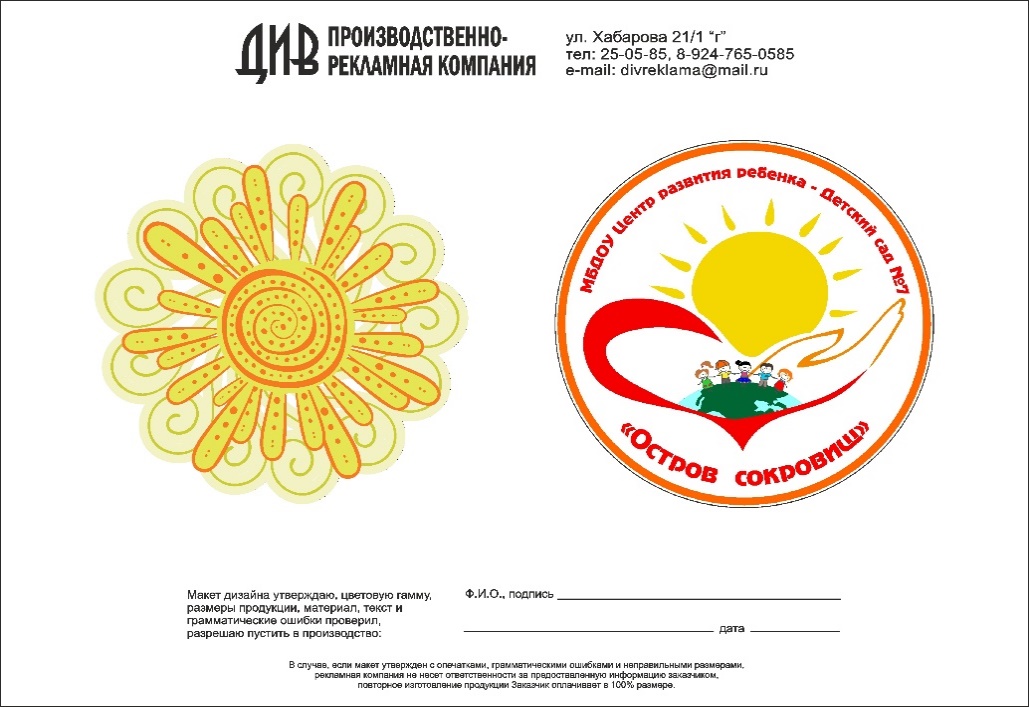 РАБОЧАЯ ПРОГРАММАСТАРШЕЙ ГРУППЫ “КУНЧЭЭН”МБДОУ ЦРР –Д/с №7 «ОСТРОВ СОКРОВИЩ»на 2019 - 2020 учебные годыЯкутск 2019 г.Рабочая программа для детей 5-6 лет (старшая группа)составлена в соответствии с требованиями Федерального государственного образовательного стандарта дошкольного образования, утвержденного Приказом Министерства образования и науки Российской Федерации  № 1155 от 17.10.2013 г.Составлена на основе примерной общеобразовательной программы дошкольного образования «От рождения до школы» под ред.  Н.Е. Вераксы, Т.С. Комаровой, М. А. Васильевой, СодержаниеЦелевой раздел……………………………………………………………………………..31.1 Пояснительная запискаСодержательный раздел. Примерное планирование образовательной деятельности2.1 Образовательная область «Социально - коммуникативное развитие» ...………………72.2 Образовательная область «Познавательное развитие»Окружающий мир...……………………………………………………………………………262.3 Образовательная область «Познавательное развитие»Формирование элементарных математических представлений……………………………872.4 Образовательная область «Речевое развитие» ...………………………………………1212.6 Образовательная область «Художественно - эстетическое развитие»       Изобразительное искусство и детское творчество……………………………………2222.8 Технологическая карта………………………………………………………………….2902.9 Работа с родителями   ...…………………………………………………………………2923. Организационный раздел  ……………………………………………………………….2933.1 Режим дня детского образовательного учреждения4.  Список литературы  .…...………………………………………………………………..308Целевой разделПояснительная запискаРабочая программа для детей 5 - 6 лет является общеразвивающей программой, составленной на основе базовой Образовательной Программы дошкольного образовательного учреждения (организации).Программа предусматривает освоение содержания основной образовательной программы дошкольного образования, дополняет ее и способствует гармоничному социально - коммуникативному, познавательному, речевому, художественному, физическому развитию детей, стимулируя их познавательную мотивацию, творческий потенциал, навыки здорового образа жизни, формирует интерес и ценностное отношение к совместной образовательной деятельности.	  Программа составлена с учетом основных требований ФГОС ДО и его образовательных областей: «Социально - коммуникативное развитие», «Познавательное развитие», «Речевое развитие», «Художественно - эстетическое развитие», «Физическое развитие», где приоритетом является   приобретение опыта в разных видах деятельности детей. 	В   содержания программы отражены единые принципы ФГОС ДО, которые направлены:- на сохранение уникальности и само ценности детства как важного этапа в общем развитии человека;- на уважении личности ребенка;- на построении образовательной деятельности на основе индивидуальных особенностей каждого ребенка;- на поддержку детской инициативы в различных видах деятельности;- на сотрудничество с семьей;- на приобщение детей к социо - культурным нормам и правилам;- на формирование познавательных интересов и познавательных действий ребенка в различных видах деятельности;- на учет этнокультурной ситуации развития детей.Методологическую  основу рабочей программы составляют педагогические  научные разработки по интеграции социально – коммуникативной, познавательной, речевой, художественно - эстетической, двигательной  деятельности с учетом личностно-ориентированного  и индивидуального подхода (В.И. Андреева, Т.И. Бабаевой, В.В. Беловой, К.Ю  Белой, В.П. Беспалько, М.А.Васильевой, Н.А.Вераксы, В.В.Гербовой, А. Г. Гогоберидзе, Т.С. Комаровой, Е. Е. Крашенинникова,  И.Я. Лернера, И.А Помораевой, Л.И. Пензулаевой, Т.Ф.Саулиной, О.А. Соломенниковой, С.Н. Теплюк,О.А. Шиян)При составлении программы использован лучший опыт и традиции отечественного дошкольного образования, комплексное решение задач, связанных с безопасностью, укреплением здоровья детей, обогащением (амплификацией) развития на основе организации разнообразных видов творческой деятельности. Особая роль уделена игровой деятельности как ведущей в дошкольном детстве (А.Н.Леонтьев, А.В. Запорожец, Д.Б.  Эльконин, В.В. Давыдов).Педагогической целесообразностью Программы являются перспективные инициативы развития личности детей, связанные с безопасной здоровьесберегающей образовательной средой и   социально - значимыми ценностями.Программа разработана в соответствии с нормативными правовыми документами:Федеральный закон от 29 декабря 2012г. № 273-ФЗ «Об образовании в Российской Федерации»; Постановление Главного государственного санитарного врача Российской Федерации от 15.05.2013г. №26 «Об утверждении СанПиН 2.4.1.3049-13 «Санитарно-эпидемиологические требования к устройству, содержанию и организации режима работы дошкольных образовательных организаций»; Приказ Министерства образования и науки Российской Федерации от 17.10.2013г.  № 1155 «Об утверждении федерального государственного образовательного стандарта дошкольного образования».Основополагающим компонентом программы является учет возрастных особенностей детей 5- 6 лет: в этом возрасте происходит интенсивное развитие интеллектуальной, нравственно-волевой и эмоциональной сфер личности. Развитие личности и деятельности характеризуется появлением новых качеств и потребностей: расширяются предметами и явлениями. Проникновение ребёнка в этой связи во многом определяет его развитие.  Этот возрастной период связан с изменением психологической позиции детей. Опираясь на характерную для старших дошкольников потребность в самоутверждении и признании их возможностей со стороны взрослых, необходимо обеспечить условия для развития детской самостоятельности, инициативы, творчества   Образовательная область «Социально - коммуникативное развитие» представлена в виде перспективного плана. Форма перспективного плана отражает особенности организации образовательного процесса с учетом комплексно - тематической модели (совместная взросло-детская партнерская деятельность, свободная самостоятельная деятельность детей) и соответствует структуре написания современного перспективного плана, подобраны эффективные формы организации взросло - детской деятельности по определенной теме. В содержании можно увидеть концентрическое наращивание учебного материала, а также соблюдение принципов событийности, тематизма, деятельностного подхода, что обеспечивает формирование системных знаний и представлений дошкольников о мире социальных отношений. Предусмотрена интеграция образовательных областей. В этом разделе программы использован краеведческий материал. Такое построение перспективного плана обеспечит системный подход к социально - коммуникативному развитию дошкольников на данном возрастным этапе. Образовательная область «Познавательное развитие» включает в себя направления: формирование элементарных математических представлений и окружающий мир.Эти направления состоят из еженедельного планирования (с сентября по май).В содержании планирования через разные виды и формы организации детской деятельности решаются задачи по развитию математических представлений, по познавательно - исследовательской деятельности и экспериментированию. Интеграция математического содержания с другими разделами программы обеспечивает возможность переноса осваиваемых ребенком средств и способов познания (эталонов, моделей) в другие условия, что стимулирует проявления самостоятельности и творческой инициативы.Образовательная область «Речевое развитие» состоит из направлений: развитие детской речи и чтение художественной литературы. Еженедельное тематическое планирование, в котором предусмотрены игровые, исследовательские, учебные задания и упражнения обеспечивают:- владение речью как средством общения и культуры, развитие связной, грамматически правильной диалогической и монологической речью;- знакомство с книжной культурой, детской литературой.Представленная модель планирования предлагает восемь тем по развитию речи и восемь тем по чтению художественной литературы. Педагог имеет возможность выбора, реализуя вариативный, интегративный компонент. Готовая тематика поможет организовать партнерскую деятельность взрослого и детей в течении дня оптимальным способом.  Такой подход позволяет овладеть универсальными предпосылками учебной деятельности.Образовательная область «Художественно - эстетическое развитие» представлена в виде еженедельного планирования направлений «музыка» и «изобразительное искусство». Раздел «Музыка» состоит из программных музыкальных произведений разных жанров. Особенностью этого раздела является то, что в нем даны конкретные рекомендации воспитателю по использованию музыкального репертуара в повседневной жизни. Изобразительное искусство предполагает разные виды и формы организации продуктивной детской деятельности и использованием современных методик и технологий.	Образовательная область «Физическое развитие» отражает основные приоритеты по приобретению двигательного опыта в следующих видах деятельности детей:  - двигательной, в том числе связанной с выполнением упражнений, направленных на развитие таких физических качеств, как координация и гибкость, способствующих правильному формированию опорно-двигательной системы организма;- развитию равновесия, координации движения, крупной и мелкой моторики обеих рук, а также с правильным, не наносящем ущерба организму, выполнением основных движений (ходьба, бег, мягкие прыжки, повороты в обе стороны);- формирование начальных представлений о некоторых видах спорта, овладение подвижными играми с правилами; -  становление целенаправленности и саморегуляции в двигательной сфере;- становление ценностей здорового образа жизни, овладение его элементарными нормами и правилами (в питании, двигательном режиме, закаливании, при формировании полезных привычек).Содержание образовательной деятельности построено с учетом культурных практик, которые являются одним из требований ФГОС ДО. Культурные практики ребенка это активная продуктивная образовательная деятельность, направленная на развитие универсальных умений. Способы реализации культурных практик в рабочей программе представлены через систему творческих заданий, ориентированных на преобразование и создание новых объектов, ситуаций, явлений. Цель программы: создание условий для формирования базовой культуры личности ребенка в условиях дошкольного образовательного учреждения (организации).Задачи:- усвоение детьми норм и ценностей, принятых в обществе, развитие общения, становление самостоятельности и саморегуляции собственных действий;- развитие познавательной мотивации, познавательных действий, становление сознания;- овладение речью как средством общения и культуры;- развитие предпосылок ценностно- смыслового восприятия и понимания произведений искусства (словесного, музыкального, изобразительного);- развитие физических качеств, формирование начальных представлений о здоровом образе жизни.Рабочая программа состоит их трех разделов: целевого, содержательного, организационного.          В целевом разделе отражены вопросы целеполагания, постановки задач, основные подходы и принципы личностного развития дошкольников, возрастные особенности, целевые ориентиры программы.Содержательный раздел представлен в табличном варианте, в виде годового еженедельного планирования образовательной деятельности по пяти образовательным областям, которые соответствуют стандарту. Формат изложения материала этого раздела представляет вариант нового поколения планирования рабочих программ.Новизна заключается:- в интеграции тем, видов, форм образовательной деятельности;- в добавлении раздела «Индивидуальные эталоны усвоения и самостоятельной двигательной деятельности», с четким определением того, что освоил ребенок в ходе каждого занятия, каково его индивидуальное развитие в процессе самостоятельного выполнения дидактических заданий, упражнений, игровых действий;- в определении целевых ориентиров по каждой конкретной теме.           В содержательном разделе представлен образец технологической карты с пояснениями по ее заполнению.Организационный раздел включает в себя примерную организацию образовательного процесса и методическое обеспечение образовательного процесса.Результатом реализации рабочей программы являются целевые ориентиры:- усвоение норм и ценностей, принятых в обществе, включая моральные и нравственные ценности;- сформированность у ребенка положительной мотивации к решению интеллектуальных и личностных задач в разных видах детской деятельности;-  развитость любознательности и познавательной активности (с использованием разных способов познания мира);- развитость способности управлять своим поведением и контролировать свои действия, способность к волевым усилиям, преодоление трудностей;- развитость предпосылок ценностно – смыслового восприятия и понимания произведений искусства; - развитость умений общаться со сверстниками и взрослыми, действовать вместе, в команде с другими детьми;- достаточно продолжительную познавательную и физическую работоспособность;- овладение универсальными предпосылками учебной деятельности.Программа является «открытой» и допускает дополнения с учетом конкретных требований дошкольной образовательной организации.Название группы: «КУНЧЭЭН»Вид группы: общеразвивающаяЯзык обучения: якутскийКонтингент воспитанников:Воспитатели группы:Содержательный разделОбразовательная область «Социально - коммуникативное развитие»2.2 Образовательная область «Познавательное развитие». Окружающий мир2.3 Образовательная область «Познавательное развитие». Формирование элементарных математических представлений.2.3 Образовательная область «Речевое развитие»Пояснения к планированию области «Речевое развитие».Представленная модель планирования предлагает восемь тем по развитию речи и восемь тем по чтению художественной литературы. Педагог имеет возможность выбора, реализуя вариативный, интегративный компонент. Готовая тематика поможет организовать партнерскую деятельность взрослого и детей в течении дня оптимальным способом.  Такой подход позволяет овладеть универсальными предпосылками учебной деятельности. 
СентябрьОктябрьНоябрьДекабрьЯнварь1, 2 недели -  праздничные выходные дни (по нумерации это темы 1, 2, 3, 4)ФевральМартАпрель
Май.2.5 Образовательная область «Художественно - эстетическое развитие». Изобразительная деятельность.Познавательное развитиеФормирование целостной картины мира2.7Работа с родителямиПЕРСПЕКТИВНЫЙ ПЛАН РАБОТЫ С РОДИТЕЛЯМИ НА 2019-2020гг.Организационный разделРежим дня дошкольного образовательного учреждения         Цикличность процессов жизнедеятельности обуславливают необходимость выполнение режима, представляющего собой рациональный порядок дня, оптимальное взаимодействие и определённую последовательность периодов подъёма и снижения активности, бодрствования и сна. Режим дня в детском саду организуется с учётом физической и умственной работоспособности, а также эмоциональной реактивности в первой и во второй половине дня.    При составлении и организации режима дня учитываются повторяющиеся компоненты:  время приёма пищи;укладывание на дневной сон;общая длительность пребывания ребёнка на открытом воздухе и в помещении при выполнении физических упражнений. Примерный режим дня дошкольного образовательного учрежденияХолодный период годаПримерный режим дня дошкольного образовательного учрежденияТёплый период годаСписок литературыНормативные документы1.Федеральный закон РФ от 29.12.2012 г. № 273 – ФЗ «Об образовании в Российской Федерации»Приказ Минобрнауки РФ от 10.10.2013 г. № 1155 «Об утверждении федерального государственного образовательного стандарта дошкольного образования»Методическая литература2. Н.Е. Вераксы, Т.С. Комарова, М.А. Васильева   Примерная образовательная программа дошкольного образования «От рождения до школы» Издательство МОЗАИКА-СИНТЕЗ Москва, 20143. Алёшина, Н. В. Ознакомление дошкольников с окружающим и социальной действительностью [Текст] / Н. В. Алёшина. - М.: ЦГЛ, 2004. Альбомы о России.4. Антонова, В. А. Путешествие в Страну сказок [Текст] / В. А. Антонова // Начальная школа. 2003.- №5. 5. Букатов, В. М. Хрестоматия игровых приемов обучения [Текст] / В. М. Букатов, А. П. Ершо¬ва. - М., 2002.6. Венгер, Л.А. Восприятие и обучение. - М.,19697. Ветлугина, Н.А. Музыкальное развитие ребенка - М., 19688. Воронкевич, О. А. Добро пожаловать в экологию [Текст] / О. А. Воронкевич. - СПб.: Детство-Пресс, 2006.9. Гербова, В. В. Занятия по развитию речи в старшей группе детского сада [Текст] / В. В. Гербова.    М., 1984.10. Дошкольная педагогика и психология: Хрестоматия/Ред.- сост. Н.Е. Веракса, А.Н. Веракса - М., 201411. Комарова, Т. С. Занятия по изобразительной деятельности в детском саду: из опыта работы (Текст] / Т. С. Комарова. - М.: Просвещение, 1978. - 191 с.12. Метлина, Л. С. Математика в детском саду [Текст]: пособие для воспитателя дет. сада / Л. С. Метлина. -М., 1984.13. Мулько, И. Ф. Развитие представлений о человеке в истории и культуре [Текст] / И. Ф. Мулько. - М.: ТЦ «Сфера», 2004.14. Николаева, С. Н. Методика экологического воспитания в детском саду: работа с детьми сред, и ст. групп дет. сада [Текст]: кн. для воспитателей дет. сада / С. Н. Николаева. - 3-е изд. - М.: Просвещение, 2001.15. Новицкая, М. Ю. Раз, два, три, четыре, пять, мы идём с тобой играть [Текст] / М. Ю. Новицкая, Г. М. Науменко. -М.: Просвещение, 1995.16. Образовательный процесс. Планирование на каждый день по программе. Старшая группа. Авторы – составители Н.Н. Черноиванова, Н.Н.Гладышева Издательство «Учитель» Волгоград 201517. Петрова, Т. И. Игры и занятия по развитию речи дошкольников [Текст] / Т. И. Петрова, ~Е. С. Петрова. - М.: Школьная Пресса, 2004.18. Скоролупова, О. А. Тематическое планирование воспитательно-образовательного процесса в дошкольных образовательных учреждениях [Текст]: в 2 ч. Ч. 1 / О. А. Скоролупова. - М.:Скрипторий, 2003, 2007.по вариативной части физическое: Нормативно – методические документы по физическому развитию дошкольников в РС (Я)  С.И. Захаров “Хамсаныылаах оонньуулар, эрчиллиилэр” С.В. Гоголева, Л.П. Лепчикова, М.Н. Саввина;“Өбүгэлэрбит оонньуулара” А.С. Федоров. Социально-коммуникативное: «ОБЖ» с использованием парциальной программы Н.Н.Авдеевой, О.Л.Князевой, Р.Б.Стеркиной"Безопасность";- Н.ф.Комарова «Комплексное руководство сюжетно – ролевыми играми в детском саду» Д.Г.Ефимова, В.В. Аммосова «Киhи киhитэ»-  А. С. Федоров «Игры наших предков».- Т.А.Шорыгина 2Беседы об этикете с детьми 5 – 8 лет»Познавательное развитие: О.В.Дыбина, Н.П.Рахманова, В.В.Щетинин «Неизведанное рядом» занимаетельные опыты и эксперименты для дошкольников.ФГОС ДО Т.Н.Вострухина, Л.А.Кондрыкинская «Знакомим с окружающим миром детей 5-7 лет» Т.П.Аммосова «Оскуола иннинээ5и саастаах о5олорго математика»Развитие речи: “Оҕону чуолкайдык саҥарарга үөрэтии уонна грамотаҕа үөрэнэргэ бэлэмнээһин” И.И. Каратаев;- “Чөмчүүк саас” научно-методическай сурунаал.С.С. Семенова, Е.Н. Колосова;- “Олоҥхо дойдутун остуоруйалара” С.С. Семенова;- “Саха остуоруйалара”-  “Кэскил” А.А.Егорова,М.П..Захарова;- “Кэнчээри” К.И. Васильева, А.П. Алексеева; - “Изучаем русский язык”  методическое пособие по обучению русскому языку детей дошкольного возраста.  С.М. Гаффарова и др.- Дьокуускай куораттаа5ы уорэх салата сахалыы тылынан иитэр – сайыннарар уhуйааннар педагогтар ассоциацията «Уhуйууга оннкуллар» иитээччилэргэ комо матырыйаал.Художественно – эстетическое развитие  “Декоративное рисование в детском саду” Н.Р. Захарова;“Ааҕар кинигэ” Л.В. Аргунова, М.Е.КириллинаЧисленность обучающихся воспитанников   Списочный составИз них мальчиковИз них девочекДети с ОВЗЧисленность обучающихся воспитанников   392415нет ФИО дата рожд.Образование (обр. учреждение, год окончания, спец-ия)Квалиф категория, год присужденияЗвания, награды(год присуждения) Кайгородова Елена Викторовна 17.01.72- ЯПУ-2 1989г. воспитатель ДОУ- ИГА 2004г. Психолог, преподаватель психологиивысшая категория от 2017гПочетная грамота МО РС(Я) от 2014гКсенофонтова Гульнара Павловна31.03.1985г2011г. Якутский государственный университет им. М.К. Аммосова. по специальности «Дошкольная педагогика и психология»СЗДот 2019г.Цели, задачи, итоговые мероприятияТемаВиды и формы совместной образовательной деятельностиИндивидуальные эталоны усвоения и самостоятельная деятельностьЦелевые ориентирыСентябрьСентябрьСентябрьСентябрьСентябрьЦель:создание условий для развития социального и эмоционального интеллекта, эмоциональной отзывчивости, сопереживания.Задача:формировать навыки   готовности к совместной деятельности со сверстниками.Итоговое мероприятие:Семейно - групповой проект «Люди разных профессий нужны городу».«Люди разных профессий»Эффективное усвоение темы обеспечивается в процессе ознакомления по направлениям:- игровая деятельность;- коммуникативная деятельность;-трудовая деятельность;- двигательная деятельность;- речевая деятельность (чтение художественной литературы);- художественно -  эстетическая деятельность (музыка);- продуктивная деятельность (рисование, лепка, аппликация).ИгроваяСюжетные игры: «Покупатели и продавцы», «Строители возвели дом для новоселов», «Врачи спешат на помощь к больному», «Магазин», «Библиотека», «Аптека».Дидактические игры: «Профессии», «Чей инструмент», «Придумай модель», «Рекламные витрины магазина», «Есть ли у человека помощники в труде», «Кто, что, из чего и чем», «Кто и что делает из дерева».КоммуникативнаяБеседы о семейных традициях, профессиях, династиях (вклад взрослых в развитие промышленности и сельского хозяйства города и села)Беседа по афоризмам писателей о семье, профессиях.Ситуативный разговор и речевая ситуация по теме.Отгадывание и составление загадок о труде, профессиях, инструментах деятельности.Составление описательных рассказов «Мои родители трудятся», «Я хочу быть похожим…»Познавательно - исследовательскаяЭкскурсия по детскому саду, на производство родителей (по возможности), к социокультурным объектам.Встречи с интересными людьми (родители, сотрудники детского сада, социальные партнеры).Наблюдения за трудовыми действиями взрослых, за их отношением к труду.Участие в разных видах детской деятельности.Ролевое взаимодействие в сюжетных играх.Самостоятельное отгадывание загадок.Участие в наблюдении за трудовыми действиями взрослых, за их отношением к труду.Участие в коллективной работе.-  ребёнок активно и доброжелательно взаимодействует с педагогом и сверстниками;- интересуется окружающими предметами и активно действует с ними; - эмоционально вовлечен в действия с игрушками и другими предметами, стремится проявлять настойчивость в достижении результата своих действий.Цели, задачи, итоговые мероприятияТемаВиды и формы совместной образовательной деятельностиИндивидуальные эталоны усвоения и самостоятельная деятельностьЦелевые ориентирыОктябрьОктябрьОктябрьОктябрьОктябрьЦель: способствовать формированию личностных качеств у детей в соответствии с гендерной принадлежностью.Задача:формировать навыки готовности к совместной деятельности.Итоговое мероприятие:Выставка работ детского творчества «Мы такие разные –  девочки и мальчики»«Девочки и мальчики»Эффективное усвоение темы обеспечивается в процессе ознакомления по направлениям:-игровое взаимодействие в различных видах совместной деятельности;- игровые замыслы,согласование действий с партнерами;- детские игровые объединения;- ролевое взаимодействие;- усложнение игры, творческие самовыражения.ИгроваяСюжетные: «Салон красоты», «Автомастерская», «Столяры и плотники», «Морское путешествие», «Летчики», «Книжный магазин».Дидактические игры: «Интересные модели», «Бюро добрых услуг», игры с обручами, «Фабрика (отгадай кому подарок)», «Выращивание дерева (букет для девочек)».КоммуникативнаяБеседы «У меня друзей не мало», «Мне интересно с моим другом», «Мне не нравится, когда…», «Плохое настроение», «Как найти друзей».Беседа по афоризмам писателей о дружбе.Ситуативный разговор и речевая ситуация по теме.Отгадывание и составление загадок об игрушках, о литературных и мультипликационных героях.Составление рассказов по схеме, коллективных, от лица героя литературного произведения.Дидактическая игры: «Комплимент», «Рыцари и дамы», «Красота родной речи», «Правильно - неправильно», «Скажи наоборот».Познавательно - исследовательскаяЭкскурсия к социокультурным объектам «Дом творчества», «Школа искусств», «Музыкальная школа», «Дом мод», «Парикмахерская», «Магазин».Встречи с интересными людьми «Во что любили играть наши мамы и папы».Наблюдения за межличностными отношениями в совместной деятельности в детском саду и семье.Решение проблемных ситуаций:нарушение норм и правил поведения в общественных местах, за столом, в межличностных отношениях и другие (все виды этикетного поведения).Моделирование причесок, одежды (для мальчиков и девочек).Дидактические игры: «Из чего сделаны костюмы и платья», «Четвертый лишний», «Подбери подарок девочке (мальчику)».Игры – путешествия: «Игры и развлечения наших бабушек и дедушек».Рассматривание пейзажных картин, портретов мужчин и женщин, журналов мод, «За рулем», фотоальбомов «Мир увлечений моей семьи». Конструирование: «Автомастерская», «Грузовой самолёт», «Пароход».ТрудоваяСовместные действия детей по подготовке материала и оборудования для КТД. изготовлению атрибутов к сюжетным играм, подарков и сюрпризов друг другу, созданию книжки – картинки «Правила, по которым мы живем в группе».Дежурства по столовой (сервировка праздничного и повседневного стола).Индивидуальные и групповые поручения.ДвигательнаяПодвижные игры (по желанию детей и программные)Пальчиковые игрыЧтение художественной литературыЧтение литературных и сказочных произведений о дружбе, о взаимоотношениях между детьми, о личностных качествах мальчиков и девочек.Разучивание стихотворений, пословиц и поговорок о дружбе, о личностных качествах.Обсуждение личностных качеств литературных и мультипликационных героев (доброжелательность, уважительность, забота, сострадание, сочувствие и другие).Художественно - эстетическаяСлушание, исполнение музыкальных произведений по теме.Импровизация по теме.Экспериментирование с разными музыкальными инструментами (частота звука).Музыкальный спектакль по теме.Лепка, аппликация (из ткани, природного материала, бросового материала).Художественный труд«Мир моих увлечений» (оригами).Участие в сюжетной игре.Участие в дидактических играх.Самостоятельное осмысление игрового взаимодействия, игрового замысла. Самостоятельные игровые действия с другими детьми.Участие в беседах на заданные темы.Самостоятельное составление рассказов по схеме.Знакомство с социокультурными объектами «Дом творчества», «Школа искусств», «Музыкальная школа», «Дом мод», «Парикмахерская», «Магазин».Самостоятельное решение проблемных ситуаций.Изготовление атрибутов к сюжетным играм.Участие в дежурстве. Выполнение трудовых поручений.Разучивание стихотворений, пословиц и поговорок о дружбе, о личностных качествах.- ребёнок знает нормы поведения, принятые в обществе;- проявляет активность и самостоятельность в игровой деятельности;- обладает развитым воображением,- позитивно относится к различным видам труда;- соблюдает правила безопасного поведения на улице, в транспорте;- способен договариваться, учитывает интересы и чувства других детей;-  различает условную и реальную жизненную ситуацию.Цели, задачи, итоговые мероприятияТемаВиды и формы совместной образовательной деятельностиИндивидуальные эталоны усвоения и самостоятельная деятельностьЦелевые ориентирыНоябрьНоябрьНоябрьНоябрьНоябрьЦель: создание условий для развития познавательных способностей при ознакомлении с прошлым своего края.Задача:познакомить детей с истоками народного творчества своего края.Итоговое мероприятие:Проект «Наш край»«Наш край»Эффективное усвоение темы обеспечивается в процессе ознакомления по направлениям:- народное творчество;- игровая деятельность;- беседы;- ситуативный разговор и речевая ситуация;-отгадывание и составление загадок;- составление описательных рассказов;-составление повествовательных рассказов;-экскурсия;-решение проблемных ситуаций;- конструирование;- рассматривание;-индивидуальные и групповые поручения;- разучивание;- обсуждение;- продуктивная деятельность.ИгроваяСюжетные игры: «Путешествие по нашему краю», «Путешествие по карте».Дидактические игры:«Прошлое старинных предметов», «Что перепутал художник», «Собери целое из частей», «История края».КоммуникативнаяБеседы о крае, о людях, их занятиях, животных и растениях родного края. Ситуативный разговор и речевая ситуация по теме.Отгадывание и составление загадок о предметном и рукотворном мире «Из прошлого в настоящее».Составление описательных рассказов о людях, предметах, природе родного края.Составление рассказов -  рассуждений «Нужна ли нам история».Дидактическая игра: «Родной свой край люби и знай», «Кто больше назовет   рек и озер», «Кто живёт на реке», «Кто живёт на озере», «Назови города своего края», «Узнай по описанию (достопримечательные места родного города и края)».Познавательно - исследовательскаяЭкскурсия в краеведческий музей, музей изобразительного искусства.Решение проблемных ситуаций: «Что случится, если…», «Правила поведения в экстремальных ситуациях», «Птенец выпал из гнезда».Экспериментирование с водой, льдом и снегом.Конструирование: «Мосты» (многофункциональные, разводные).Рассматривание картин и иллюстраций природных объектов края; Красной книги, элементов костюмов прошлой эпохи и другое.Совместные действия детей по изготовлению элементов объемных форм для создания макета, по уходу за обитателями живого уголка.Индивидуальные и групповые порученияПодвижные игры (по желанию детей и программные).Хороводные игры «Рыбалка», «Караси и щука», «Рыбак и рыбки» Разучивание стихотворений, пословиц и поговорок о родине.Слушание музыкальных произведений по теме.Лепка «Коллекция одежды».Аппликация из ткани, природного материала, бросового материала.Рисование в нетрадиционных техниках по теме.Участие в сюжетных играх.Участие в дидактических играх Участие в беседах.Участие в ситуативных разговорах и речевых ситуациях.Участие в отгадывании и составление загадок о предметном и рукотворном мире.Самостоятельное составление описательных рассказовСамостоятельное составление повествовательных рассказов.Участие в составлении рассказов - рассуждений.Участие в познавательно – исследовательской деятельности.Участие в рассматривании картин и иллюстраций.Участие в совместной коллективной деятельности по изготовлению элементов объемных форм для создания макета, по уходу за обитателями живого уголка.Выполнение индивидуальных и групповых заданий.Слушание и запоминание литературных произведений.Разучивание стихотворений, пословиц и поговорок о родине.Слушание музыкальных произведений.- ребенок с интересом участвует в ролевой игре, умеет договариваться со сверстниками;- проявляет волевые качества в дидактической игре для полного ее завершения;- проявляет развитое воображение при составлении рассказов;-  умеет поддерживать беседу, отвечать на вопросы;- проявляет творчество при составлении загадок;- проявляет любознательность в познавательно – исследовательской деятельности;- обладает навыками трудолюбия при выполнении индивидуальных и групповых трудовых заданий;- обладает развитой памятью при разучивании стихов;- с интересом занимается продуктивной творческой деятельностью.Цели, задачи, итоговые мероприятияТемаВиды и формы совместной образовательной деятельностиИндивидуальные эталоны усвоения и самостоятельная деятельностьИндивидуальные эталоны усвоения и самостоятельная деятельностьЦелевые ориентирыДекабрьДекабрьДекабрьДекабрьДекабрьДекабрьЦель:создание условий для повторения и закрепления знаний о времени года «Зима».Задача:Повторить и закрепить знания о времени года «Зима» в процессе разных видов деятельности.Итоговые мероприятия:Праздник «Зима»«Пришла зима» Эффективное усвоение темы обеспечивается в процессе- игровой деятельности;- коммуникативной деятельности;- познавательно – исследовательской деятельности;- трудовой деятельности;- художественно - эстетической деятельности.ИгроваяСюжетные игры: «Путешествие в зимний городок», «Дед Мороз и Снегурочка».Дидактические игры: «Что перепутал художник», «Собери целое из частей», «Наряди ёлку предметами старины».КоммуникативнаяБеседы о зиме, зимних забавах.Ситуативный разговор и речевая ситуация по теме.Отгадывание и составление загадок о зиме.Составление описательных рассказов о зиме.Познавательно - исследовательскаяЭкскурсия в зимний парк, снежный городок.Наблюдения за сезонными изменениями в природе.Экспериментирование с водой, льдом и снегом.Рассматривание картин и иллюстраций о зиме.ТрудоваяСтроительство горки, снеговика.Разучивание стихотворений, пословиц и поговорок о зиме.Слушание музыкальных произведений по теме.Рисование в нетрадиционных техниках по теме.ИгроваяСюжетные игры: «Путешествие в зимний городок», «Дед Мороз и Снегурочка».Дидактические игры: «Что перепутал художник», «Собери целое из частей», «Наряди ёлку предметами старины».КоммуникативнаяБеседы о зиме, зимних забавах.Ситуативный разговор и речевая ситуация по теме.Отгадывание и составление загадок о зиме.Составление описательных рассказов о зиме.Познавательно - исследовательскаяЭкскурсия в зимний парк, снежный городок.Наблюдения за сезонными изменениями в природе.Экспериментирование с водой, льдом и снегом.Рассматривание картин и иллюстраций о зиме.ТрудоваяСтроительство горки, снеговика.Разучивание стихотворений, пословиц и поговорок о зиме.Слушание музыкальных произведений по теме.Рисование в нетрадиционных техниках по теме.Участие в игровой деятельности, коммуникативной деятельности, познавательно – исследовательской деятельности, трудовой деятельности, художественно - эстетической деятельности.- ребенок проявляет активность и самостоятельность в игровой деятельности;- обладает развитым воображением,- позитивно относится к различным видам труда;- способен договариваться, учитывает интересы и чувства других детей;- обладает развитой памятью при разучивании стихов;- с интересом занимается продуктивной творческой деятельностью.Цели, задачи, итоговые мероприятияТемаВиды и формы совместной образовательной деятельностиИндивидуальные эталоны усвоения и самостоятельная деятельностьЦелевые ориентирыЯнварьЯнварьЯнварьЯнварьЯнварьЦель:создание условий для успешного усвоения норм и культурных ценностей своего города (села).Задача: способствовать формированиюпредставлений детей об истории возникновения центральной улицы города (ул. Ленина) и ее значимости для дальнейшего развития города (села).Итоговое мероприятие:Проект «Улицы вчера, сегодня, завтра»Вдоль по улице пешком(историческое путешествие). Эффективное усвоение темы обеспечивается в процессе- игровой деятельности;- коммуникативной деятельности;- познавательно – исследовательской деятельности;- трудовой деятельности;- художественно - эстетической деятельности.ИгроваяДидактические игры: «Маршрутный лист», «Подбери каждому зданию элементы декора», «Подбери транспорт для вокзала», «Узнай улицу по модели» (мнемотаблицы), «Что нам стоит дом построить».КоммуникативнаяБеседы по темам: «Архитектурные памятники города», «Архитектурные стили города» (барокко, ампир, модерн), «Наша улица в будущем», «Улицы города в старых и новых фотографиях», «Скульптуры, которые украшают наш город».Ситуативный разговор и речевая ситуация по теме.Отгадывание и составление загадоко достопримечательных местах главной улицы города, города.Познавательно - исследовательскаяЭкскурсия по улицам и достопримечательным местам города.Встречи с интересными людьми (социальные партнеры – экскурсоводы, музейные работники, библиотекари, артисты, архитекторы, дизайнеры).Наблюдения за трудовыми действиями взрослых, которые следят за состоянием улиц города, за их отношением к своему труду.Решение проблемных ситуаций: «Чистый город»Экспериментирование «Почему горит фонарик».Художественное конструирование «Фонари для центральной улицы города».Конструирование: «Центральная улица города» «Здания города разных архитектурных стилей», «Городской транспорт» Рассматривание пейзажных картин о городе местных художников, иллюстраций архитектурных сооружений, памятников, улиц; рассматривание фотоальбома «Улицы города».ТрудоваяДежурство по столовой, по уголку природы, по подготовке материала для совместной деятельности.Индивидуальные и групповые поручения по теме.ДвигательнаяПодвижные игры (по желанию детей и программные)Хороводные игры «Мы по улице пойдем», «Шагают ребята». Чтение художественной литературыЧтение литературных произведений писателей и поэтов города и области.Разучивание стихотворений о городе Слушание и исполнение музыкальных произведений композиторов города.Лепка «Элементы украшений, которые украсили бы наш город».Аппликация из ткани, из бумаги, природного и бросового материала «Улица будущего».Рисование «Наш любимый город», «Люди города (в прошлом и настоящем)», «Мой город красив в разные времена года».Представление семейно - группового проекта«Улицы вчера, сегодня, завтра».Участие в игровой деятельности, коммуникативной деятельности, познавательно – исследовательской деятельности, трудовой деятельности, художественно - эстетической деятельности.- ребенок проявляет активность и самостоятельность в игровой деятельности;- обладает логическим мышлением при решении проблемных ситуаций;- с уважением относится к труду взрослых;- обладает навыками трудолюбия при выполнении индивидуальных и групповых трудовых заданий;- умеет конструировать изнастольного строителя;- знает работы местных художников, писателей, поэтов;- у ребенка развита крупная и мелкая моторика.ФевральФевральФевральФевральФевральЦели, задачи, итоговые мероприятияТемаВиды и формы совместной образовательной деятельностиИндивидуальные эталоны усвоения и самостоятельная деятельностьЦелевые ориентирыЦель:создание условий для изучения и практического применения правил пожарной безопасности.Задача: познакомить и закрепить правила пожарной безопасности.Итоговые мероприятия:«Соревнования пожарных» (вместе с пожарными).Месячник пожарной безопасности.«Правила пожарной безопасности».Эффективное усвоение темы обеспечивается в процессе- игровой деятельности;- коммуникативной деятельности;- познавательно - исследовательской деятельности;- чтении художественной литературы;- трудовой деятельности.ИгроваяКартотека игр по правилам пожарной безопасности.Дидактические игры: «Лото- пожарная безопасность», «Карточная викторина», «Назови причины пожара», «Выбери нужное», «Сложи картинку», «Хорошо - плохо», «Доскажи словечко», «Четвертый лишний».Сюжетно - ролевые игры: «Мы пожарные», «Пожар в городе», «Один дома».Познавательно - исследовательскаяЭкскурсия в пожарную часть.Рассматривание пожарных стендов. Обсуждение.КоммуникативнаяБеседа о правилах пожарной безопасности. Рассматривание предметов: огнетушитель, ведро с водой. Вопросы.Чтение художественной литературыЛ. Толстой «Пожарные собаки»,С. Маршак «Кошкин дом»,С. Михалкова «Пожар».ТрудоваяПодготовка к соревнованиям.Участие в игровой деятельности.Участие в коммуникативной деятельности.           Участие в познавательно - исследовательской деятельности.Участие в трудовой деятельности.Участие в художественно - эстетической деятельности.- ребенок проявляет активность и самостоятельность в игровой деятельности- умеет поддерживать беседу;- способен к речевым высказываниям в ситуативном разговоре;- с интересом участвует в познавательно - исследовательской деятельности;- использует различные источники информации для обогащения игры;- проявляет эмоциональное отношение к литературным произведениям, выражает свое отношение к конкретному поступку литературного персонажа;- умеет делиться со взрослыми и детьми своими впечатлениями;- умеет работать коллективно, договариваться со сверстниками о том, кто какую часть работы будет выполнять;- соблюдает элементарные общепринятые нормы поведения в детском саду, на улице;- умеет устанавливать последовательность различных событий;- способен сосредоточиться в течение 15 - 25 минут;-умеет аргументированно и доброжелательно оценить ответ, высказывание сверстника.МартМартМартМартМартЦели, задачи, итоговые мероприятияТемаВиды и формы совместной образовательной деятельностиИндивидуальные эталоны усвоения и самостоятельная деятельностьЦелевые ориентирыЦель:создание условий для обогащения детских впечатлений в процессе знакомства с народными промыслами.Задача:обогатить детские впечатления в процессе знакомства с народными промыслами.Итоговое мероприятие: развлечение «Разноцветная ярмарка».«Разноцветная ярмарка».Эффективное усвоение темы обеспечивается в процессе:- игровой деятельности;- коммуникативной деятельности;- познавательно - исследовательской деятельности;- чтении художественной литературы;- трудовой деятельности.ИгроваяСюжетные игры: «Семья (ярмарка)», «В горнице моей (ручное рукоделие)».Игры - путешествия к народным умельцам Хохломы, Жостова, Дымкова.Дидактические игры: «Основные занятия народов родного края», «Промыслы России», «Подбери и объясни элемент узора», «Что перепутал художник».Театрализованная игра«Ярмарка».КоммуникативнаяБеседы о промыслах народов своего края. Ситуативный разговор и речевая ситуация по теме.Составление повествовательных рассказов «Что я видел в музее игрушки». Познавательно - исследовательскаяЭкскурсия в музей игрушки, на выставку народных промыслов.Встречи с интересными людьми (народные умельцы).Наблюдения за трудовыми действиями народных умельцев, за их отношением к своему делу.Решение проблемных ситуаций:«На необитаемом острове (нет предметов первой необходимости, игрушек)», «Нет телевизора».Моделирование эскизов народной игрушки, создание мини -музея «Мир рукотворных предметов».ДвигательнаяПодвижные игры (по желанию детей и программные).Хороводные игры «Во сыром бору тропина, тропина», «Ворон», «Ай, ребята, та-ра-ра».Чтение художественной литературыЧтение литературных произведений о народных промыслах, народных игрушках, умельцах.Разучивание закличек, зазывалок, небылиц.Художественно - эстетическаяСлушание и исполнение фольклорных произведений и народной музыки, песен.ТрудоваяДежурства постоловой, по уголку природы, подготовка материала для совместной деятельности.Участие в игровой деятельности.Участие в беседе.Участие в ситуативном разговоре и речевых ситуациях.Участие в познавательно - исследовательской деятельности.Участие в подвижных и хороводных играх.Знакомство с произведениями художественной литературы.Слушание музыки.Участие в трудовой деятельности.- ребенок проявляет активность и самостоятельность в игровой деятельности;- ребенок может поддерживать беседу;- проявляет любознательность в решении проблемных ситуаций;- доброжелательно относится к сверстникам и взрослым.АпрельАпрельАпрельАпрельАпрельЦели, задачи, итоговые мероприятияТемаВиды и формы совместной образовательной деятельностиИндивидуальные эталоны усвоения и самостоятельная деятельностьЦелевые ориентирыЦель:создание условий для развития познавательных интересов в процессе освоения программной темы.Задача:развивать познавательные интересы детей в процессе освоения программной темы«Наш город».Итоговое мероприятие: выставка (конструирование)«Современный город».«Наш город»Эффективное усвоение темы обеспечивается в процессе:- игровой деятельности;- коммуникативной деятельности;- познавательно - исследовательской деятельности;- чтении художественной литературы;- трудовой деятельности.ИгроваяСюжетные игры: «Туристическое бюро», «Рекламное агентство», «Волонтеры», «Бюро по трудоустройству».Дидактические игры: «Маршрутный лист» (путешествие по городу), «Найди отличия» (город, село), «Выращивание дерева», «Фабрика», «Что лишнее», «Настроение».КоммуникативнаяБеседы о культурных и спортивных традициях родного города.Ситуативный разговор и речевая ситуация по теме.Составление творческих рассказов «Чем славен наш город».Составление описательных рассказов «Природа родного города». Конкурс чтецов.Познавательно - исследовательскаяЭкскурсия к природным объектам города.Акция «Берегите первоцветы»Наблюдения за сезонными изменениями в природе, за трудом и отдыхом людей.Решение проблемных ситуаций: «Что нужно делать, чтобы много знать», «Дорожные знаки – труд шофера», «Если случилась беда», «Что делать, если потерялся».Экспериментирование «Изобретаем прибор для вскапывания почвы».Игры – путешествия: «По историческим и культурным местам родного города». Конструирование: «Детский сад», «Современный город», «Поезд прибывает на станцию …», «Деревня».ТрудоваяДежурствапо столовой, по уголку природы, по подготовке материала для совместной деятельности.ДвигательнаяПодвижные игры (по желанию детей и программные).Хороводные игры.Чтение художественной литературыЧтение литературных произведений писателей и поэтов нашего города.Разучивание стихотворений о родине.Художественно - эстетическаяСлушание и исполнение музыкальных произведений по теме.Лепка: «Угощение», «Подарок»Рисование: «Портрет моего друга (папа, мамы и другие)», «Мне интересно в детском саду», «Мои увлечения», «Как я отдыхаю», «Мой дом», «Мои друзья», «Моё любимое время года».Аппликация: «Мой родной город».Участие в игровой деятельности.Участие в беседе.Участие в ситуативном разговоре и речевых ситуациях.Участие в конкурсе чтецов.Участие в познавательно - исследовательской деятельности.- ребенок проявляет активность и самостоятельность в игровой деятельности;- ребенок может поддерживать беседу;- проявляет любознательность в решении проблемных ситуаций.- доброжелательно относится к сверстникам и взрослым;- проявляет интерес к культурному наследию своего края.МайМайМайМайМайЦели, задачи, итоговые мероприятияТемаВиды и формы совместной образовательной деятельностиИндивидуальные эталоны усвоения и самостоятельная деятельностьЦелевые ориентирыЦель:создание условий для формирования представлений о социокультурных ценностях своего народа, армии, героических людях России.Задача: формировать представления о социокультурных ценностях своего народа, армии, героических людях России в процессе освоения программной темы«Наша Армия. Наши герои. Победа».«Наша Армия. Наши герои. Победа»Эффективное усвоение темы обеспечивается в процессе:- игровой деятельности;- коммуникативной деятельности;- познавательно -  исследовательской деятельности;- чтении художественной литературы;- трудовой деятельности.ИгроваяСюжетные игры: «Пограничники», «Наша Армия», «Танкисты», «Лётчики», «Моряки». Дидактические игры: «Подбери военному форму», «Военная техника», «Собери целое из частей».Театрализованная игра«На параде» (по просмотру слайдов или видео).Настольный театр «Военная техника готовится к параду».КоммуникативнаяБеседы о военной технике, форме, оружии, о личностных качествах, которыми должен обладать военный человек.Ситуативный разговор и речевая ситуация по теме.Отгадывание и составление загадок о военной технике. Составление творческих рассказов «Если бы я был генералом», «Каким должен бытькомандир».Составление повествовательных рассказов по иллюстрациям, фотографиям из семейного фотоальбома.Познавательно - исследовательскаяЭкскурсия на выставку военной техники, к памятникам героям Великой Отечественной войны, в парк Победы.Встречи с интересными людьми (ветераны Великой Отечественной и локальных войн, офицеры военных частей, военнослужащие).Наблюдения за действиями разведчиков, пограничников, моряков (видеофильмы).Экспериментирование «Почему не тонут корабли» (зависимость плавучести предметов от равновесия сил).Моделированиесхемы - карты военных действий.Рассматривание картин, иллюстраций архитектурных сооружений, памятников, военных игрушек, формы; рассматривание фотоальбома «Защитники Отечества».Конструирование: «Военная техника готовится к параду», «Танк», «Самолёт».ТрудоваяДежурства по столовой, по уголку природы, подготовка материала для совместной деятельности.Индивидуальные и групповые поручения по теме.Чтение художественной литературыЧтение литературных произведений   о военных действиях, о защитниках Отечества, о детях, проявивших героизм во время войн.Разучивание стихотворений о защитниках Отечества. Художественно - эстетическаяСлушание и исполнениемузыкальных произведений военной тематики.Участие в игровой деятельности.Участие в коммуникативной деятельности.           Участие в познавательно - исследовательской деятельности.Участие в трудовой деятельности.Участие в художественно - эстетической деятельности.- ребенок умеет поддерживать беседу;- ребенок знает и владеет правилами поведения в обществе;- ребенок позитивно относится к разным видам труда;- у ребенка сформированыпредставления о социокультурных ценностях своего народа, армии, героических людях России.Цели, задачи, итоговые мероприятияТемаВиды и формы образовательной деятельностиИндивидуальные эталоны усвоения и самостоятельная деятельностьЦелевые ориентирыСентябрьСентябрьСентябрьСентябрьСентябрь123451.Цель:создание условий для развития готовности к общению в социальном мире.Задача:развивать умения по усвоению норм и ценностей общения в мире людей.В мире людей. Моя семья: люди, которые живут вместе, заботятся друг о друге, любят друг друга. Наши игрушки: кошка, собака, лиса. «Заинька» (исполнение русской народной песни на металлофоне.КоммуникативнаяРечеваяРассказывание о семье по фотографиям. Вопросы детям: - Какие ваши мамы?- Как вы ласково называете своих родных? - Что такое семья? Прочтение стихотворения О. Дриз «Сыро, хмуро за окном...». Чтение пословиц о родителях, семье, объяснение их смысла. ИгроваяДидактические игры: «Пантомима», «Собери цепочку», «Правильно - неправильно». Пальчиковая игра «Дружная семья».  Художественно - эстетическая (музыка)Исполнение песни (дети) и игра на металлофоне: «Заинька» (русская народная песня). Участие в игровой деятельности.Сбор и обсуждение фотографий для выставки «Моя семья».Знакомство с пословицами и поговорками о семье. Участие в беседе «Наши игрушки».Игра на металлофоне (индивидуальное исполнение и игра в оркестре)русской народной песни «Заинька» обработка Н. А. Римского Корсакова) нотный текст и аудиозапись в инструментальном исполнении.- ребенок выражает свои эмоции при прочтении стихотворения О. Дриза «Сыро, хмуро за окном...», и прослушивании мелодии русской народной песни «Заинька»;-  знает и называет членов своей семьи; - может оригинально и последовательно рассказывать о своих игрушках;-  интересуется играми, жизнью людей, разными жанрами искусства;- активно и доброжелательно взаимодействует с педагогом и сверстниками в решении игровых и познавательных задач.123452.Цель:создание условий для формирования представлений о сезонных изменениях в природе.Задача: формировать представления о сезонных изменениях в природе.Признаки осени.«Картинка про лето» Сравнение репродукций. Определение признаков времен года лета и осени.Интеграция с художественно – музыкальной деятельностью.(тематическое рисование). «Осень спросим» (исполнение песни с музыкальными движениями).Познавательно-исследовательскаяРассматривание и сравнение картинок и репродукций картин с изображением лета и осени. Определение их основных признаков. Художественно – эстетическая (музыка)Музыкальная игра «Осень спросим» Т. Ломовой. КоммуникативнаяБеседа о прошедшем лете, о летних наблюдениях, впечатлениях по вопросам: - Что вы наблюдали летом?- Каких насекомых вы видели летом? - Какие цветы растут на лугу? Речевая Чтение. Прочтение стихотворения «Лето» В. Орлова.ПродуктивнаяРисование на тему «Лето» (семья насекомых на лугу).Участие в нескольких видах детской творческой деятельностиИндивидуальная беседа. Ответы на поставленные вопросы.Обсуждение сюжетных картинок ипейзажей, репродукций картин с изображением лета и осени; Работа с красками, кистью.  Исполнение песни «Осень спросим» (муз. Т. Ломовой); текст стихотворения В. Орлова «Лето» Рисование на тему «Лето» (семья насекомых на лугу.- ребенок интересуется искусством при рассматривании картин с изображением лета и осени;-  выражает положительные эмоции при проведении музыкальной игры и прослушивании стихотворения В. Орлова «Лето»;-  делится с педагогом и другими детьми разнообразными впечатлениями о лете.123453.Цель: создание условий для формирования познания в области мужских и женских имен.Задача: формировать первичные представления о себе, своем имени.Мое имя.«Улетает лето»(рассказ по содержанию стихотворения Е. Трутневой «Осень»).ИгроваяИгры «Имена моих соседей»; «Здравствуйте, меня зовут...».КоммуникативнаяИнтонирование имени с помощью личных эмоций при наглядной опоре на карточки-пиктограммы.Беседа об именах по вопросам:- Как вас называют родители дома?- Как ласково назвать друга?- Как называют маленького ребенка и взрослого человека?Прочтение стихотворения Е. Трутневой«Осень».Индивидуальное обсуждение картинки с изображениемлета и осени;Самостоятельное выполнение заданий припомощи карточки пиктограммы «Эмоции»(спокойствие, злость, радость).Выбор игрушки для знакомства.- ребенок знает и называет свое имя, имена своих товарищей по игре; - ориентируется в пространстве (определяетправую и левую сторону);- самостоятелен в выборе игровых действий;- может сам или с небольшой помощью воспитателя оценивать свои поступки и поступки сверстников;-  выражает чувство грусти об уходящем летепри прочтении стихотворения Е. Трутневой «Осень».123454.Цель: создание условий для расширения детских представлений по теме.Задача: закрепить знания и умения по различению разных овощей и фруктов.Во саду ли, в огороде: овощи и фрукты.Классификация овощей и фруктов.Интеграция с изобразительной деятельностью.Рисование на тему «Овощи и фрукты».ИгроваяДидактические игры: «Чудесный мешочек» (с овощами и фруктами); «Найди свой любимый цвет» (с предметами ближайшего окружения различных цветов), «Где растет?».Познавательно-исследовательскаяУпражнение на классификацию овощей и фруктов (на основе отгадок к загадкам). Отгадывание «цветных» загадок О. Емельяновой.Коммуникативная, речеваяПрочтение (педагог) и слушание (дети) стихотворения «Овощи» Ю. Тувима.ПродуктивнаяРисование на тему «Овощи и фрукты».Участие в беседе, ответы на вопросы по теме «Овощи и фрукты». Обсуждение изображенийпо картинке «Сад и огород» Расположение по заданию предметных картинок с изображением овощей, фруктов.  Рисование на тему «Овощи и фрукты».- ребенок выстраивает игровое действие, сопровождая его речью, соответствующей по содержанию;-  разгадывает загадки;-  интересуется играми, разными жанрами искусства.123455.Цель:создание условий для формирования представлений о семейных ценностях.Задача: обогатить представления детей в области семейных традиций и ценностей. Семейные традиции.  «Умей обождать» (пересказ сказки К. Д. Ушинского).КоммуникативнаяБеседа о семейных традициях: Что такое семья?  Почему люди соблюдают традиции?Какие семейные традиции установились в вашей семье? Старинные предметы и вещи в семье.Семейные фотографии и реликвии.ИгроваяИгра «Бабушкин сундук». Прочтение сказки К. Д. Ушинского «Умей обождать».  Беседа, предваряющая пересказ, по вопросам: - Как начинается сказка? - Что случилось с петушком? Почему? - О чем предупреждала его курочка? - Что советовала она Пете? - Как поступил петушок? - Что курочка советовала петушку?  Участие в коммуникативной и игровой деятельностиРассматривание семейных фотографий и реликвий, некоторых старинных предметов и вещей.Рассматривание и обсуждение иллюстрации к сказке К. Д. Ушинского «Умей обождать»Ответы на поставленные вопросы. Самостоятельный пересказ текста сказки К. Д. Ушинского «Умей обождать».- ребенок умеет поддерживать беседу, высказывать свою точку зрения; - знает семейные традиции; связно, последовательно и выразительно пересказывает небольшой текст;-  выражает положительные эмоции приобсуждении иллюстрации к сказке К. Д. Ушинского «Умей обождать».123456.Цель: создание условий для развития детских интересов по теме «Огородная страна».Задача:расширить детский кругозор в процессе освоения темы «Огородная страна».Огородная страна (сказочное путешествие).Цветок космея (рисование цветов). Познавательно-исследовательскаяОтгадывание загадки (введение сюрпризного момента): Там морковка, там капуста, Там клубничкой пахнет вкусно. И козла туда, друзья, Нам никак пускать нельзя. (Огород.) «Путешествие в сказочную Огородную страну».Рассматривание цветков космеи с целью уточнения формы, цвета.КоммуникативнаяБеседа «Что такое огород?» по вопросам: - Что выращивают на огороде?- Для чего разрабатывают огороды? - Какие овощи знаете? - Чем они полезны?  ЧтениеПрочтение стихотворений: О. Бундур «В огороде», Л. Некрасов «Огородники». Рассказывание воспитателем о создании огорода и огородного чучела. Продуктивная Рисование цветка по образцуУчастие в разных видах творческой детской деятельности.Отгадывание загадок. Знакомство с огородным пугалом.Рассматривание цветков космеи двух оттенков красного (малинового, бордового) цвета. Обсуждение образца педагогического рисунка космеи. Подготовка бумаги размером 1/2 листа, Выбор акварельныхкрасок, палитры, кисти.Самостоятельное творческое рисование.- ребенок умеет поддерживать беседу, высказывать свою точку зрения;- делится с педагогом и другими детьми разнообразными впечатлениями об истории создания огорода и огородном чучеле;-  выражает положительныеэмоции при прослушивании поэтических произведений.123457.Цель: создание условий для развития представлений о хозяйстве семьи.Задача: познакомить с понятиями о хозяйстве семьи и труде в семье.Хозяйство семьи.«Березовая роща» (рассматривание картины И. И. Левитана).«Антошка» (исполнение песни).КоммуникативнаяБеседа о совместном труде в семье по вопросам: - Что значит трудиться совместно? - Почему все члены семьи трудятся вместе? - Как можно поддерживать порядок в доме? - Какие домашние обязанности выполняете вы? ЧтениеПрочтение отрывка из сказки «Теремок». Беседа о картине по вопросам: - Что изображено на картине? - Как художник изобразил березы, траву? - Какие чувства вызывает у вас эта картина?Художественно – эстетическая (музыка)Исполнение песни «Антошка» (муз. В. Шаинского).Рассматривание репродукции картины И. И. Левитана «Березовая роща». Рассматривание репродукция картины И. И. Левитана «Березовая роща».Участие в составлении рассказа по сюжетной картинке на тему «Хозяйство семьи».Исполнение и ритмические действия песни «Антошка» (муз. В. Шаинского, сл. Ю. Энтина).- ребенок выражает интерес, восхищение, радость при знакомстве с репродукцией картины И. Левитана «Березовая роща» и прослушивании музыкального произведения «Антошка» (муз. В. Шаинского, сл. Ю. Энтина);-  рассказывает о членах своей семьи, о распределении между ними домашних обязанностей;-  поддерживает беседу, высказывает свою точку зрения;-обладает развитым воображением;- различает условную и реальную ситуации.123458.Цель:создание условий для освоения детьми культурных ценностей своего народа.Задача: познакомить детей с лучшими образцами русской народной культуры.Русская народная культура.(Интеграция: речевое развитие, социально - коммуникативное развитие,художественно - эстетическое развитие).Украшение платочка ромашками (рисование красками).«Три медведя» (исполнение попевки).РечеваяЧтение. Прочтение стихотворения «На завалинках». КоммуникативнаяБеседа-объяснение о значении старинных слов, их происхождении. Беседа о русской народной культуре, предметах старины, о традиционных украшениях. Музыкально-художественнаяИсполнение попевки «Три медведя» (муз. Н. Г. Кононовой).ПродуктивнаяРисование расписных платочков. Коммуникативная Заключительная беседа по вопросам:- О чем мы беседовали? - Что нового вы узнали? - Какую песню пели? - Что рисовали?Рассматривание картинок о старинных русских предметах быта и орудиях труда;Обсуждение по рассмотренному.Отгадывание загадок. Самостоятельное рисование краскамиЗнакомство со стихотворением «На завалинках».- ребенок выражает положительные эмоции (интерес, радость, восхищение, удивление) при прослушивании стихотворения «На завалинках, в светёлке» и мелодии русской народной песни «Три медведя» (муз. Н. Г. Кононовой); -рассуждает и делает адекватные объяснения при работе со словарными словами;-  делится с педагогом и другими детьми разнообразными впечатлениями о русской народной культуре;-  интересуется изобразительной детской деятельностью (рисование платка с узорами).Цели, задачи, итоговые мероприятияТемаТемаВиды и формы образовательной деятельностиИндивидуальные эталоны усвоения и самостоятельная деятельностьЦелевые ориентирыОктябрьОктябрьОктябрьОктябрьОктябрьОктябрь1123451.Цель:создание условий для развития детского познания о родословной каждой семьи.Задача:расширить детские представления о родословной своей семьи.1.Цель:создание условий для развития детского познания о родословной каждой семьи.Задача:расширить детские представления о родословной своей семьи.Моя родословная.Рассматривание и рассказывание по картинеИ. И. Левитана«Золотая осень».ИгроваяПальчиковая гимнастика «Семья».Игра «Закончи предложение»: - Если мама и папа дома, то мне... - Если я без родителей, то мне...КоммуникативнаяБеседа о семье, о взаимоотношениях членов семьи, о том, что такое родословная.ЧтениеПрочтение стихотворений Яна Кима«Мама с папой моя родня»; В. Авдеенко «Ходитосень по дорожке»; Плещеева «Скучная картина!Тучи без конца...»; И. Бунина «Лес, точно терем расписной...».Беседа о признаках осени по вопросам:- Какие осенние явления вы наблюдали?- Как выглядят деревья в лесу (парке)?- Какими красками можно изобразить осень?- Что красивого в этом времени года?  Рассматривание репродукции картины И. И. Левитана «Золотая осень».  Составление рассказа «Моя родословная» (с поддержкой воспитателя).  Беседа-описание (по картине И. И. Левитана «Золотая осень»).Познавательно-исследовательскаяСоставление семейного (генеалогического) древа. Участие в игровой и коммуникативной деятельности.Составление макета семейного древа.Рассматриваниесемейных фотографий каждого ребенка.Ответы на вопросы порепродукции картины И. И. Левитана «Золотая осень».Участие в беседе  о признаках осени по вопросам:- Какие осенние явления вы наблюдали?- Как выглядят деревья в лесу (парке)?- Какими красками можно изобразить осень?- Что красивого в этом времени года?Работа по развитию воображения и построение речевого высказывания в ситуации общения.- ребенок связно и последовательнорассказывает историю своей семьи, знает ее членов,определяет своих родственников на фотографиях;- выстраивает с помощьювзрослых родословное древо;-  проявляет положительные эмоции (интерес, радость, восхищение) при рассматривании репродукции картины И. Левитана «Золотая осень»;- обладает развитым воображением и проявляет активность в общении со сверстниками и воспитателем.123452.Цель: создание условий для   познания детьми основных ценностей в жизни человека.Задача: познакомить детей с основными ценностями в жизни человека в процессе освоения темы «Хлеб в жизни человека».Хлеб в жизни человека.«Идет дождь» (рисование по представлению).КоммуникативнаяРассказывание о хлебе по вопросам: - Какой хлеб вы любите? - Какой бывает хлеб? - Как получается хлеб? - Из чего пекут хлеб?Заключительная беседа по вопросам: - О чем мы узнали? - Что мы рисовали?ПродуктивнаяРисование по представлению «Идет дождь». Индивидуальное участие в беседе, ответы на вопросы.Участие в продуктивной творческой деятельности: рисование по представлению по теме «Идет дождь».Выбор графитного карандаша, цветных карандашей и цветных восковых мелков.- ребенок знает о пользе и бережном отношении к хлебу, кто его растит и печет;-  поддерживает беседу, высказывает свою точку зрения; - выражает положительные эмоции;- интересуется изобразительной детской деятельностью.3.Цель:создание условий для формирования представлений о родном доме.Задача: формировать нравственные представления о родном доме и людях, которые в нем живут.Дом, в котором я живу.Составление рассказа из опыта по сюжетной картине «Семья».КоммуникативнаяБеседа о домах для людей и животных по вопросам:- Какие бывают дома? - Где живут животные? - В каком доме живете вы? - Из чего он построен? - Сколько в нем этажей? Рассматривание фотографий семьи и рассказывание по ним.Познавательно-исследовательскаяРассказ воспитателя о домах разных народов. Отгадывание загадок о комнатах дома (кухня, ванная, спальня, зал, прихожая). Участие в рассматривании иллюстраций членов семьи (бабушка, дедушка, мама, папа, старший брат, младшая сестра). Ситуативный разговор об угощении, семейных фотографиях; Рассматривание картинки разных домов.Обсуждение сюжетных картинок по теме «Семья».Отгадывание загадок о жилище, комнатах в доме.- ребенок знает различные виды жилья человека, домашние обязанности членов семьи;-  оригинально и последовательно рассказывает о своей дружной семье.123454.Цель: создание условий для обогащения представлений о живой природе.Задача:закрепить знания о природном мире ближайшего окружения.Деревья и кустарники нашего двора.Нарисуем, что видели (слышали) интересного, о чем читали, что нравится, о чем мечтали (рисование по замыслу). Познавательно-исследовательскаяРассматривание картинок с различными растениями, нахождение признаков сходства и различия. Отгадывание загадок о растениях. ИгроваяИгра «Что лишнее?». КоммуникативнаяРассказ воспитателя о можжевельнике.ПродуктивнаяРисование по замыслуИндивидуальное рассматривание картинок с изображением трав, кустарников, деревьев.Выбор графитного карандаша, цветных восковых мелков (или акварели).Индивидуальное выполнение заданий по предметным картинкам для игры «Что лишнее?»Отгадывание загадки о растениях.Рассматривание иллюстрации можжевельника.- ребенок активно и доброжелательно взаимодействует с педагогом и сверстниками во время игры;- с интересом разгадывает загадки; - поддерживает беседу, высказывает свою точку зрения;-  интересуется изобразительной детской деятельностью (рисование с использованием цветных восковые мелков и простого карандаша).123455.Цель: создание условий для освоения представлений об одежде человека.Задача: воспитывать привычку следить за чистотой и опрятностью своей одежды.Наша одежда. Сезонная одежда. Пересказ рассказа В. Чаплиной «Белка».«Вальс с листьями» (музыкально-танцевальная импровизация).КоммуникативнаяВводная в тему беседа по вопросам: - Какие потребности есть у человека, у животного? - Назовите потребность, характерную для человека.Объяснение значения пословицы «Встречают по одежке, а провожают по уму».Познавательно-исследовательскаяОтгадывание загадок и беседа об одежде по вопросам: - Что такое одежда? - Из чего шили одежду раньше и сейчас? - Назовите предметы ухода за одеждой.ИгроваяИгра «Будь внимателен». (Дети разделяют на две группы картинки одежды и предметов ухода за ней.) Чтение.Прочтение и пересказ рассказа В. Чаплиной «Белка».Индивидуальное рассматривание картинки с изображением национальной (традиционной) и современной одежды, обуви и предметов ухода за ними.Картинки с изображением белки и загадки про белку.Отгадывание загадок.Участие в беседе об одежде по вопросам.Участие в игре.Пересказ рассказа В. Чаплиной «Белка».- ребенок умеет поддерживать беседу о потребностях человека, высказывает свою точку зрения; - выражает положительные эмоции (удивление, восхищение, радость) при прослушивании рассказа В. Чаплиной «Белка»; - рассуждает и дает адекватные объяснения на поставленные вопросы; - связно и последовательно пересказывает текст;- хорошо владеет устной речью.123456.Цель: создание условий для формирования знаний о природном мире.Задача: познакомить с природными явлениями по теме «Грибы».Грибы.Декоративное рисование «Нарядная барышня».Познавательно-исследовательскаяОтгадывание загадки: Кто сидит на крепкой ножке В бурых листьях у дорожки?Встала шапка из травы,Нет под шапкой головы. (Гриб)  Коммуникативная Беседа о грибах.Знакомство с дымковской игрушкой. ПродуктивнаяРисование барышень с использованием элементов декоративной росписи.Участвует в разных видах детской творческой деятельности.Отгадывает загадки.Раскладывает в заданном порядке заготовки с силуэтом кукол-барышень, краски, кисти, салфетки бумажные, палитру, стаканчики с водой, образцы элементов дымковской росписи.Участвует в беседе при знакомстве с дымковской игрушкой.Выполняет индивидуальный рисунок барышень с использованием элементов декоративной росписи.- ребенок умеет поддерживать беседу о съедобных и несъедобных грибах, высказывает свою точку зрения;-  с интересом разгадывает загадки;-  интересуется изобразительной детской деятельностью (декоративная роспись силуэтов кукол-барышень);- проявляет самостоятельность в разных видах деятельности: игре, общении, познавательно - исследовательской деятельности.123457.Цель: создание условий для развития познавательныхспособностей в окружающем мире.Задача: познакомить с профессиями людей, которые выращивают и изготовляют хлеб.Беседа о хлебе.  Составление рассказа из опыта «Много у бабушки с нами хлопот».КоммуникативнаяБеседа о хлебе: что такое хлебное поле; машины, которые скашивают хлеб; изготовление муки, теста; выпечка хлеба. ЧтениеПрочтение стихотворений Я. Дягутите «Каравай», Л. Квитко «Я с бабушкой своею...». Составление рассказа из личного опыта «Много у бабушки с нами хлопот». Участвует в беседе о хлебе, отвечает на поставленные вопросы.Индивидуально рассматривает иллюстрации на темы «Изготовление муки», «Как хлеб получают»; Запоминает тексты стихотворений: «Каравай» Я. Дягутите, «Я с бабушкой своею...» Л. Квитко.- ребенок знает о том, как выращивают и выпекают хлеб;-  умеет поддерживать беседу, высказывать свою точку зрения; - эмоционально откликается на стихотворение Л. Квитко «Я с бабушкой своею»; -проявляет любознательность, задает вопросы воспитателю и сверстникам.123458.Цель: создание условий для расширения познания о животном мире.Задача: познакомить детей с животным миром в природе.Животные в природе и дома.Рисование по образцу «Девочка в нарядном платье». КоммуникативнаяВводная в тему беседа по вопросам: - Назовите животных, которых вы знаете. - Где живут животные? - Как называются животные, которые заботятся о себе сами; о которых заботится человек?  ЧтениеПрочтение рассказа К. Д. Ушинского «Спор животных».  Беседа о детенышах домашних животных, диких животных; как взрослые животные заботятся о детенышах. ПродуктивнаяРисование по образцу «Девочка в нарядном платье».Участвует в беседе, отвечает на вопросы.Слушает и запоминает текст рассказа К. Д. Ушинского «Спор животных».Рассматривает картинки с изображением диких и домашних животных и их детенышей.Отгадывает загадки о животных.Раскладывает предметы для рисования: простой графитный карандаш, акварель, альбомный лист бумаги, рисунок девочки в платье.- ребенок умеет поддерживать беседу о животных и их детенышах, высказывать свою точку зрения;-  выражает свое эмоциональное состояние после прослушивания рассказа К. Д. Ушинского «Спор животных»;- с интересом участвует в коллективной и самостоятельной творческой деятельности.Цели, задачи, итоговые мероприятияТемаВиды и формы образовательной деятельностиИндивидуальные эталоны усвоения и самостоятельная деятельностьЦелевые ориентирыНоябрьНоябрьНоябрьНоябрьНоябрь123451.Цель:создание условий для развития познавательных способностей при ознакомлении с историей своего города.Задача:познакомить детей с историей своего города.История и достопримечательности моего города.Рассматривание и описание картины И. И. Шишкина «Рожь». КоммуникативнаяБеседа о родном городе по вопросам:- Как называется город?- Как называется улица, на которой ты живешь? - На какой улице находится наш детский сад? - Какие улицы города вы знаете?- Кто мэр нашего города? - Как должны люди, дети относиться к своему городу?ЧтениеПрочтение стихотворений И. Векшегоновой «Мой край», А. Фета «Зреет рожь над жаркой нивой...».ИгроваяИгра «Что вы знаете о своем городе?». Рассматривание и описание картины И. Шишкина «Рожь».Рассматривание фотографий с видамиродного города.Участие в ответах на поставленные вопросы по теме.Участие в обсуждении содержания стихов.Слушание аудиозаписи песен о городе.Рассматривание и участие в описательном рассказе репродукции картины И. И. Шишкина «Рожь».- ребенок может рассказать о своемродном городе, в процессе игры называет улицу,на которой живет, где находится детский сад;-  проявляет интерес к искусству при рассматривании фотографий и репродукции картины И. Шишкина «Рожь»;-  выражает положительные эмоции (радость, интерес) при прослушивании аудиозаписи песен о родном городе;- делится с педагогом и другими детьми разнообразными впечатлениями о своей малой Родине.123452.Цель:создание условий для развития игрового творчества в процессе разных видов детской деятельности.Задача: развивать творческие способности в процессе разных видов игровой деятельности.Познание и игра. «Для чего зайцам нужны волки и лисы?»«Лиса и зайцы» (подвижная игра).Рисование по памяти. «Урожайная» (исполнение хороводной песни).КоммуникативнаяРассматривание игрушек: зайца, лисы, волка, медведя. Беседа о животных по вопросам:- У кого самый пышный хвост? - У кого самые длинные уши? - Кто живет в берлоге? - Что ест заяц? - Что едят волк и лиса? - Какие сказки есть про этих животных?ИгроваяПодвижная игра «Лиса и зайцы». Рассматривание картинок «Волки», «Лоси».Художественно – эстетическая (музыка)Исполнение хороводной песни «Урожайная» (муз. А. Филиппенко).ПродуктивнаяРисование овощей из песни «Урожайная» по памяти.Участие в игровой деятельности.Инсценирование игровых фрагментов в костюме волка.Выбор игрушки (заяц, лиса, медведь, волк).Определение названий по картинке овощей и фруктов (или муляжи).Участие в хороводной песне.Рисование по памяти овощей из песни «Урожайная».- ребенок способен рассуждать, поддерживать беседу о волках и зайцах, высказывать свою точку зрения;- активно и доброжелательно взаимодействует с педагогом и сверстниками во время подвижной игры;- интересуется изобразительной детской деятельностью (рисование овощей).123453.Цель: создание условий для расширения представлений детей об окружающей действительности.Задача:развивать детские интересы и любознательность в процессе игровых видов деятельности.В гостях у бабушки Федоры. Виды посуды, мебели.Ролевая игра «Овощи и фрукты в магазине».«Поздоровайся песенкой по - разному» (песенное творчество).Познавательно-исследовательскаяПутешествие в мир вещей. КоммуникативнаяБеседа о мебели, посуде по вопросам: - Какая была раньше мебель и какая есть сейчас? - Какая бывает посуда? Прочтение отрывка из произведения К. Чуковского «Федорино горе». ИгроваяИгры: «Большой - маленький», «Расставь мебель».Художественно - эстетическая (музыка)Песенное творчество: «Поздоровайся песенкой по-разному» (муз. и сл. М. Кочетовой). Участие в беседе.Ответы на вопросы.Рассматривание рисунка с изображением древней пещеры, костра, шкур животных.Обсуждение рисунка с изображением русской избы и ее убранства.Игра со строительным материалом: предметы мебели современного быта. - ребенок умеет делиться с педагогом и другими детьми разнообразными впечатлениями о жилище человека и мебели, которая окружает его;-  выражает положительные эмоции (радость, интерес, удивление) при прочтении отрывков из литературного произведения К. Чуковского «Федорино горе» и исполнении песенки «Поздоровайся песенкой по - разному» (муз. и сл. М. Кочетовой);-  с интересом разгадывает загадки, участвует в подвижной игре.123454.Цель: создание условий для формирования познавательных действий в окружающем мире.Задача:развивать познавательные способности в процессе исследовательской, двигательной и продуктивной деятельности.Домашние животные: коза.«Автобус с флажками едет по улице» (рисование по образцу). КоммуникативнаяБеседа о домашних животных: коза. Рассматривание картинок.Познавательно – исследовательскаяРассматривание изображений коры и корней на фланелеграфе. ИгроваяФизкультминутка «Козонька рогатая». ПродуктивнаяКонструирование забора.Рисование автобуса.Рассматривает картинки домашних животных.Участвует в игре.Выполняет задания на фланелеграфе.Рисует, выполняя действия по образцу.Играет с персонажами настольного театра.- ребенок с интересом участвует в подвижной игре; - конструирует заборчик для козлят из геометрических фигур;-  активно и доброжелательно взаимодействует с педагогом и сверстниками во время игры;  - интересуется изобразительной детской деятельностью (рисование автобуса).123455.Цель: создание условий для ознакомления детей с разными видами транспорта.Задача: познакомить детей с различными видами транспорта.Виды транспорта: наземный, воздушный, водный.Составление рассказа-описания «Лиса».Познавательно - исследовательскаяПутешествие на поезде. Задания: назвать виды транспорта, разделить его на группы (пассажирский, грузовой, специальный). ИгроваяФизкультминутка «Покажи, кто это?». (Дети при назывании водного, наземного, воздушного транспорта выполняют соответствующие движения руками.) Дидактические игры: «Закончи предложение», «Кто управляет этим видом транспорта?»КоммуникативнаяРассказывание о лисе.Индивидуальное выполнение заданий по теме «Виды транспорта».Участие в дидактических играх.Рассматривание картинок с изображением разного вида транспорта.Рассматривание картинок с изображением лисы.Составление рассказа о лисе.Индивидуальное выполнение двигательных упражнений. - ребенок умеет поддерживать беседу о различных видах транспорта, высказывает свою точку зрения, рассуждает и дает объяснения предметам и их действиям, исходя из своего опыта;  -  активно и доброжелательно взаимодействует с педагогом и сверстниками во время игр;-  может самостоятельно придумать и рассказать небольшой рассказ или сказку о хитрой лисе.123456.Цель:создание условий для формирования представлений при ознакомлении с природой и ее обитателями.Задача: формировать представления о природной среде и ее обитателях (птицах).Куда улетают птицы?Рисование городских домов.«Веселые лягушата» (самостоятельная музыкальная деятельность).КоммуникативнаяБеседа о птицах по вопросам: - Какие бывают птицы? - Куда летят перелетные птицы? ЧтениеПрочтение отрывка из произведения К. Благослонова, В. Строкова «Трясогузка белая». Художественно - эстетическая (музыка)Самостоятельная музыкальная деятельность: «Веселые лягушата» (муз. и сл. Ю. Литовко).ИгроваяЛогическая игра «Кто за кем и как полетит».ПродуктивнаяРисование городских домов.Рассматриваниеиллюстраций и фотографий с изображением птиц, птичьих стай.Слушание записи «Голоса птиц».Составление графической модели с обобщёнными признаками птиц.Выбор и использование цветных восковых мелков или цветных карандашей, бумаги (белой или любого светлого тона размером с альбомный лист).Запоминание текста -  отрывка из «Трясогузки белой» К. Благослонова, В. Строкова. Выполнение ритмических движений под музыку «Веселые лягушата» (муз. и сл. Ю. Литовко).- ребенок умеет поддерживать беседу о птицах, высказывать свою точку зрения;-  выражает положительные эмоции при прослушивании отрывков из произведений К. Благосклонова и В. Строковой;- активно и доброжелательно взаимодействует с педагогом и сверстниками во время игр; - интересуется изобразительной детской деятельностью (рисование городских домов).123457.Цель:создание условий для формирования представлений о разных профессиях людей.Задача: познакомить с разными профессиями людей.Профессии людей. Составление рассказа по теме «Дары природы».Познавательно-исследовательскаяОтгадывание загадок о профессиях.КоммуникативнаяСоставление рассказа «Дары осени».Познавательно-исследовательскаяУточнение названий профессий, известных детям, объяснение значения той или иной профессии.Участвует в беседе Отвечает на вопросы по картинкам с изображениями людей разных профессий.Отгадывает загадки о профессиях.Находит и показывает рисунки ягод, грибов, фруктов и овощей.- ребенок проявляет активность и любознательность при разгадывании загадок о профессиях;-  может самостоятельно или с помощью воспитателя, придерживаясь сюжетной линии, придумать небольшой рассказ на тему «Дары природы».8.Цель: создание условий для формирования представлений об изменениях в природе.Задача: расширить представления детей о сезонных изменениях в природе.Как звери готовятся к зиме?Рисование городецкого цветка на закладке для книги.«Ложкой снег мешая» (слушание песни)Познавательно-исследовательскаяОписание признаков зимы. Отгадывание загадок о диких животных.  Рассматривание картинок с изображением диких животных.Художественно - эстетическая (музыка)Слушание песни «Ложкой снег мешая» из мультфильма «Умка» (муз. Е. Крылатова).ИгроваяИгры: «Закончи предложение», «Кто где живет?»Коммуникативная Беседа о видах городецкой росписи.ПродуктивнаяРисование городецкого цветка на закладке для книги.Самостоятельно говорит о признаках зимы.Отвечает на вопросы по теме.Рассматривает и комментирует картинки с изображением диких животных.Отгадывает загадки о диких животных.Рисует городецкий цветок на закладке для книги.Слушает и подпевает песню «Ложкой снег мешая» (муз. Е. Крылатова, сл. Ю. Яковлева, аудиозапись).- ребенок сопровождает творческо-познавательные игры эмоциональной речью, активно занимается словотворчеством, использует синонимы; -  интересуется жизнью людей, разными жанрами искусства;-  умеет поддерживать беседу о повадках диких животных, о городецкой росписи, рассуждает, высказывает свою точку зрения.Цели, задачи, итоговые мероприятияТемаВиды и формы образовательной деятельностиИндивидуальные эталоны усвоения и самостоятельная деятельностьЦелевые ориентирыДекабрьДекабрьДекабрьДекабрьДекабрь123451.Цель:создание условий для обогащения представлений детей о природе России, ее природном многообразии.Задача:обогатить детские представления о природе России, ее природном разнообразии в разных частях страны.Природа России. Составлениерассказа из опыта«Игры зимой».«Зимушка»(слушание песни).КоммуникативнаяБеседа о природе России: разнообразие природы в разных частях страны.Составление рассказа «Игрызимой» по вопросам:- В какие игры вы играете зимой?- Какие виды зимнего спорта вы знаете?- Почему вам нравится зимнее время года?- Чем отличается зима от других времен года?Художественно - эстетическая (музыка)Слушание песни«Зимушка» (муз. и сл. Г. Вихаревой).Участие в беседе.Ответы на вопросы по теме.Слушание аудиозаписи мелодиипесен «Широка страна моя родная» (муз.И. О. Дунаевского);«Зимушка» (муз. и сл.Г. Вихаревой);Путешествие по на-стенной физическойкарте России.Рассматривание фото-графий растительногои животного мираРоссии.Составление рассказа «Игрызимой» по вопросам воспитателя.- ребенок имеет представление о красоте родной природы;-  умеетподдерживать беседу, высказывать свою точку зрения;- объясняет явления природы;- выражает положительныеэмоции, чувство гордостипри прослушивании мелодийИ. О. Дунаевского и Г. Вихаревой; - может самостоятельно  составить рассказ на за-данную тему.123452.Цель: создание условий для расширения детского кругозора для познания окружающего мира.Задача:познакомить детей с историей с историей создания стекла.История создания стекла.ЧтениеПрочтение стихотворения Дж. Родари «Стеклянным веником...». ИгроваяВведение игрового момента - знакомство с королевой Стеклянной страны.Художественно - эстетическая (музыка)Самостоятельная музыкальная деятельность: «Марш друзей» (муз. И. Григорьева, ел. Н. Авдеенко).  Коммуникативная Беседа о стекле по вопросам: - Как возникло стекло? - Какие есть достоинства и недостатки стекла.Слушание стихотворения Дж. Родари «Стеклянным веником...».Участвует в беседе о стекле, отвечает на вопросы.Рассматривает иллюстрации с изображением производства стекла на стекольном заводе, работы мастера-стеклодува, художника стеклянной посуды.Участвует в игровой деятельности.Участвует в самостоятельной музыкальной деятельности.- ребенок выражает положительные эмоции (радость, восхищение) при прослушивании стихотворения Дж. Родари и музыкального произведения «Марш друзей» (муз. Н. Александровой);-  умеетподдерживать беседу, высказывать свою точку зрения;-  активно и доброжелательно взаимодействует с педагогом и сверстниками во время игр.123453.Цель: создание условий для обогащения представлений детей о животном мире своего края.Задача: обогатить детские представления о животном мире своего края.Животный мир нашего края.Рисование.«Большие и маленькие ели».«Елочка» (слушание песни).Познавательно-исследовательскаяЭкскурсия в книжный уголок для рассматривания книг и иллюстраций по теме.Рассматривание изображений диких животных.  КоммуникативнаяБеседа о диких животных.Художественно - эстетическая (музыка)Слушание песни: «Елочка» (муз. Е. Тиличеевой).ПродуктивнаяРисование елочек. ЧтениеПрочтение стихотворения И.Токмаковой «Ели на опушке...»Индивидуально рассматривает фотографии диких животных.Участвует в беседе, отвечает на вопросы.Слушает и подпевает песню «Елочка» (муз. Е. Тиличеевой).  Рисует большие и маленькие ели.Самостоятельно выбирает краски для своего рисунка.- ребенок поддерживает беседу о диких животных, сопровождая эмоциональной речью;-  выражает положительные эмоции при прослушивании музыкального произведения «Елочка» (муз. Е. Тиличеевой, сл. М. Ивенсен);- с интересом занимается изобразительной детской деятельностью (рисование по теме «Деревья»).123454.Цель: создание условий для развития детских интересов и любознательности в процессе исследовательской деятельности. Задача:развивать любознательность детей в процессе исследовательской деятельности.История вещей. Рассказывание по картинке «Ежи».«Не выпустим» (музыкальная игра).КоммуникативнаяБеседа о предметах быта: холодильник, телефон, утюг, телевизор. Познавательно-исследовательскаяОтгадывание загадок об утюге, телевизоре.  Рассказывание по картинке «Ежи» по вопросам: - Какое время года изображено на картинке?- Кто изображен? - Где происходит действие? - Что произошло со всеми ежами? Почему? - Чем все закончилось?Художественно - эстетическая (музыка)Музыкальная игра «Не выпустим» (муз. Т. Ломовой). Участвует в беседе.Отвечает на вопросы.Отгадывает загадки.Составляет рассказ по картинкерассматриваетиллюстрации предметов быта.Рассматривает картину «Ежи».Участвует в музыкальной игре.- ребенок выражает положительные эмоции (радость, интерес) при участии в музыкальной игре «Не выпустим» (муз. Т. Ломовой); - поддерживает беседу, высказывает свою точку зрения;-  активно и доброжелательно взаимодействует с педагогом и сверстниками во время игр.123455.Цель: создание условий для объяснения явлений природы в жизни человека.Задача: познакомить детей со свойствами воды и ее значением в жизни человека.Вода в жизни человека.«Птицы синие и красные» (рисование по представлению).КоммуникативнаяБеседа о воде: свойства, значение воды в жизни человека. Заключительная беседа по вопросам: - Для чего людям нужна вода? - Какой бывает вода? - Что такое снег? лед? пар? - Что происходит со снегом и льдом в помещении?Познавательно-исследовательская Опыты со льдом и снегом.ПродуктивнаяРисование птиц разных цветов.  Участвует в беседеОтвечает на вопросы.Участвует в проведении опыта.Рассматривает рисунки по теме «Вода».Рисует по собственному представлению «Птицы синие и красные».- ребенок может поддерживать беседу о воде, сопровождая эмоциональной речью;-  рассуждает, высказывает свою точку зрения; - с интересом занимается изобразительной детской деятельностью (рисование разноцветных птиц).6.Цель: создание условий для расширения кругозора и познавательных интересов.Задача: познакомить с историей праздника Новый год.Новый год у ворот.Сравнительное описание лисы и зайца.«К нам приходит Новый год» (исполнение песни).КоммуникативнаяБеседа об истории праздника Новый год.  Рассказывание о зайце.  Составление текста по вопросам: - Как зимует заяц? - Какая у зайца шуба? - Чем питается заяц? - Какие у зайца враги?Познавательно- исследовательскаяСравнение зайца и лисы. Художественно - эстетическая (музыка)Исполнение песни «К нам приходит Новый год» (муз. В. Герчик, сл. 3. Петровой). Слушание в аудиозаписи пьесы «Щелкунчик» П. И. Чайковского.Самостоятельное разрезание на части картинки с изображением зайца и лисы.Рассматривание иллюстрации новогодней елки, новогоднихигрушек.Участие в беседе.Ответы на вопросы.- ребенок может поддерживать беседу о новогоднем празднике, о лесных жителях, сопровождая эмоциональной речью;-  рассуждает, высказывает свою точку зрения; - выражает положительные эмоции при прослушивании музыкальных произведений П. И.Чайковского и В. Герчик.123457.Цель: создание условий для развития любознательности в процессе познавательно -исследовательской деятельности.Задача:развивать любознательность в процессе познавательно – исследовательской деятельности.Сравнение волка и собаки.Дымковская роспись.«Всадники»(музыкальная игра).Познавательно – исследовательскаяОтгадывание загадок про собаку. КоммуникативнаяОбъяснение пословиц: «Собака - верный друг человека». «Собака помнит, кто ее кормит».Беседа о собаке по вопросам: - Какие бывают собаки? - Чем отличается собака от волка? - Какое значение для человека имеет собака? Рассказ о дымковской росписи, игрушках.Художественно - эстетическая (музыка)«Всадники» В. Витлина (музыкальная игра). ПродуктивнаяРоспись дымковской игрушки.Участвует в разных видах игровой творческой деятельности.Самостоятельно раскладывает картинки с изображением собак(пограничная собака, собака-спасатель, ездовые собаки, цирковые собаки, собака-пастух, охотничьи), серию картинок «Как выбирали щенка».Знакомится с образцами дымковских игрушек.Самостоятельно расписывает заготовку дымковской игрушки.- ребенок может поддерживать беседу о собаках, сопровождая эмоциональной речью;-  рассуждает, высказывает свою точку зрения; - выражает положительные эмоции (интерес, радость) при участии в музыкально-игровом творчестве «Всадники» (муз. В. Витлина);- способен самостоятельно придумать небольшой рассказ на заданную тему.123458.Цель: создание условий для проведения промежуточного мониторинга по образовательной области «Окружающий мир»Задача:провести промежуточный мониторинг по усвоению пройденного программного материала.Выполнение диагностических заданий для изучения сформированности образа «Я» дошкольника.Использование модифицированного варианта методики А. Б. Венгера.Выполнение диагностических заданий с целью выявления знаний детей о живой природе(исследования Н.Н.Кондратьевой, Т.А. Марковой).Выполнение диагностических заданий для изучения сформированности образа «Я» дошкольника.Использование модифицированного варианта методики А. Б. Венгера.Выполнение диагностических заданий с целью выявления знаний детей о живой природе (исследования Н.Н.Кондратьевой, Т.А. Марковой).Участие в выполнении диагностических заданий по представлению о самом себе.Самостоятельное выполнение диагностических заданий о знаниях и представлениях о живой природе.- ребенок обладает установкой положительного отношения к миру, другим людям и самому себе;- может самостоятельно объяснить явления природы;- обладает начальными знаниями о природном и социальном мире в котором живет.Цели, задачи, итоговые мероприятияТемаВиды и формы образовательной деятельностиИндивидуальные эталоны усвоения и самостоятельная деятельностьЦелевые ориентирыЯнварьЯнварьЯнварьЯнварьЯнварь123451.Цель: создание условий для развития познавательных и практических умений в окружающем мире.Задача:развивать познавательные и практические умения в окружающем мире в процессе разных видов детской деятельности.Народные праздникина Руси. Чтотакое Рождество?Поговоримс игрушкой.«Фея зимы» (слушание пьесы для фортепиано С. С. Прокофьева из балета «Золушка»).КоммуникативнаяПрочтение стихотворения И. Рутенина«Зима. Рождество».Беседа о содержании стихотворения по вопросам:- О каком празднике говорится в стихотворении?- Почему вам нравится этот праздник? - Что непонятно в тексте стихотворения? - Хотите ли узнать что-то новое о Рождестве?ИгроваяИгры: «Чего на елке не бывает?», «Не опоздай - игрушку передай!», «Спрячь зайчика на полянке».Познавательно-исследовательская, игровая.Экскурсия в «Рождественский уголок».Рассказ воспитателя «Что за праздник Рождество?» с игровыми элементами.Художественно - эстетическая (музыка)Слушание музыки: пьеса для фортепиано «Фея зимы» С. С. Прокофьева из балета «Золушка». Участие в подборе игрушек: лошадка, заяц,лиса, тележка,разноцветные зайчики.Участие в беседе о содержании стихотворенияпо вопросам.Участие в игровой деятельности.Участие в музыкально - художественной деятельности.Рассматривание картины с изображением народных праздников.Слушание аудиозаписи пьесы для фортепиано (фортепиано и скрипки) «Фея зимы» С. С. Прокофьева из балета «Золушка».- ребенок выражает положительныеэмоции (радость, удивление, восхищение) при про-чтении стихотворенияИ. Рутенина «Зима. Рождество» и прослушивании музыкального произведения С. С. Прокофьев «Фея зимы»;-  умеет поддерживать беседу, высказывать свою точку зрения;-  активно и доброжелательно взаимодействует с педагогом и сверстниками во время игр.123452.Цель: создание условий для развития познавательных способностей в процессе ознакомления с окружающим миром.Задача:развивать познавательные способности в процессе ознакомления с окружающим миром.Что мы знаем о рыбах? «Что мне больше всего понравилось на новогоднем празднике» (тематическое рисование).Познавательно – исследовательскаяОтгадывание загадки: Плаваю под мостиком И виляю хвостиком, По земле не хожу, Рот есть - не говорю.(Рыба.)КоммуникативнаяБеседа-рассказ «Какие они -рыбы?»ИгроваяИгра «Найди дом для...». ПродуктивнаяРисование на тему «Что мне больше всего понравилось на новогоднем празднике».Участие в отгадывании загадок.Ответы на вопросы.Рассматривание фотографий морских и речных рыб.Участие в игровой деятельности.Выбор акварельных красок.Индивидуальное рисование по заданной теме.- ребенок умеет поддерживать беседу, высказывать свою точку зрения;-  активно и доброжелательно взаимодействует с педагогом и сверстниками в решении игровых, и познавательных задач; -  интересуетсяизобразительной детской деятельностью (рисование по теме «Что мне больше всего понравилось на новогоднем празднике»);- у ребенка развита крупная и мелкая моторика. 123453.Цель: создание условий дляформирования уважительного отношения к сообществу детей и взрослых в условиях детского сада.Задача: формировать уважительное отношение к сообществу детей и взрослых в условиях детского сада.Мой детский сад.Пересказ рассказа Н. Калининой «Про снежный колобок».КоммуникативнаяБеседа по теме «Мой детский сад».Прочтение и пересказ рассказа Н. Калининой «Про снежный колобокБеседа по вопросам: - Из какой сказки нам известен Колобок? - Из чего можно сделать колобок?Участие в беседе.Самостоятельный пересказ.Рассматривание и обсуждение иллюстрации к рассказу Н. Калининой «Про снежный колобок».- ребенок проявляет любознательность, задает вопросы;- обладает знаниями о себе, своем детском саде;-владеет устной речью;- проявляет интерес к рассматриванию иллюстраций;- выражает свои мысли.123454.Цель: создание условий для развития познавательных интересов в процессе ознакомления с окружающим миром.Задача:развивать познавательный интерес в процессе ознакомления с животным миром Крайнего севера.Животный мир Крайнего Севера.Рисование фигуры человека.«Кто по лесу идет?»(исполнение песни)Художественно - эстетическая (музыка)Прослушивание музыкального письма («Песня про медведей», муз. А. Зацепина, сл. Л. Дербенева).КоммуникативнаяБеседа о животном мире Крайнего Севера.ИгроваяПодвижная игра«Кто по лесу идет?»ПродуктивнаяРисование фигуры человека: изображение фигур детей, играющих зимой.Участие в музыкально - художественной деятельности: слушание, ответы на вопросы.Участие в беседе.Самостоятельное рисование под аудиозапись «Песни про медведей» (муз. А. Зацепина, сл. Л. Дербенева).- ребенок умеет поддерживать беседу о природе, высказывать свою точку зрения;-  выражает положительные эмоции (радость, удивление, восхищение) при прослушивании музыкального произведения;- интересуется изобразительной детской деятельностью (рисование фигуры человека)- обладает элементарными представлениями о природе и животном мире Крайнего Севера.123455.Цель: создание условий для развития предпосылок восприятия и понимания словесного и изобразительного искусства.Задача:развивать чувство восприятия и понимания словесного и изобразительного искусства.Мои друзья. Составление рассказа по картине В. М. Васнецова «Богатыри».КоммуникативнаяБеседа на тему «Мои друзья» по вопросам: - Кто такой друг? - Назовите имена ваших друзей. - Когда человеку лучше: одному или с друзьями? - Почему нужно дружить? Рассказ воспитателя о русских богатырях - былинных героях.   Составление рассказа по картине В. М. Васнецова «Богатыри». ИгроваяИгра «Русские богатыри» (выполнение движений под текст).Участие в беседе.Ответы на вопросы.Участие в составлении рассказа по картине В. М. Васнецова «Богатыри».Участие в игре.- может самостоятельно придумать небольшой рассказ по картине В. М. Васнецова «Богатыри;- может использовать речь для выражения своих мыслей;- участвует в совместных играх.123456.Цель: создание условий для развития познания в процессе ознакомления с окружающим миром.Задача:развивать детские познавательные интересы в процессе ознакомления с окружающим миром.Заочная экскурсия «Приметы зимы».Приемы дымковской росписи.«Играем в снежки» (музыкально-игровое творчество).Познавательно - исследовательскаяОтгадывание загадки: Снег на полях, Лед на реках, Ветер гуляет. Когда это бывает? (Зимой.) Заочная экскурсия «Приметы зимы».Рассматривание дымковских игрушек и определение приемов их росписи.Художественно - эстетическая (музыка)Музыкально-игровое творчество «Играем в снежки» (муз. Т. Ломовой).КоммуникативнаяОбъяснение смысла слов: оттепель, изморозь. Прочтение стихотворений Ф. И. Тютчева, С. А. Есенина. Участие в рассматривании рисунков, на которых изображены: деревья и кустарники без листьев, хвойные деревья, следы на снегу, заяц, грызущий осину, тетерева на березе, куропатки в кустарнике тянутся к почкам;Запоминание пословицы о зиме.Рассматривание и обсуждение приемов росписи дымковских игрушек.Участие в музыкально – игровой деятельности. - ребенок может поддерживать беседу о временах года, сопровождая эмоциональной речью; - рассуждает, высказывает свою точку зрения; -  выражает положительные эмоции (радость, удивление, восхищение) при прочтении стихотворений С. Есенина, Ф.Тютчева и прослушивании музыкального произведения «Играем в снежки» Т. Ломовой; - интересуется изобразительной детской деятельностью (рисование с приемами дымковской росписи).123457.Цель: создание условий для развития любознательности и познавательной мотивации в процессе ознакомления с окружающим миром.Задача:развивать любознательность в процессе знакомства с объектами своего города.Мой город - моя малая родина.Рассматривание картины К. Ф. Юона «Русская зима».Составление рассказа «Зимние забавы».«Метель» (слушание произведения Г. В. Свиридова.Познавательно - исследовательскаяРассматривание обозначений городов на карте. Художественно - эстетическая (музыка)Слушание музыки: «Метель» Г. В.Свиридова.КоммуникативнаяРассказывание о родном городе: название, особенности, достопримечательности, любимые места горожан...Рассматривание картины К. Ф. Юона «Русская зима».  Составление рассказа «Зимние забавы» по вопросам: - Почему вы любите зиму? - В какие игры можно играть зимой? - Какие стихотворения вы знаете о зиме? - Как вы лепите снежную бабу? - Кто умет и любит кататься на лыжах и коньках?Участие в разных видах детской творческой деятельности.Рассматривание фотографий памятников родного города.Знакомство репродукцией картины К. Ф. Юона «Русская зима».Ответы на задаваемые вопросы.Самостоятельное составление рассказа «Зимние забавы» по вопросам воспитателя.- ребенок может рассказать о своем родном городе, самостоятельно придумать небольшой рассказ на заданную тему;-  способен использовать простые символы и схемы; выражает положительные эмоции (интерес,удивление, восхищение) при прослушивании музыкального произведения «Метель» Г. В. Свиридова; - проявляет интерес к искусству при рассматривании картины К. Ф. Юона «Русская зима».123458.Цель: создание условий для наблюдения за комнатными растениями в своей группе.Задача:продолжить наблюдения за комнатными растениями в своей группе, запомнить их характерные признаки.Кто живет на подоконнике? Характерные признаки комнатных растений.«Автомобили нашего города (села)»(рисование по представлению).«Лесенка» (исполнение песни и игра на металлофоне).КоммуникативнаяВступительная беседа по вопросам: - Что вы знаете о садовых растениях нашего края? - Как люди ухаживают за растениями сада в разное время года? - Где цветы цветут даже снежной зимой?Прочтение сказки Б. Вовк «Чьи цветы лучше?»Беседа о комнатных растениях: бальзамин, алоэ. Познавательно- исследовательская Отгадывание загадки: По утрам мои цветки Неказисты и мелки, Зато ночью аромат Заполняет целый сад! (Ночная фиалка.)ИгроваяИгра на металлофоне: «Лесенка» (муз. Е. Тиличеевой, сл. М. Долинова).  ПродуктивнаяРисование по представлению «Автомобили нашего города (села)».Участие в беседе: «Комнатные растения». Знакомство с таблицей «В мире цветов»;Посещение выставки в группе: книги про комнатные растения.   Знакомство с правилами ухода за комнатными растениями.Самостоятельная игра на металлофоне.Рисование по представлению «Автомобили нашего города».- ребенок выражает положительные эмоции (радость, удивление, восхищение) при прочтении сказки Б. Вовк «Чьи цветы лучше?», при прослушивании музыкального произведения «Лесенка» (муз. Е. Тиличеевой, сл. М. Долинова);-  умеет поддерживать беседу, высказывать свою точку зрения;- интересуется изобразительной детской деятельностью (рисование по представлению «Автомобили нашего города (села)»;- владеет основными культурными способами деятельности.Цели, задачи, итоговые мероприятияТемаВиды и формы образовательной деятельностиИндивидуальные эталоны усвоения и самостоятельная деятельностьЦелевые ориентирыФевральФевральФевральФевральФевраль123451.Цель: создание условий для ознакомления детей с предметами домашнего быта.Задача:познакомить детей с предметами домашнего быта и их назначением.Предметы быта:пылесос, микроволновая печь, стиральная машина.Рассказываниеиз личного опыта«Мой любимец».КоммуникативнаяЗнакомство детей с Самоделкиным.Рассказ воспитателя о необходимости возникновения предметов быта: стиральная машина, микроволновая печь.Рассказывание детьми из личногоопыта на тему «Мой любимец» по вопросам:- Какие домашние животные у вас живут?- Как их зовут?- Как вы за ними ухаживаете?- Что любят ваши домашние питомцы?Прочтение стихотворения «Котенок» Е. Благининой.Рассматривание картинок.Отгадывание   загадок.Беседа о предметах быта. Индивидуальные комментарии фото-графий домашних животных.Запоминание текстастихотворения «Коте-нок» Е. Благининой.- ребенок выражает положительныеэмоции (удивление, интерес, восхищение) при прочтении стихотворения «Котенок»;- интересуетсяпредметами быта и их историей;-  с интересом разгадывает загадки;- выражает свои мысли.123452.Цель: создание условий для закрепления представлений детей о зимних месяцах года.Задача:закрепить представления детей о зимних месяцах года.Характеристика зимних месяцев: январь и февраль. Наблюдение за природой.«Красивое развесистое дерево зимой» (рисование образа дерева).«Песня жаворонка» (слушание).КоммуникативнаяБеседа о зиме по вопросам: - Какими красками пользуется зима? - Как вы думаете, чем пахнет зима? - Когда наступает зима? - Какие признаки зимы вы знаете? Объяснение значения пословиц и поговорок о зиме.Познавательно-исследовательскаяХарактеристика зимних месяцев: январь и февраль.Художественно - эстетическая (музыка)Слушание музыки: «Песня жаворонка» П. И. Чайковского.  ПродуктивнаяРисование развесистого дерева цветными карандашами.Участие в беседе.Ответы на вопросы.Знакомство с пословицами и поговорками о зиме.Слушание музыки - аудиозапись «Песни жаворонка» П. И. Чайковского.Рисование развесистого дерева цветными карандашами.- ребенок умеет поддерживать беседу по вопросам;-  определять признаки зимнего времени года, сравнивать природные явления, рассуждать и давать необходимые пояснения;-  выражает положительные эмоции при прослушивании музыкального произведения «Песня жаворонка» П. И. Чайковского;- занимается изобразительной детской деятельностью (рисование дерева «Красивое развесистое дерево зимой»).123453.Цель: создание условий для формирования представлений о разных профессиях людей.Задача: познакомить с профессиями людей: кулинар, повар.Значение этих людей и профессий в нашей жизни.Профессии кулинара, повара.Составление рассказа по набору игрушек военной тематики.КоммуникативнаяЗнакомство с Винни-Пухом.  Рассказывание воспитателем о профессии повара, кулинара. Составление рассказа по набору игрушек военной тематики по плану: цвет, величина, назначение, в какие игры можно играть с игрушками, какая игрушка больше всего нравится.ИгроваяИгры: «Чудесный мешочек», «Угадай на вкус», «Собери посуду», «Произнеси правильно и быстро».  Участие в игре в лото «Посуда». Рассматривание набора целых овощей и фруктов, набора овощей и фруктов, нарезанных кусочками.Участие в играх «Чудесный мешочек», «Угадай на вкус», «Собери посуду», «Произнеси правильно и быстро».Знакомство с выставкой книг с кулинарными рецептами, фотографиями блюд.- ребенок умеет поддерживать беседу о профессиях; - может составлять небольшой рассказ на заданную тему;- активно и доброжелательно взаимодействует с педагогом и сверстниками в решении игровых и познавательных задач.123454.Цель: создание условий для ознакомления детей с природой по разделу «Зимующие птицы».Задача: познакомить детей с зимующими птицами, их поведением в природе.Наши друзья - пернатые.Декоративная роспись шаблонов посуды (по мотивам хохломской росписи). «Жаворонок» (слушание музыки)Познавательно -исследовательскаяОтгадывание загадки: Избушка новая, для всех столовая, Зовет обедать, крошек отведать. (Кормушка.)  Рассказывание воспитателем о зимующих птицах: снегирь, свиристель, клест. Определение их характерных особенностей: внешний вид, поведение, строение клюва. Художественно - эстетическая (музыка)Слушание музыки: «Жаворонок» М. И. Глинки. КоммуникативнаяРассматривание детьми хохломских изделий, орнамента.Отгадывает загадки.Знакомится с хохломской посудойРассматривает шаблоны посуды, покрытой желтой краской.Рассматривает иллюстрации и фотографии с изображением птиц, птичьей стаи. Слушает аудиозаписи «Голоса птиц», «Жаворонок» М. И. Глинки.- ребенок способен поддерживать беседу о птицах, сопровождая эмоциональной речью; -  выражает положительные эмоции (удивление, восхищение) при прослушивании музыкального произведения М. Глинки «Жаворонок»; - обладает развитым воображением.123455.Цель: создание условий для формирования представлений о военных профессиях людей.Задача: познакомить с военными   профессиями.Значение этих людей и профессий в нашей жизни.Военные профессии.Беседа по вопросам.КоммуникативнаяЗнакомство с Оловянным солдатиком.Беседа по вопросам:- Что такое армия?- Какие роды войск, профессии существуют в армии?- Чем отличаются друг от друга войска?- Почему каждой стране необходима армия?- Какая военная техника нужна армии?Познавательно - исследовательская Ознакомлениедетей с военными профессиями.ИгроваяДинамическая пауза: «Мы играем, мы играем...».Художественно - эстетическая (музыка), игроваяМузыкальная игра «Обезвредь мину» Т. Ломовой.Участвует в разных видах деятельности.Рассматривает иллюстрации с изображением представителей военных профессий.Отвечает на вопросы воспитателя.- ребенок умеет поддерживать беседу о военных профессиях;- выражает свои эмоции припрослушивании мелодии«Обезвредь мину»Т. Ломовой; -  доброжелательновзаимодействует с педагогом и сверстниками вовремя игр.123456.Цель: создание условий для ознакомления с окружающим природным миром.Задача: познакомить детей с сезонными изменениями в природе.Изменения в природе. Куда исчез Снеговик?«Солдат на посту» (тематическое рисование).Музыкальные игры.ИгроваяВведение игрового персонажа - Снеговика.  Познавательно - исследовательская Отгадывание загадок о зиме. КоммуникативнаяБеседа об изменениях в природе по вопросам: - Какое время года наступит после зимы? - Что произойдет со снеговиком весной? - Какие изменения происходят весной? - Как светит солнце? - Что происходит со снегом? - Почему появляются сосульки? ПродуктивнаяРисование фигуры человека «Солдат на посту». Художественно - эстетическая (музыка), игроваяМузыкальные игры: «Будь ловким» (рус. нар. мелодия, обработка В. Агофонникова), «Летчик на аэродроме» (муз. М. Раухвергера).Участие в игровой деятельности.Отвечает на поставленные вопросы.Отмечает изменения в природе.Рассматриваетискусственные снежинки, сугроб, игрушки, снеговика, белого медведя, мышонка, счетный материал, елку и картинки.Участие в игровой музыкально - художественной деятельности.- ребенок обладает развитым воображением;- способен выбирать участников для совместной игровой деятельности;- адекватно проявляет свои чувства;- различает условную и реальную ситуации;- способен следовать социальным нормам поведения в игровых ситуациях;- выражает положительные эмоции (интерес, радость, удовольствие) при проведении музыкальных игр «Будь ловкий» (русская народная мелодия, обр. В. Агафонникова), «Летчик на аэродроме» (муз. М. Раухвергера)123457.Цель: создание условий для формирования познавательных действий в процессе освоения программного материала.Задача: познакомить со свойствами древесины.Свойства древесины.Рассматривание и рассказывание по картине И. И. Шишкина «Зима».ИгроваяВведение игрового момента-дети знакомятся с Дровосеком.  Познавательно - исследовательскаяОзнакомление со свойствами древесины.КоммуникативнаяРассматривание и рассказывание детьми по картине И. И. Шишкина «Зима». Вопросы детям: - Что изображено на картине? - Какое время года изображено? - Опишите погоду, деревья, снег на картине. - Какие чувства у вас вызывает эта картина? - Что хотел показать художник, создавая эту картину.Участие в игровой деятельности.Знакомство с образцами дерева   и деревянными предметами.Рассматривание репродукции картины И. Шишкина «Зима».Ответы на вопросы.Составление описательного рассказа.- ребенок проявляет интерес к искусству при рассматривании репродукции картины И. Шишкина «Зима»; -  умеет поддерживать беседу о свойствах древесины, высказывать свою точку зрения, делиться с педагогом и другими детьми разнообразными впечатлениями о красоте природы.123458.Цель: создание условий для ознакомления детей с миром природы и ее обитателей.Задача: познакомить детей с миром природы и ее обитателями.Рассказ о ежах. «Деревья в инее»(рисование по представлению). «Гусеницы и муравьи» (музыкально-ритмическая импровизация).Коммуникативная  Беседа по прочитанному стихотворению В. Лунина «Волк ужасно разъярен...». Познавательно - исследовательскаяРассказ воспитателя о ежах: где живут, чем питаются, как защищаются от врагов.Художественно - эстетическая (музыка)Музыкально-ритмическая импровизация: «Гусеницы и муравьи» Г. Левкодимова.ПродуктивнаяРисование по представлению «Деревья в инее»: сангиной наносится рисунок деревьев, а белой гуашью - иней.Рассматривание фотографии ежа;Участие в беседе.Ответы на вопросы воспитателя.Участие в музыкально - ритмической импровизации.Запоминание стихотворенияВ. Лунина «Волк ужасно разъярен...».Самостоятельное рисование по представлению.- ребенок выражает свои эмоции при прочтении стихотворения В. Лунина и исполнении танцевальных движений под музыку «Гусеницы и муравьи» Г. Левкодимова;-  умеет поддерживать беседу, высказывать свою точку зрения; - проявляет творческий подход в самостоятельном рисовании по представлению.Цели, задачи, итоговые мероприятияТемаВиды и формы образовательной деятельностиИндивидуальные эталоны усвоения и самостоятельная деятельностьЦелевые ориентирыМартМартМартМартМарт123451.Цель: создание условий для воспитания гуманных чувств уважительного отношения к маме.Задача:воспитывать гуманные чувства и уважение к самому близкому человеку - маме.Беседа о маме.Заучивание стихотворенияо маме.Аппликация «Цветок для мамы».КоммуникативнаяЗнакомство (прочтение воспитателем)стихотворения Расула Гамзатова «Берегите матерей».Беседа с детьми о маме по вопросам:- Что обозначает слово «мама»?- Какие чувства вы испытываете к маме?- Какое отношение к себе вы чувствуете от мамы?- Почему каждому человеку нужна мама?- Какие добрые слова вы говорите маме?Заучивание стихотворенияВ. Руссу «Моя мама».ПродуктивнаяАппликация «Цветок для мамы».Участие в беседе о маме.Ответы на вопросы.Рассматривание иллюстрации с изображением матери с ребенком.Слушание текста стихотворенийР. Гамзатова «Берегите матерей», В. Руссу«Моя мама».Индивидуальная творческая деятельность: создание аппликации «Цветок для мамы».- ребенок умеет внимательно слушать стихи;- способен выучить небольшоестихотворение; - умеет поддерживать беседу:- с интересом выполняет задание по созданию аппликации «Цветок для мамы».123452.Цель: создание условий для углубления познания об окружающем мире природы и сезонных изменениях в природе.Задача:познакомить с сезонными изменениями в природе.Признаки весны.«Как весна с зимою повстречалися» (хоровод).«Пришла весна, прилетели птицы» (тематическое рисование).Познавательно - исследовательскаяОзнакомление с признаками весны: солнце светит ярче, греет, небо ясное, снег тает, звенит капель, прилетают птицы.Отгадывание загадки: У него чудесный золотистый цвет, Он большого солнца маленький портрет. (Одуванчик.)Художественно - эстетическая (музыка)Хоровод под мелодию песни «Как весна с зимою повстречалися». ПродуктивнаяРисование на тему «Пришла весна, прилетели птицы». КоммуникативнаяПрочтение стихотворения Ю. Мориц «Весна». Проговаривание закличек: «Приди к нам, весна, с радостью!», «Весна-красна, что принесла?».Участвует в разных видах детской деятельности:отгадывает загадки, проговаривает заклички, водит хороводы.Участвует в творческой изобразительной деятельности: рисовании на тему «Пришла весна, прилетели птицы».- ребенок умеет внимательно слушать;- выражает положительные эмоции (удивление, радость, восхищение) при прочтении стихотворения Ю. Мориц «Весна» и прослушивании музыкального произведения «Как весна с зимою повстречалися»;-  умеет поддерживать беседу о признаках весны, высказывать свою точку зрения; - с интересом занимается рисованием на тему «Пришла весна, прилетели птицы».12344453.Цель: создание условий для развития любознательности и познавательной мотивации в процессе ознакомления с окружающим миром.Задача:развивать любознательность в процессе знакомства со столицей нашего государства.Москва - столица России.Составление рассказа из опыта «Здравствуй, мамочка моя!».Познавательно-исследовательская, коммуникативнаяОзнакомительная беседа о столице России - Москве. Прочтение стихотворения Ф. Глинки «Москва». ИгроваяПодвижная игра «Хлопки».КоммуникативнаяСоставление детьми рассказа из личного опыта «Здравствуй, мамочка моя!».  Объяснение детьми значения пословицы: «При солнышке светло, а при матушке - добро».Знакомится с символикой Москвы, символикой населенного пункта (края), в котором находится детский сад. Слушает аудиозапись колокольного звона, боя часов на Спасской башне, ход часов. Рассматривает набор открыток или значков с видами Москвы.Участвует в подвижной игре. Самостоятельно составляет рассказиз личного опыта «Здравствуй, мамочка моя!».Запоминает значение пословицы.Знакомится с символикой Москвы, символикой населенного пункта (края), в котором находится детский сад. Слушает аудиозапись колокольного звона, боя часов на Спасской башне, ход часов. Рассматривает набор открыток или значков с видами Москвы.Участвует в подвижной игре. Самостоятельно составляет рассказиз личного опыта «Здравствуй, мамочка моя!».Запоминает значение пословицы.- ребенок знает, что Москва - столица нашей Родины; - испытывает гордость за свой край;-  может самостоятельно придумать и эмоционально передать небольшой рассказ на заданную тему.- ребенок знает, что Москва - столица нашей Родины; - испытывает гордость за свой край;-  может самостоятельно придумать и эмоционально передать небольшой рассказ на заданную тему.4.Цель: создание условий для развития познания в процессе ознакомления с природным миром.Задача:развивать познавательные интересы детей при ознакомлении с миром природы.Знакомьтесь: лягушка.«Кап-кап-кап» (исполнение песни и игра на металлофоне).Познавательно- исследовательская Отгадывание загадки: И в лесу мы, и в болоте, Нас везде всегда найдете: На полянке, на опушке, Мы - зеленые ... (лягушки).  Рассказывание воспитателем о земноводных (лягушки, жабы, тритоны, саламандры). Художественно - эстетическая (музыка), игроваяИгра на металлофоне: «Кап-кап-кап» (румынская народная песенка, обработка Т. Попатенко).Участие в отгадывании загадки.Слушание рассказа воспитателя о земноводных.Ответы на вопросы.Участие в музыкально - игровой детской деятельности: индивидуальное исполнение на металлофоне песни «Кап-кап-кап» (румынская народная песенка, обработка Т. Попатенко).Участие в отгадывании загадки.Слушание рассказа воспитателя о земноводных.Ответы на вопросы.Участие в музыкально - игровой детской деятельности: индивидуальное исполнение на металлофоне песни «Кап-кап-кап» (румынская народная песенка, обработка Т. Попатенко).- ребенок активно участвует в беседе, сопровождая ее эмоциональной речью; - выражает положительные эмоции (удивление, восхищение) при прослушивании румынской народной песенки «Кап-кап-кап» в обр. Т. Попатенко.- ребенок активно участвует в беседе, сопровождая ее эмоциональной речью; - выражает положительные эмоции (удивление, восхищение) при прослушивании румынской народной песенки «Кап-кап-кап» в обр. Т. Попатенко.12345555.Цель: создание условий для расширения представлений детей о защитниках Отечества. Задача: расширение представлений детей о защитниках Отечества.Защитники Отечества.Интеграция с образовательной областью «Социально - коммуникативное развитие»(повторение, закрепление).КоммуникативнаяБеседыо военной технике, форме, оружии, о личностных качествах, которыми должен обладать военный человек.Ситуативный разговор и речевая ситуация по теме.Отгадывание и составление загадоко военной технике. Составление творческих рассказов «Если бы я был генералом», «Каким должен бытькомандир».Составление повествовательных рассказов по иллюстрациям «Защитники Отечества».Участие в беседах.Участие в ситуативном разговоре и речевых ситуациях.Самостоятельное отгадывание и составление загадок.Самостоятельное составление творческих рассказов.Самостоятельное составление повествовательных рассказов.Участие в беседах.Участие в ситуативном разговоре и речевых ситуациях.Самостоятельное отгадывание и составление загадок.Самостоятельное составление творческих рассказов.Самостоятельное составление повествовательных рассказов.- у ребенка сформированы умения и навыки, необходимые для осуществления различных видов детской деятельности;- умеет поддерживать беседу;- проявляет самостоятельность при составлении загадок, творческих и описательных рассказов.- у ребенка сформированы умения и навыки, необходимые для осуществления различных видов детской деятельности;- умеет поддерживать беседу;- проявляет самостоятельность при составлении загадок, творческих и описательных рассказов.123456.Цель:создание условий для ознакомления детей с основными занятиями народов своего края.Задача: познакомить детей с основными занятиями народов своего края.Народные промыслы.Основные занятия народов родного края. Интеграция с образовательной областью «Социально - коммуникативное развитие»(повторение, закрепление).ИгроваяСюжетные игры: «Семья (ярмарка)», «В горнице моей (ручное рукоделие)».Игры - путешествия к народным умельцам Хохломы, Жостова, Дымкова.Дидактические игры: «Основные занятия народов родного края», «Промыслы России», «Подбери и объясни элемент узора», «Что перепутал художник».Театрализованная игра«Ярмарка».Участие в разыгрывании сюжетов с атрибутами в ролевых играх «Семья (ярмарка)», «В горнице моей (ручное рукоделие)Участие в дидактических играх.  - ребенок с интересом подбирает атрибуты к сюжетно - ролевым, к театрализованным играм;- знает предметы декоративно – прикладного искусства (хохломские, жостовские, дымковские, гжельские и другие);7.Цель: создание условий для проведения промежуточного мониторинга по образовательной области «Окружающий мир».Задача:провести промежуточный мониторинг по усвоению пройденного программного материала.Развитие творческого мышления (по методике Е. Торранс, модификация Е.Е. Туник) Диагностические задания. Тест – игра «Составление изображений».Тест – игра «Использование предметов».Развитие творческого мышления (по методике Е. Торранс, модификация Е.Е. Туник) Диагностические задания.Тест - игра «Составление изображений».Тест -игра «Использование предметов».Выполнение диагностических заданий.- ребенок с интересом выполняет творческие задания;- увлеченно включается в деятельность.123458Цель: создание условий для проведения промежуточного мониторинга по усвоению пройденного программного материала по образовательной области «Окружающий мир».Задача:провести промежуточный мониторинг по усвоению пройденного программного материала.Диагностика экологической воспитанности детей старшей группы.Тема: «Животные».Тема «Растения».Вопросы по теме «Животные»:- знают ли дети животных основных классов (звери, птицы, насекомые, рыбы);-знают ли как обеспечить уход за животными. Вопросы по теме «Растения»- различают ли дети травянистые растения, деревья, кустарники, комнатные растения;- стадии роста и развития растений;- знают ли особенности ухода за комнатными растениями.Участие в выполнении заданий по темам.- ребенок с интересом выполняет творческие задания;- увлеченно включается в деятельность;- умеет дать объяснение, уточнение.Цели, задачи, итоговые мероприятияЦели, задачи, итоговые мероприятияТемаВиды и формы образовательной деятельностиИндивидуальные эталоны усвоения и самостоятельная деятельностьЦелевые ориентирыАпрельАпрельАпрельАпрельАпрельАпрель1223451. Цель: создание условий для развития познания средствами искусства.Задача: развивать познавательные способности детей в процессе ознакомления с произведениями искусства.В гостях у художника.Рассматриваниеи рассказывание покартине А. К. Саврасова «Грачи при-летели».«Вальс цветов»(слушание музыкиП. И. Чайковского).В гостях у художника.Рассматриваниеи рассказывание покартине А. К. Саврасова «Грачи при-летели».«Вальс цветов»(слушание музыкиП. И. Чайковского).ЧтениеПрочтение стихотворения М. Яснова «О картинах».Познавательно – исследовательскаяРаспределениерепродукций картин на группы: пейзажи, натюрморты,портреты. Отгадываниепо описательному рассказу (воробьи, скворцы, грачи,сороки).Художественно - эстетическая (музыка)Слушание музыки:«Вальс цветов» П. И. Чайковского.КоммуникативнаяРассматривание и совместноерассказывание по картине А. К. Саврасова «Грачиприлетели». Слушание отрывка из рассказа Г. А. Скребицкого «Грачи прилетели».Знакомство со стихами.Рассматривание и распределениерепродукций картин на группы: пейзажи, натюрморты,портреты.Слушание аудиозаписей «Голосаптиц», «Шум прибоя».Самостоятельный рассказ по картине.Слушание музыкиП. И. Чайковского «Вальс цветов».- ребенок обладает развитым воображением;- может выражать свои мысли и чувства;- проявляет любознательность в познавательно - исследовательской деятельности;- эмоционально реагирует на услышанные музыкальные произведения;- обладает установкой положительного отношения к миру.123452.Цель: создание условий для развития познания в процессе разных видов детской деятельности.Задача: развивать познавательные интересы впроцессе разных видов детской деятельности.Эти удивительные насекомые.«Это он, это он, ленинградский почтальон» (тематическое рисование).«Паучок» (музыкальная игра).Познавательно – исследовательскаяОтгадывание загадок о насекомых. Ознакомление с особенностями насекомых, их внешним видом, способом передвижения.  Художественно - эстетическая (музыка)Музыкальная игра «Паучок».ПродуктивнаяРисование на тему «Это он, это он, ленинградский почтальон» по представлению (после прослушивания стихотворения С. Я. Маршака «Почта»).Отгадывание загадок. Рассматривание и запоминание картинок с изображением насекомых. Участие в музыкально - игровой деятельности.Самостоятельное рисование на заданную тему.- ребенок поддерживает беседу о насекомых;-  высказывает свою точку зрения; - проявляет интерес к музыкальной игре «Паучок»; - проявляет творческий подход в изобразительной детской деятельности.3.Цель: создание условий для формирования представлений о своем Отечестве.Задача:познакомить с государственной символикой России.Государственная символика России.Познавательно – исследовательскаяПознавательная беседа с детьми о государственной символике России: герб, флаг (что изображено на гербе, значение цветов флага, значение символики для страны).КоммуникативнаяБеседа по содержаниюстихотворения А. Дементьева «О Родине». Запоминание.Участие в беседе.Рассматривание фотографийс государственной символикой России.Ответы на вопросы.Участие в беседе по содержанию стихотворения А. Дементьева «О Родине». Запоминание.- ребенок хорошо владеет устной речью;- обладает развитым воображением;- адекватно проявляет свои чувства;- проявляет любознательность.4.Цель:  создание условий для развития познавательных интересов в процессе ознакомления с важными вехами истории страны.Задача:познакомить с важными событиями в истории страны - покорение космоса.Покорение космоса.Познавательно - исследовательская Отгадывание загадки:Чудо-птица, алый хвост,Прилетела в страну звезд.(Ракета.)Рассказ воспитателя о покорении космоса, о первом в мире космонавте Ю.А. Гагарине. История праздника.Отгадывание загадок.Слушание рассказа.Ответы на вопросы.Участие в беседе об истории праздника.- ребенок проявляет любознательность;- проявляет интерес к истории космонавтики;- задает вопросы взрослым и сверстникам.5.Цель: создание условий для формирования представлений об объектах и свойствах полезных ископаемых и металлических предметов.Задача: формировать представленияоб объектах и свойствах полезных ископаемых и металлических предметов.Свойства полезных ископаемых и металлических предметов. Беседа о Дне космонавтики.Музыкально - ритмическая игра «Космонавты».ИгроваяИгра «Данила - мастеровой умелец», «В мастерской».Познавательно- исследовательскаяОзнакомление со свойствами полезных ископаемых и металлических предметов (мел, уголь, глина, породы железной руды): проведение опытов, сравнение.КоммуникативнаяБеседа с детьми о Дне космонавтики, первом полете в космос.  Художественно - эстетическая (музыка), игроваяИгра «Космонавты».Участие в игровой деятельности.Ознакомление со свойствами полезных ископаемых и металлических предметов (мел, уголь, глина, породы железной руды).Участие в проведении опытов.Участие в беседе.- ребенок с интересом участвует в игре;-  интересуется свойствами полезных ископаемых;- самостоятельно и правильно выполняет музыкально - ритмические движения;- ребенок может контролировать свои движения и управлять ими.123456.Цель: создание условий для развития представлений об окружающей действительности в процессе освоения программного материала.Задача: развивать представления об окружающей действительности в процессе освоения темы «День Земли. Человек часть природы».День земли. Человек - часть природы.Роспись индюка (декоративное рисование).Познавательно – исследовательскаяОзнакомление с праздником Днем земли, определение его значения.  ИгроваяИгра «Если я приду в лесок». КоммуникативнаяПроговаривание с детьми правил поведения в лесу. ПродуктивнаяДекоративное рисование: роспись глиняного индюка по мотивам дымковской игрушки.Участие в познавательно-исследовательскойдеятельности.Запоминание правил поведения в лесу.Участие в игровой деятельности.Самостоятельная деятельность по заданной теме декоративного рисования «Роспись индюка».- ребенок проявляет интерес к познавательно-исследовательскойдеятельности;- проявляет двигательную активность в игровой деятельности;-обладает первоначальными знаниями о мире природы;- опирается на свои знания и умения в различных видах деятельности.7.Цель: создание условий для ознакомления с исторической темой в окружающем мире.Задача: познакомить с историей колоколов на Руси и в других странах.История колоколов на Руси и в других странах.Познавательно- исследовательскаяРассказ воспитателя о возникновении колоколов на Руси и в других странах. КоммуникативнаяРассматривание детьми картины К. Юона «Купола и ласточки». Беседа. Художественно - эстетическая (музыка)Слушание музыки: «Колокольные звоны» Э. Грига.Участие в познавательно - исследовательской деятельности.Рассматривание картины.Участие в беседе.Слушание музыки: «Колокольные звоны» Э. Грига.- ребенок проявляет любознательность, задает вопросы взрослым и сверстникам;- обладает развитым воображением;- владеет устной речью.1223458.Цель: создание условий для формирования навыков здорового образа жизни.Задача:формировать навыки здорового образа жизни в повседневной жизни.8.Цель: создание условий для формирования навыков здорового образа жизни.Задача:формировать навыки здорового образа жизни в повседневной жизни.Солнце, воздух и вода - наши лучшие друзья.«Кукла в русском национальном костюме» (тематическое рисование).Познавательно – исследовательскаяОтгадывание загадок о солнце, воздухе и воде. Коммуникативная Беседа о закаливании по вопросам: - Для чего нужно закаляться? - Как можно закаливать свой организм? - Какой человек чаще болеет? - Какие болезни вы знаете? - Как защитить себя от болезней? ПродуктивнаяРисование на тему «Кукла в русском национальном костюме».Участие в познавательно-исследовательскойдеятельности.Ответы на вопросы воспитателя.Самостоятельное выполнения рисунка по теме «Кукла в русском национальном костюме».-ребенок владеет культурными способами деятельности;-  проявляет самостоятельность в разных видах детской деятельности.Цели, задачи, итоговые мероприятияТемаВиды и формы образовательной деятельностиИндивидуальные эталоны усвоения и самостоятельная деятельностьЦелевые ориентирыМайМайМайМайМай123451.Цель: создание условий для формирования представлений о социокультурных ценностях своего народа.Задача:формировать представления о социокультурных ценностях своего народа.День Победы.Познавательно-исследовательскаяОбсуждение с детьми вопросов:Праздник «День Победы» 9 Мая.- Какие праздники сопровождаются салютом?- Сколько лет длилась Великая Отечественная война?- Почему мы должны знать об этом историческом событии?Рассматривание фотографий военной техники, историческихпамятников.Художественно - эстетическая (музыка)Слушание песен о войне.ПродуктивнаяКоллективная творческая деятельность.Создание детьми плаката «Мы за мир!».Рассматривание плаката «Родина-мать» и фотографийвоенных лет.Участие в беседе о памятниках героям войны.Слушание аудиозаписипесен «С чего начинается Родина»;«Священная война»;«День Победы»;«Журавли»; «Солнечный круг».Участие в продуктивной деятельности.- ребенок имеет представление о  Дне Победы;- умеетподдерживать беседу,- выражает свои чувства;- использует речь для выражения своих мыслей;- ребенок обладает установкой положительного отношения к миру.123452.Цель: создание условий для развития представлений об окружающей действительности в процессе освоения программного материала.Задача: развивать представления детей о многообразии и красоте окружающего мира.Цветущая весна.«Салют над городом в честь праздника Победы» (тематическое рисование).«Дружат дети всей Земли» (музыкально-ритмическая импровизация).Познавательно - исследовательскаяВводная беседа с детьми по вопросам: - Какие цветы называются первоцветами? - Какие цветы зацветают весной первыми? - Что происходит в мае?  Рассказывание воспитателем о цветущих растениях. Отгадывание загадок: Я шариком пушистым Белею в поле чистом, А дунет ветерок -Остался стебелек. (Одуванчик)Художественно - эстетическая (музыка)Музыкально-ритмическая импровизация: «Дружат дети всей Земли» (муз. Д. Львова- Компанейца, сл. Д. Викторова). ПродуктивнаяРисование на тему «Салют над городом в честь праздника Победы».Участие в беседе.Ответы на вопросы.Участие в музыкально - ритмической импровизации.Рассматривание рисунков: первоцветов, березы, ивы, орешника.Участие в продуктивной деятельности.- ребенок умеет поддерживать беседу, высказывать свою точку зрения;- выражает положительные эмоции при прослушивании музыкального произведения «Дружат дети всей Земли» (муз. Д. Львова-Компанейца, сл. Д. Викторова); - с интересом участвует в продуктивной деятельности.123453.Цель: создание условий для ознакомления детей с символикой России.Задача: познакомить с Государственной символикой России.Государственные символы России. Гимн России.Познавательно- исследовательскаяСлушание детьми гимна России.КоммуникативнаяБеседа о государственных символах России: гимн.Вопросы детям:- Что такое гимн?- На каких мероприятиях вы слышали гимн?- Какие чувства вызывает у вас прослушивание гимна? - О чем поется в гимне?Участие в слушании.Участие в беседе.Ответы на вопросы.Обсуждение символики России.- ребенок способен проявлять патриотические чувства;- с интересом слушает музыку;- владеет устной речью.4.Цель: создание условий для развития представлений об окружающей действительности в процессе разных видов детской деятельности.Задача: развивать представления об окружающем мире в процессе познавательно -  исследовательской, коммуникативной и продуктивной видах деятельности.Цветущий луг.Роспись силуэтов гжельской посуды (декоративное рисование).Познавательно-исследовательская Знакомство с Феей цветов. Беседа с детьми о цветущем луге по вопросам: - Назовите растения луга. - Что вы знаете о них?- Чем полезны эти растения для людей, животных? - Как выглядит луг, покрытый цветами?ПродуктивнаяДекоративное рисование: роспись силуэтов гжельской посуды соответствующими элементами (гжельская роза, травка).Участие в рассматривании фотографий.Отгадывание загадки.Ответы на вопросы.Знакомство с Красной книгой.Самостоятельная художественная деятельность:роспись силуэтов гжельской посуды.- ребенок заинтересованно участвует в самостоятельной и коллективной детской деятельности;- владеет устной речью;- овладел культурными способами деятельности;- проявляет инициативу.123455.Цель: создание условий для ознакомления детей с многообразием родной природы.Задача: познакомить детей с многообразием родной природы.Путешествие в весенний лес.Коммуникативная.Беседы: «Березы тоже плачут», «Май - месяц бурного пробуждения и расцвета» (обобщить наблюдения на улице с использованием моделей), «Что такое ледоход?» (использование иллюстраций), «Когда бывает половодье?».Пословица. «Шутки шутить - людей насмешить».Итоговая беседа на тему «Чем запомнится нам этот месяц».ТрудоваяПодкормка комнатных растений, уход за посадками, пересадка комнатных растений, посадка комнатных растений «детками».ИгроваяПодвижная игра «Ручеек».Участие в беседе, наблюдении.Рассматривание иллюстраций.Ответы на вопросы.Запоминание пословицы.Участие в трудовой деятельности.Участие в подвижной игре.- ребенок принимает участие в беседе;- отвечает на вопросы воспитателя;-обладает развитым воображением;- проявляет любознательность;- самостоятельно объясняет явления природы. 6.Цель: создание условий для усвоения норм и ценностей взаимодействия человека людей в окружающем мире.Задача:продолжить знакомство с элементарными нормами и ценностями взаимодействия человека людей в окружающем мире.О дружбе и друзьях.Составление творческого рассказа о друге.Песенное творчество «Настоящий друг».КоммуникативнаяБеседа о дружбе и друзьях по вопросам: - Что такое дружба? - Кто ваш друг? - Почему вы дружите? - Почему каждому человеку нужен друг? - Какие пословицы и поговорки о дружбе вы знаете? Составление рассказа о друге.Художественно - эстетическая (музыка)Песенное творчество:пение и ритмическая импровизация песни «Настоящий друг».Участие в беседе.Ответы на вопросы.Самостоятельное составление рассказа.Знакомство с пословицами.Участие в музыкально - ритмической импровизации.- ребенок проявляет инициативу и самостоятельность в разных видах детской деятельности;-владеет основными культурными способами деятельности.123457.Цель: создание условий для развития представлений о сезонных изменениях в природе (лето).Задача:расширить представления о сезонных изменениях в природе (лето).Готовимся встречать лето.«Бабочки и птицы летают над лугом» (рисование).«Солнышко» (исполнение русской народной песни).КоммуникативнаяБеседа о лете, о летней природе, насекомых, птицах.Летние месяцы - календарь.Познавательно - исследовательскаяОтгадывание загадок про ягоды и насекомых.Рассматривание картинок: земляника, клубника, малина, черника, комар, бабочка, пчела, муравей.  Художественно - эстетическая (музыка)Исполнение песни «Солнышко» (русская народная песня). ПродуктивнаяРисование на тему «Бабочки и птицы летают над лугом».Участие в беседе.Отгадывание загадок.Рассматривание картинок.Участие в песенно - музыкальной деятельности.Самостоятельное творческое рисование.- ребенок владеет устной речью;- проявляет интерес к беседе;- владеет развитым воображением;- обладает начальными знаниями о природе, временах года.8.Цель: создание условий для закрепления знаний и умений в процессе ознакомления детей с окружающим миром.Задача:закрепить знания и умения в процессе ознакомления детей с окружающим миром через интеграционное взаимодействие образовательных областей «Познавательное развитие» и «Социально - коммуникативное развитие».Итоговое мероприятие:Игра - викторина «Русский характер»Итоговое мероприятие:Игра - викторина «Русский характер».Участие в игре - викторине.- ребенок владеет культурными способами деятельности;-  проявляет самостоятельность в разных видах детской деятельности.Цель.Задача.ТемаТемаВиды и формы организации совместной образовательной деятельностиИндивидуальные эталоны усвоения и самостоятельная деятельностьЦелевые ориентиры122345СентябрьСентябрьСентябрьСентябрьСентябрьСентябрь1 неделя1 неделя1 неделя1 неделя1 неделя1 неделяЦель:создание условий для развития детского интереса к занимательной математике.Задача:развивать умения свободного общения в процессе познавательных математических игр.Цель:создание условий для развития детского интереса к занимательной математике.Задача:развивать умения свободного общения в процессе познавательных математических игр.«Повторяем».Краткое содержание: математическая «Угадайка».Повторение пройденного.Содержание темы состоит из математических игр, заданий, стихов, пословиц и поговорок.Участие в повторении и закреплении ранее пройденного материала.- ребенок активно и доброжелательно взаимодействует с педагогом и сверстниками в решении игровых и познавательных задач.123452 неделя2 неделя2 неделя2 неделя2 неделяЦель:создание условий для развития интереса к познанию простейших математических действий.Задача: познакомить с порядковым счетом до 10.Повторить понятия «величина» и «форма».Обучение счету предметов до 10 на основе сравнения.Величина. ФормаИгроваяДидактические игры: «Выращиваем дерево», «Выбираем цифры», «Угадайка», «Больше - меньше», «Четырехугольник».КоммуникативнаяТематическая беседа, ситуативный разговор.Познавательно - исследовательскаяРешение проблемных ситуаций «Что нужно сделать, чтобы хорошо считать?», «Через какие ворота прошла (не прошла) машина?».ТрудоваяЗадания - подбор материала для конструирования.ПродуктивнаяАппликация «Чудо - дерево».Участие в дидактических играх.Самостоятельное решение проблемных ситуаций.Участие в развивающих играх «Какие еще бывают фигуры».Самостоятельное конструирование по логическим блокам Дьенеша.Участие в играх с конструктором Лего.Индивидуальное решение сказочных задач. - ребенок с интересом выполняет индивидуальные и групповые задания;- ответственно относится к трудовым заданиям;- проявляет творчество в продуктивной деятельности; - проявляет самостоятельность в поисково - исследовательской деятельности;- умеет поддерживать беседу;-  высказывает свою точку зрения; - выражает положительные эмоции;- активно и доброжелательновзаимодействует с педагогом и сверстниками при проведении сюжетно - познавательной игры;- ориентируется в окружающем пространстве.123453-я неделя3-я неделя3-я неделя3-я неделя3-я неделяЦель:создание условий для формирования элементарных математических представлений.Задача: активизировать освоенные детьми умения в счете, ориентировке в пространстве.Счет предметов, ориентировка в пространстве.«Домик с окошком» (конструирование).ИгроваяДидактические игры с картинками для счета, кирпичиками, матрешками.Педагогический образец домика для утенка.Воспроизведение образца детьми (конструирование).Участие в дидактических играх с картинками для счета, игры «Сколько?», «Какой?», «Магазин».Разбор проблемных ситуаций «Где живет куколка, матрешка?».Рисование на асфальте мелом.- участвует в решении проблемных математических ситуаций;- считает предметы, отвечает на вопросы по ориентировке в пространстве;- взаимодействует со сверстниками и взрослыми в игровых и жизненных ситуациях;- помогает детям выполнить задания.123454 неделя4 неделя4 неделя4 неделя4 неделяЦель:создание условий для освоения программного материала по разделам «Количество и счет», «Форма предметов».Задача:научить количественному счету в пределах 5;закрепить знания о форме знакомых предметов.Количественный состав чисел (до 5).Форма предметов.Строим многоэтажный дом (конструирование).«Кто где живет?» (подвижная игра).ИгроваяДидактические игры-подвижная игра «Где кто живет?», пальчиковая гимнастика «Пальчики в лесу».КоммуникативнаяРассматривание и обсуждение серии картинок «Новая улица».ПродуктивнаяКонструирование многоэтажного дома из кирпичиков и других деталей, выкладывание дорожек, «посадка» цветов, деревьев.Участие в работе с картинками и   фигурками для счета.Участие в пальчиковой гимнастике со счетов вслух.Самостоятельная работа с серией картинок «Новая улица».Участие в дидактических и подвижных играх.Самостоятельное конструирование многоэтажного дома.- ребёнок имеет элементарное представление о составе числа 5; - удерживает в памяти при выполнении математических действий нужное условие и сосредоточенно действует в течение 15-20 минут; - с интересом участвует в подвижных играх с элементами соревнования; - может рассказать небольшое стихотворение при конструировании многоэтажного дома из кубиков.Цель.Задача.Цель.Задача.ТемаТемаВиды и формы организации совместной образовательной деятельностиВиды и формы организации совместной образовательной деятельностиИндивидуальные эталоны усвоения и самостоятельная деятельностьИндивидуальные эталоны усвоения и самостоятельная деятельностьЦелевые ориентиры112233445ОктябрьОктябрьОктябрьОктябрьОктябрьОктябрьОктябрьОктябрьОктябрь1 неделя1 неделя1 неделя1 неделя1 неделя1 неделя1 неделя1 неделя1 неделяЦель:создание условий для освоения программного материала по разделам «Количество и счет», «Величина предметов».Задача:научить порядковому счету предметов и определению их величины.Счет предметов. Величина.Стрекоза (изготовление поделки из природного материала).«Стрекоза»(подвижная игра).Счет предметов. Величина.Стрекоза (изготовление поделки из природного материала).«Стрекоза»(подвижная игра).ИгроваяИгры: «Путешествие на ковре-самолете» (сюжетно-познавательная), «Передай мяч» (с героями сказки «Три медведя», дидактическая с двигательными элементами).Познавательно - исследовательскаяИгровое упражнение «Учимся считать» (по стихотворению«Айболит» К. И. Чуковского), «Вправо-влево, правой рукой, левой рукой» (на развитие ориентировки в пространстве). ПродуктивнаяИзготовление стрекозы из природного материала, выставка поделок.ИгроваяИгры: «Путешествие на ковре-самолете» (сюжетно-познавательная), «Передай мяч» (с героями сказки «Три медведя», дидактическая с двигательными элементами).Познавательно - исследовательскаяИгровое упражнение «Учимся считать» (по стихотворению«Айболит» К. И. Чуковского), «Вправо-влево, правой рукой, левой рукой» (на развитие ориентировки в пространстве). ПродуктивнаяИзготовление стрекозы из природного материала, выставка поделок.Участие в играх с мягкой игрушкой. Участие в играх с мячами различной величины.Самостоятельное раскладывание картинок с изображением различныхпредметов.Самостоятельное выполнение заданий со счетными палочками.Самостоятельное выполнение задания по лепке из пластилина, семян яблок.Рассматривание иллюстрации к сказке «Айболит»К. И. Чуковского.Выполнение счетных игровых заданий.Работа в тетради.Участие в играх с мягкой игрушкой. Участие в играх с мячами различной величины.Самостоятельное раскладывание картинок с изображением различныхпредметов.Самостоятельное выполнение заданий со счетными палочками.Самостоятельное выполнение задания по лепке из пластилина, семян яблок.Рассматривание иллюстрации к сказке «Айболит»К. И. Чуковского.Выполнение счетных игровых заданий.Работа в тетради.- ребенок активно и доброжелательновзаимодействует с педагогом и сверстниками при проведении сюжетно- познавательной игры; - ориентируется в окружающем пространстве, понимает смысл пространственных отношений (левая и правая стороны);- считает до пяти;- ребенок интересуется изобразительной детской деятельностью (изготовление стрекозы из природного материала).- ребенок активно и доброжелательновзаимодействует с педагогом и сверстниками при проведении сюжетно- познавательной игры; - ориентируется в окружающем пространстве, понимает смысл пространственных отношений (левая и правая стороны);- считает до пяти;- ребенок интересуется изобразительной детской деятельностью (изготовление стрекозы из природного материала).1122334452 неделя2 неделя2 неделя2 неделя2 неделя2 неделя2 неделя2 неделя2 неделяЦель:создание условий для эффективного усвоения детьми программных математических понятий.Задача: формировать умение понимать отношения рядом стоящих чисел; знакомить с формой предметов -  овал, круг.Количественный состав чисел (до 5). Форма предметов. Строим многоэтажный дом (конструирование).«Кто где живет?» (подвижная игра).Количественный состав чисел (до 5). Форма предметов. Строим многоэтажный дом (конструирование).«Кто где живет?» (подвижная игра).Познавательно - исследовательскаяЗнакомство с составом числа 5: упражнение на разложение и получение чисел с разноцветными кружками на наборном полотне, на соотнесение количества предметов двух групп.ИгроваяПодвижная игра «Где кто живет?», пальчиковая гимнастика «Пальчики в лесу».КоммуникативнаяРассматривание и обсуждение серии картинок «Новая улица».ПродуктивнаяКонструирование многоэтажного дома из кирпичиков и других деталей, выкладывание дорожек, «посадка» цветов, деревьев.Познавательно - исследовательскаяЗнакомство с составом числа 5: упражнение на разложение и получение чисел с разноцветными кружками на наборном полотне, на соотнесение количества предметов двух групп.ИгроваяПодвижная игра «Где кто живет?», пальчиковая гимнастика «Пальчики в лесу».КоммуникативнаяРассматривание и обсуждение серии картинок «Новая улица».ПродуктивнаяКонструирование многоэтажного дома из кирпичиков и других деталей, выкладывание дорожек, «посадка» цветов, деревьев.Самостоятельное выполнение заданий с картинками, с фигурками для счета.Участие в познавательно - исследовательской деятельности.Участие в игровой деятельности.Самостоятельное выполнение заданий с картинками, с фигурками для счета.Участие в познавательно - исследовательской деятельности.Участие в игровой деятельности.- ребенок имеет элементарное представление о составе числа 5; - удерживает в памяти при выполнении математических действий нужное условие и сосредоточенно действует в течение 15-20 минут;- с интересом участвует в подвижных играх с элементами соревнования; - активен и любознателен при конструировании многоэтажного дома из кубиков.- ребенок имеет элементарное представление о составе числа 5; - удерживает в памяти при выполнении математических действий нужное условие и сосредоточенно действует в течение 15-20 минут;- с интересом участвует в подвижных играх с элементами соревнования; - активен и любознателен при конструировании многоэтажного дома из кубиков.1122334453 неделя3 неделя3 неделя3 неделя3 неделя3 неделя3 неделя3 неделя3 неделяЦель:создание условий для освоения программного материала по разделу «Ориентировка во времени».Задача: познакомить с последовательностью различных событий и определением дней недели.Порядковые числительные в названии каждого дня недели.«Чебурашка» (изготовление поделки из природного материала).Порядковые числительные в названии каждого дня недели.«Чебурашка» (изготовление поделки из природного материала).Познавательно-исследовательскаяСчет дней недели порядковыми числительными.КоммуникативнаяОтгадывание загадки, чтение. Прочтение считалки А. Мирты «Неделя». ИгроваяПодвижные игры: «Ловля хорька», «По порядку стройся!». ПродуктивнаяИзготовление детьми Чебурашки из природного материала.Познавательно-исследовательскаяСчет дней недели порядковыми числительными.КоммуникативнаяОтгадывание загадки, чтение. Прочтение считалки А. Мирты «Неделя». ИгроваяПодвижные игры: «Ловля хорька», «По порядку стройся!». ПродуктивнаяИзготовление детьми Чебурашки из природного материала.Работа с календарем по теме «Дни недели».Отгадывание загадки.Запоминание считалки А. Мирты «Неделя». Самостоятельная творческая деятельность с природным материалом для изготовления поделки «Чебурашка».Работа с календарем по теме «Дни недели».Отгадывание загадки.Запоминание считалки А. Мирты «Неделя». Самостоятельная творческая деятельность с природным материалом для изготовления поделки «Чебурашка».- ребенок имеет элементарное представление о порядковых числительных;- может устанавливать последовательность различных событий, определить день недели; - активен во время подвижной игры;- проявляет интерес к творческой самостоятельной деятельностью при изготовлении Чебурашки из природного материала.- ребенок имеет элементарное представление о порядковых числительных;- может устанавливать последовательность различных событий, определить день недели; - активен во время подвижной игры;- проявляет интерес к творческой самостоятельной деятельностью при изготовлении Чебурашки из природного материала.4 неделя4 неделя4 неделя4 неделя4 неделя4 неделя4 неделя4 неделя4 неделяЦель:создание условий для освоения программного материала по классификации геометрических фигур и называнию предметов по признаку.Задача: научить классификации предметов и фигур и называнию предметов по признаку.Группы предметов. Счет.«Бабочка» (изготовление поделки из природного материала).«Ловим бабочек» (подвижная игра).Группы предметов. Счет.«Бабочка» (изготовление поделки из природного материала).«Ловим бабочек» (подвижная игра).Познавательно-исследовательскаяРассматривание и классификация предметов и геометрических фигур: называние предметов по признаку, счет предметов, комментарии к каждой картинке (что это за предмет?), нахождение общей группы предметов и лишнего в этой группе; определение последовательности расположения предметов.ИгроваяДидактическая игра «Восстановите порядок» (на развитие внимания и наблюдательности).  Подвижная игра «Ловим бабочек».ПродуктивнаяИзготовление бабочки из природного материала.Познавательно-исследовательскаяРассматривание и классификация предметов и геометрических фигур: называние предметов по признаку, счет предметов, комментарии к каждой картинке (что это за предмет?), нахождение общей группы предметов и лишнего в этой группе; определение последовательности расположения предметов.ИгроваяДидактическая игра «Восстановите порядок» (на развитие внимания и наблюдательности).  Подвижная игра «Ловим бабочек».ПродуктивнаяИзготовление бабочки из природного материала.Участие в рассматриваниипредметных картинок с изображением различной посуды и стола.Участие в работе с карточками, с набором геометрических фигур. Подготовка природных материалов: для продуктивной деятельности.Участие в подвижной игре.Участие в рассматриваниипредметных картинок с изображением различной посуды и стола.Участие в работе с карточками, с набором геометрических фигур. Подготовка природных материалов: для продуктивной деятельности.Участие в подвижной игре.- ребенок ориентируется в окружающем пространстве, понимает смысл пространственных отношений (вверху-внизу, впереди-сзади, слева-справа); - умеет работать коллективно; - активно и доброжелательно взаимодействует с педагогом и сверстниками во время игр; - интересуется изобразительной детской деятельностью (создание бабочки из природных материалов).- ребенок ориентируется в окружающем пространстве, понимает смысл пространственных отношений (вверху-внизу, впереди-сзади, слева-справа); - умеет работать коллективно; - активно и доброжелательно взаимодействует с педагогом и сверстниками во время игр; - интересуется изобразительной детской деятельностью (создание бабочки из природных материалов).Цель.Задача.ТемаВиды и формы организации совместной образовательной деятельностиИндивидуальные эталоны усвоения и самостоятельная деятельностьЦелевые ориентирыНоябрьНоябрьНоябрьНоябрьНоябрь123451 неделя1 неделя1 неделя1 неделя1 неделяЦель:создание условий для развития детского интереса к занимательной математике.Задача:развивать умения свободного общения в процессе познавательных математических игр.Счет предметов до 7. Игровая«Угадайка!» (игра с цифрой 7), игра - считалка до 7, дидактическая игра «Дом зверей».КоммуникативнаяБеседа по теме «Знакомые цифры».Разучивание стихотворения С. Маршака «Вот семерка - кочерга».Познавательно - исследовательская«Помоги семи зверятам выбраться из леса».ДвигательнаяИгра «Семь мышек в мышеловке».Самостоятельная работа с карточками и картинками, (от 1 до 7).Самостоятельная работа с дидактическимсчетным материалом (фигурки рыбок, мышек).Работа в тетради.Беседа «7 дней недели».Измеряем (исследуем) шагами длину группы.Разучивание стихотворения С. Маршака «Вот семерка -  кочерга».Участие в подвижной игре.-ребенок пытается создавать множества из разных по количеству элементов;- устанавливает зависимости между целым и множеством, и каждой его частью;- ребенок участвует в беседе, поддерживает ситуативный разговор, отгадывает и придумывает загадок по теме;- участвует в решении проблемных математических ситуаций.-имеет элементарное представление о составе числа 7 и геометрических фигурах;- удерживает в памяти при выполнении математических действий нужное условие и сосредоточенно действует в течение 15-20 минут;- работает коллективно;- активно и доброжелательно взаимодействует с педагогом и сверстниками во время игр.123452 неделя2 неделя2 неделя2 неделя2 неделяЦель:создание условий для развития детского интереса к занимательной математике.Задача:развивать умения свободного общения в процессе познавательных математических игр.Счет предметов до 7.  Закрепление, повторение.Познавательно - исследовательскаяРассматривание схематичного изображения корабля для определения геометрических фигур, из которых состоит рисунок. Упражнение в счете предметов от 1 до 7. ДвигательнаяПодвижная игра «Мышеловка».Продуктивная«Котёнок» (изготовление поделки из природного материала).КоммуникативнаяОтгадывание загадки: Мордочка усатая,Шубка полосатая, Часто умывается, А с водой не знается. (Кошка.)Индивидуальное рассматривание изображения почтальона Печкина и кота Матроскина.Самостоятельные действия в расположении по- порядку счетного материала (фигурки рыбок, мышек).Выполнение по образцу схематичного изображение корабля.- ребенок активно и доброжелательно взаимодействует с педагогом и сверстниками во время игр; -имеет элементарное представление о составе числа 7;- интересуется изобразительной детской деятельностью при изготовлении котенка из природного материала.1223453 неделя3 неделя3 неделя3 неделя3 неделя3 неделяЦель:создание условий для эффективного освоения программного материала по теме.Задача:закрепить и повторить основные понятия по теме.Использование и закрепление, повторение понятий «сначала», «потом», «раньше».Конструирование комнат с мебелью.Использование и закрепление, повторение понятий «сначала», «потом», «раньше».Конструирование комнат с мебелью.Познавательно - исследовательскаяУпражнение в употреблении понятий «сначала», «потом», «раньше» при рассказывании сказки «Теремок». ИгроваяПодвижная игра «Канатоходец».  Сюжетная игра «Новоселье». (Дети заселяют персонажей сказки «Теремок» в построенные комнаты).ПродуктивнаяКонструирование комнаты с мебелью для героев сказки «Теремок».Самостоятельное участие в упражнениях по употреблению понятий «сначала», «потом», «раньше» при рассказывании сказки «Теремок».Участие ив игровой деятельности.Индивидуальная работа со счетным и строительным материалом. Участие в продуктивной деятельности.- ребенок умеет устанавливать последовательность различных событий;- активно и доброжелательно взаимодействует с педагогом и сверстниками во время подвижных игр;- проявляет творческую самостоятельность при конструировании комнат теремка.1223454-я неделя4-я неделя4-я неделя4-я неделя4-я неделя4-я неделяЦель:создание условий для эффективного освоения программного материала по теме.Задача:научить счету предметов до 8.Цель:создание условий для эффективного освоения программного материала по теме.Задача:научить счету предметов до 8.Счет предметов до 8.Конструирование машины.«Смелее, вперед!» (подвижная игра).Познавательно - исследовательская Решение задач в стихах.ИгроваяДидактическая игра с двумя обручами.ДвигательнаяПодвижная игра «Смелее вперед!».ПродуктивнаяКонструирование машин из строительного материала.КоммуникативнаяОтгадывание загадок про паука и осьминога.Стихотворение М. Маршака «Жил осьминог…».Участие в разборе проблемной ситуации:«О чем говорят числа?».Самостоятельная работа со счетным материалом.Самостоятельное конструирование машины из строительного материала.Участие в коммуникативной деятельности.- ребенок имеет элементарное представление о составе числа 8;  - умеет работать коллективно;- активно и доброжелательно взаимодействует с педагогом и сверстниками во время игр; - проявляет интерес к конструированию машин из строительного материала.Цель.Задача.ТемаВиды и формы организации совместной образовательной деятельностиИндивидуальные эталоны усвоения и самостоятельная деятельностьЦелевые ориентирыДекабрьДекабрьДекабрьДекабрьДекабрь123451 неделя1 неделя1 неделя1 неделя1 неделяЦель:создание условий для эффективного освоения программного материала по теме.Задача:научить счету предметов до 9.Счет до 9.Счет предметов до 9.«Птичка» (изготовление поделки из природного материала).Познавательно- исследовательскаяСчет предметов, соотнесение количества предметов двух групп.ИгроваяДидактическая игра «Кто больше увидит».ДвигательнаяПодвижная игра «Птички в гнездышках».  ПродуктивнаяИзготовление поделки «Птичка» из природного материала.  КоммуникативнаяЗаключительная беседа по вопросам: «Что мы считали?», «Сколько мы посчитали предметов?», «В какую игру играли?», «Что изготовили из природного материала».Выполнение заданий со счетными палочками.Участие в рассматривании и беседе по картинкам птиц.Участие в счете ягод шиповника. Самостоятельное деление пластилина на части.Самостоятельное размещение сухих листьев на плоскости.Индивидуальное отсчитывание 9 игрушек.Самостоятельное отсчитывание 9 пластмассовых стаканчиков. Участие в разборе проблемных ситуаций:«Сколько птиц может жить в одном гнезде»?Самостоятельное составление фигуры из треугольников и квадратов.- ребенок имеет элементарное представление о составе числа 9; - ребенок умеет работать коллективно; - активно и доброжелательно взаимодействует с педагогом и сверстниками во время подвижной игры; - интересуется изобразительной детской деятельностью при изготовлении птицы из природного материала;- проявляет инициативу в игре и общении.1123452 неделя2 неделя2 неделя2 неделя2 неделя2 неделяЦель:создание условий для развития элементарных математических представлений.Задача:освоить программный математический материал в процессе разных видов детской деятельности.Счет предметов до 10. Модели самолетов (по образцу или по замыслу).«Самолет» (подвижная игра).Счет предметов до 10. Модели самолетов (по образцу или по замыслу).«Самолет» (подвижная игра).Познавательно - исследовательскаяСчет предметов, соотнесение количества предметов двух групп. КоммуникативнаяПрочтение стихотворений Я. Римписа «Десяток», А. Барто «Самолет». ИгроваяИгра «Летает - не летает». Гимнастика для глаз «Пролетай, самолет».ДвигательнаяПодвижная игра «Самолет».ПродуктивнаяКонструирование самолета (модель по образцу или по творческому замыслу).Самостоятельное выполнение заданий: заштриховать самую высокую, низкую башни; описать оставшуюся часть башни; сосчитать треугольники, круги, квадраты, сравнить, каких фигур больше.Слушание и запоминание стихотворения А. Барто «Самолет».Участие в игровой деятельности.Самостоятельное конструирование самолета (модель по образцу или по творческому замыслу).- ребенок имеет элементарное представление о составе числа 10, о геометрических фигурах;- удерживает в памяти при выполнении математических действий нужное условие и сосредоточенно действует в течение 15-20 минут; - умеет работать коллективно; - активно и доброжелательно взаимодействует с педагогом и сверстниками в решении игровых и познавательных задач; - активно участвует в подвижных играх; - интересуется моделированием самолетов.3 неделя3 неделя3 неделя3 неделя3 неделя3 неделя112345Цель:создание условий для развития элементарных математических представлений.Задача:освоить программный математический материал в процессе разных видов детской деятельности.Отсчитывание предметов в пределах 10 по образцу.«Лебедь на озере» (изготовление поделки из природного материала).Отсчитывание предметов в пределах 10 по образцу.«Лебедь на озере» (изготовление поделки из природного материала).Познавательно-исследовательская Путешествие на машине (дети выполняют задания по счету, сравнению предметов), выполнение математических заданий: по порядку выложить цифры от 1 до 10, посчитать их.ИгроваяДидактическая игра «Зоопарк», дидактическая игра «Устрани поломку» (дети выкладывают силуэт машины из геометрических фигур).ДвигательнаяПодвижная игра «Кто первый, кто последний». ПродуктивнаяИзготовление из природного материала и проволоки поделки «Лебедь на озере».Участие в рассматривании и обсуждении необходимых игрушек (белка, ежик).Самостоятельный подбор набора цифр.Самостоятельное раскладывание счетных палочек.Участие в знакомстве со скорлупой грецкого ореха, желудем, соломинками.Самостоятельный подбор голубой бумаги, сосновых игл, пластилина.Знакомство с предметами труда: шило, ножницы.Самостоятельный выбор плоскостных фигурок для счета.Участие в подготовке ткани, выложенной в виде ручейка, выбор полосок белой бумаги.Самостоятельное изготовление силуэта машины из геометрических фигур.  - ребенок имеет элементарное представление о составе чисел от 1 до 10;- может удерживать в памяти при выполнении математических действий нужное условие;- умеет работать коллективно;- активно и доброжелательно взаимодействует с педагогом и сверстниками во время подвижных игр;   -  интересуется изобразительной детской деятельностью при изготовлении лебедя из природного материала и проволок;-ребенок проявляет любознательность.4 неделя4 неделя4 неделя4 неделя4 неделя12345Цель:создание условий для формирования элементарных математических представлений и творческого конструирования.Задача:дать элементарное представление о форме, величине, длине, ширине предметов, о геометрических фигурах.Сравнение группы предметов.Конструирование ракеты.Познавательно-исследовательская Сравнение предметов по величине, длине, ширине.ИгроваяДидактические игры «Что длиннее?», «Широкий - узкий».Двигательная Подвижная игра «Ракета».ПродуктивнаяКонструирование ракеты.КоммуникативнаяЗаключительная беседа по вопросам: «Что мы сравнивали?», «Каким способом?», «В какую игру играли?», «Что мы построили?».Работа со счетным материалом. Самостоятельное конструирование с помощью строительного материала.Самостоятельный анализ рисунков космических кораблей.Самостоятельное нахождение одинаковых предметов разной величины, длины, ширины.Работа в рабочей тетради.- ребенок имеет элементарное представление о форме величине, длине, ширине предметов, о геометрических фигурах; -- умеет работать коллективно;- активен во время подвижных игр;- интересуется изобразительной детской деятельностью (конструирование космического корабля из геометрических фигур).Цель.Задача.ТемаВиды и формы организации совместной образовательной деятельностиИндивидуальные эталоны усвоения и самостоятельная деятельностьЦелевые ориентирыЯнварьЯнварьЯнварьЯнварьЯнварь123451 неделя1 неделя1 неделя1 неделя1 неделяЦель:создание условий для формирования элементарных математических представлений и развития творчества в продуктивной деятельности.Задача:дать основные понятия по делению предметов на несколько равных частей в процессе разных видов детской деятельности.Деление предметов на несколько равных частей. «Лошадка» (изготовление поделки из природного материала).Познавательно- исследовательскаяУпражнение в делении предметов на части (лист бумаги, квадрат, геометрические фигуры, яблоко).Игровая«Превращение квадрата»,«Летучая мышь».ДвигательнаяПодвижная игра «Табун».ПродуктивнаяИзготовление лошадки из природного материала.КоммуникативнаяЗаключительная беседа по вопросам: «На сколько частей мы делили предметы?», «В какую игру мы играли?», «Что изготовили из природного материала».Индивидуальная работа со счетным материалом.Участие в обсуждении предметов из природного материала для продуктивной деятельности: початки кукурузы, веточки дерева, кукурузное или липовое мочало, желудь, семена огурца или арбуза, клей; деревянный брусок, шило, нож, кисточка.Самостоятельное расположение предметов по заданному образцу.Участие в беседе по заданным вопросам.- имеет элементарное представление о делении числа на части, о геометрических фигурах;- умеет работать коллективно;- активно и доброжелательно взаимодействует с педагогом и сверстниками участвуя в подвижной игре;- интересуется изобразительной детской деятельностью при изготовлении лошадки из природного материала.123452 неделя2 неделя2 неделя2 неделя2 неделяЦель: создание условий для формирования элементарных математических представлений и развития творчества в интеллектуальной деятельности.Задача:научить порядковому счету до 6 и делению полоски на две равные части.Порядковый счет до 6. Деление полоски бумаги надве равные части.Конструирование по логическим блокам Дьенеша. «Где спрятался кот?».ИгроваяДидактические игры «Делим пополам», «Две дорожки».ДвигательнаяПодвижные игры.Игра «Льдинки, ветери мороз», «6 лепестков. Цветок».Познавательно - исследовательская Решение задачв стихах. Упражнение в порядковом счете в пределах числа 6.Палочки Кюизенера с цифрами от 1 до 6.Понятия: больше, меньше, столько же(закрепление).Соотношение цифры, числа, количества.Блоки Дьенеша.Вариант конструирования по логическим блокам.«Где спрятался кот?».КоммуникативнаяБеседа, диалог по вопросам темы (цветные палочки, логические блоки).Самостоятельное раскладывание цветных палочек Кюизенера. Самостоятельное конструирование по блокам Дьенеша.Индивидуальное повторение порядкового счета до 6.Индивидуальная работа с полосками бумаги и деление их на две равные части.Участие в подвижных играх со счетом 6.Решение задачв стихах.Упражнение в порядковом счете в пределах числа 6.Выполнение норм и правил в разных видах деятельности.- ребенок имеет элементарное представление о счете чисел до6;- умеет работать коллективно;- активно и доброжелательно взаимодействуетрассуждает и дает необходимые пояснения;- активно участвует в подвижной игре;- с увлечением работает с цветными палочками и логическими блоками.123453 неделя3 неделя3 неделя3 неделя3 неделяЦель:создание условий для формирования элементарных математических представлений и развития творчества в интеллектуальной деятельности.Задача:научить порядковому счету до 7 и навыкам конструирования по блокам Дьенеша.Порядковый счет до 7. Конструирование по логическим блокам Дьенеша. «Кто быстрее построит дом?».Познавательно – исследовательскаяПутешествие в сказочную страну - задания на порядковый счет до 7. Решение задач в стихах (о 7 днях недели). Упражнение в порядковом счете впределах числа 7. Палочки Кюизенера с цифрами от 1 до 7. Понятия: больше, меньше, столько же (закрепление). Соотношение цифры, числа, количества. Блоки Дьенеша.Вариант конструирования по логическим блокам. «Кто быстрее построит дом?».КоммуникативнаяБеседа, диалог по вопросам, темы (цветные палочки, логические блоки).ИгроваяПодвижная игра «Кто быстрее спустит обруч?». ПродуктивнаяИзготовление плота из природного материала.  КоммуникативнаяЗаключительная беседа по вопросам: «Что мы делали на занятии?», «В какую игру играли?», «Какие выполняли задания?».Раскладывание цветных палочек Кюизенера, конструирование по блокам Дьенеша.Повторение порядкового счета до 7.Участие в подвижных играх со счетом 6.Решение задачв стихах. Упражнение в порядковом счете в пределах числа 7.Выражение своих мыслей.Выполнение норм и правил в разных видах деятельности.- ребенок имеет элементарное представление о порядковом счете до 7, удерживает в памяти при выполнении математических действий нужное условие;-  умеет работать коллективно;-  активен во время игр; - интересуется конструированием по блокам Дьенеша;- ребенок способен к волевым усилиям при выполнении индивидуальных и коллективных заданий.4 неделя4 неделя4 неделя4 неделя4 неделя12345Цель: создание условий дляформирования элементарных математических представлений и развития творчества в интеллектуальной деятельности.Задача:научить порядковому счету до 8 и навыкам конструирования.Порядковый счет до 8. Конструирование, работапо вопросам: «До скольки мы считали?», «В какую игру играли?», «Что строили из конструктора?»Познавательно-исследовательскаяПорядковый счет предметов до 8. Соотнесение по количеству двух групп предметов.Игровая Дидактическая игра «Преобразование одной фигуры».Двигательная Подвижная игра «Птицелов».ПродуктивнаяКонструирование робота из конструктора.КоммуникативнаяЗаключительная беседа по вопросам: «До скольки мы считали?», «В какую игру играли?», «Что строили из конструктора?»Работа с предметами для счета; конструирование робота - игрушки из конструктора типа «Лего».Участие в подвижной игре.Участие в беседе по вопросам: «До скольки мы считали?», «В какую игру играли?», «Что строили из конструктора?».- ребенок имеет элементарное представление о порядковом счете до 8;-  умеет работать коллективно; - активно и доброжелательно взаимодействует с педагогом и сверстниками во время подвижной игры;-  интересуется конструированием при моделировании робота;- проявляет волевые качества при выполнении индивидуальной работы.Цель.Задача.ТемаВиды и формы организации совместной образовательной деятельностиИндивидуальные эталоны усвоения и самостоятельная деятельностьЦелевые ориентирыФевральФевральФевральФевральФевраль123451 неделя1 неделя1 неделя1 неделя1 неделяЦель: создание условий для развития элементарных математических представлений.Задача:освоить программный математический материал в процессе разных видов детской деятельности.Порядковый счет до 9.«Козлик» (изготовление поделки из природного материала).Познавательно – исследовательскаяКонструирование наблюдение, рассматривание.Упражнение в порядковом счете шаров, ягод шиповника, веточек. Палочки Кюизенера с цифрами от 1 до 9.Понятия: больше, меньше, столько же (закрепление). Соотношение цифры, числа, количества.ИгроваяПодвижная игра «Заря».ПродуктивнаяИзготовление козлика из природного материала.КоммуникативнаяЧтение и обсуждение стихотворения А. Барто «У меня живет козленок...».Индивидуальные упражнение в порядковом счете шаров, ягод шиповника, веточек.Индивидуальная работа с палочками Кюизенера с цифрами от 1 до 9. Закрепление понятий: больше, меньше, столько же (закрепление).Соотношение цифры, числа, количества.Рассказывание по теме о предметах для счета (шары лента, веточки, ягоды шиповника, желуди).Слушание и индивидуальное обсуждение текста стихотворения А. Барто «У меня живет козленок...».- ребенок имеет элементарное представление о порядковом счете до 9;- умеет работать коллективно;- активно и доброжелательно взаимодействует с педагогом и сверстниками во время подвижной игры;- интересуется изобразительной детской деятельностью при изготовлении козлика из природного материала;- проявляет интерес к различным видам деятельности.123452 неделя2 неделя2 неделя2 неделя2 неделяЦель:создание условий для освоения программного математического материала в разных видах детской деятельности.Задача:научить порядковому счету до 10 в процессе разных видов детской деятельности.Порядковый счет до 10. Городок для кукол (конструирование).Познавательно - исследовательская Наблюдение, конструирование. Упражнение в счете (прямом, порядковом, обратном).Палочки Кюизенера с цифрами от 1 до 10.Понятия: больше, меньше, столько же (закрепление).Соотношение цифры, числа, количества.ИгроваяПодвижная игра «Шоферы и гараж».ПродуктивнаяКонструирование городка для кукол: скамейки, дорожки, лесенки, машины, самолет.Индивидуальное раскладывание цветных палочек Кюизенера, конструирование по блокам Дьенеша.Повторение порядкового счета до 10.Участие в подвижных играх со счетом 10.Решение задачв стихах.Упражнение в порядковом счете в пределах числа10.Выполнение норм и правил в разных видах деятельности.- ребенок имеет элементарное представление о порядковом счете до 10; - умеет работать коллективно;- активен во время подвижной игры; - проявляет интерес при конструировании городка для кукол.1123453 неделя3 неделя3 неделя3 неделя3 неделя3 неделяЦель:создание условий для освоения программного математического материала в разных видах детской деятельности.Задача:научить порядковому счету до 10 в процессе разных видов детской деятельности.Порядковый счет до 10. Дни недели. «Петушок» (изготовление поделки из природного материала).«Куропатки и охотники»с использованием цифр (количества, 10)(подвижная игра).Порядковый счет до 10. Дни недели. «Петушок» (изготовление поделки из природного материала).«Куропатки и охотники»с использованием цифр (количества, 10)(подвижная игра).Познавательно – исследовательскаяНаблюдение, конструирование.Порядковый счет предметов до 10 (в прямом и обратном порядке).Магнитная доска, цифры и знаки.Палочки Кюизенера с цифрами от 1 до 10.Понятия: больше, меньше, столько же (закрепление).Соотношение цифры, числа, количества.Перечисление дней недели.Недельный календарь.  ИгроваяПодвижная игра «Куропатки и охотники».ПродуктивнаяИзготовление петушка из природного материала.Работа на магнитной доске с цифрами, знаками. Индивидуальный порядковый счет предметов до 10 (в прямом и обратном порядке).Индивидуальная работа с палочками Кюизенера, с цветовыми цифрами от 1 до 10.Речевое сравнение и понятийный разговор о соотношении цифр, чисел.Индивидуальная и групповая работа с природным материалом:шишка, желуди, веточки деревьев, птичьи перья, небольшой лист клена, крылатки клена, клей, бумага, деревянный брусок, нож, кисточка, шило, ножницы, для подвижной игры вязаная шапочка средней плотности.Выражение своих мыслей.Выполнение этических норм и правил в разных видах деятельности.- ребенок имеет элементарное представление о порядковом счете до 10;- умеет работать коллективно;-  активно и доброжелательно взаимодействует с педагогом и сверстниками во время подвижной игры;- интересуется изобразительной детской деятельностью при изготовлении петушка из природного материала;- следует выполнению этических норм и правил в разных видах деятельности.123454 неделя4 неделя4 неделя4 неделя4 неделяЦель:создание условий для освоения программного математического материала в разных видах детской деятельности.Задача:закрепить умения сравнения предметов по величине и цвету в процессе разных видов детской деятельности.Сравнение предметов по величине и цвету.«Микрорайон города» (моделирование).Познавательно – исследовательскаяРассматривание иллюстраций к сказке «Три медведя».Сравнение медведей по росту, весу, возрасту. ИгроваяДидактическая игра«Какого сказочного персонажа недостает?».ДвигательнаяПодвижная игра «Палочка-стукалочка». КоммуникативнаяБеседа по вопросам «Какие материалы можно использовать для постройки корпуса дома?», «Как построить забор, ворота?», «Чем будут отличаться дома для каждого героясказки?».ПродуктивнаяМоделирование микрорайона города.Индивидуальный сравнительный анализ персонажей сказки «Три медведя», участие в дидактической игре «Какого сказочного персонажа недостает?», участие в подвижной игре «Палочка-стукалочка».  Индивидуальный выбор и раскладывание трех лент, разных по цвету, длине, ширине.Выбор 3 карандашей, разных по цвету, длине.Индивидуальная мыслительная деятельность при расположении 3 книг, разных по цвету, толщине, высоте.Подбор 3 коробок из-под конфет,разных по цвету, высоте.Выбор 3 яблок, разных по цвету.Решение сказочной задачи.Игровое моделирование из строительного материала.Развитие речевого высказывания в ситуации общения.- ребенок умеет сравнивать предметы по величине и цвету;-  удерживает в памяти нужное условие и сосредоточенно действует в течение 15-20 минут;- активно и доброжелательно взаимодействует с педагогом и сверстниками во времяподвижной игры;- интересуется изобразительной детской деятельностью при конструировании по теме «Микрорайон города».Цель.Задача.Цель.Задача.ТемаВиды и формы организации совместной образовательной деятельностиИндивидуальные эталоны усвоения и самостоятельная деятельностьЦелевые ориентирыМартМартМартМартМартМарт1123451 неделя1 неделя1 неделя1 неделя1 неделя1 неделяЦель:создание условий для освоения программного математического материала в разных видах детской деятельности.Задача:закрепить навыки и умения по теме.Закономерностьрасположенияпредметов. Сравнение предметовпо величине.«Мост для пеше-ходов» (моделирование).«Береги пред-мет!» (подвижнаяигра).Закономерностьрасположенияпредметов. Сравнение предметовпо величине.«Мост для пеше-ходов» (моделирование).«Береги пред-мет!» (подвижнаяигра).КоммуникативнаяЗнакомство с Лесовичком.Беседа, диалоговое общение, построение речевого высказывания.Познавательно - исследовательскаяСравнение предметов по длине, ширине, высоте с помощью условной меры, равной одному из сравниваемых предметов. ИгроваяДидактическая игра «Отгадай загадку».ДвигательнаяПодвижная игра «Кто позвал?».ПродуктивнаяИзготовление из природного материала старичка- Лесовичка.Участие в беседе, диалоговом общении, построении речевого высказывания.Участие в индивидуальной познавательно - исследовательской деятельности по сравнению предметов.Работа над расположением материалов в заданном порядке - шишек сосны, желудей, половинки скорлупы грецкого ореха, ваты, веточек, семян арбуза, соломы. Выбор цветной бумаги, работа с клеем, пластилином, кисточкой.- ребенок обладает установкой положительного отношения к творческому труду;- имеет элементарное представление о сравнении предметов по величине; - умеет работать коллективно;- активен во время игры;- интересуется изобразительной детской деятельностью при изготовлении старичка- Лесовичка из природного материала.123452 неделя2 неделя2 неделя2 неделя2 неделяЦель:создание условий для освоения программного математического материала в разных видах детской деятельности.Задача:закрепить навыки и умения по теме: «Закономерностьрасположенияпредметов. Сравнение предметовпо величине».Закономерностьрасположенияпредметов. Сравнение предметовпо величине.«Мост для пешеходов» (моделирование).Познавательно – исследовательскаяПорядковыйсчет, сравнение предметов по величине.Раскладывание предметов (до10) разной длины, ширины, высоты в возрастающем и убывающем порядке.КоммуникативнаяПроговаривание считалкиД. Хармса «Раз, два, три, четыре, пять!».ИгроваяПодвижная игра «Береги предмет!».Игровые ситуации: зайка поднимается намостик, показывает всем шарик и спускается; детикатают машины под мостиками, а по мосту ведут кукол и другие игрушки.ПродуктивнаяКонструирование мостов для пешеходов с использованием «Лего».Индивидуальная деятельность со счетным материалом;раскладывание предметов (до 10) разной длины, ширины, высоты в возрастающем и убывающем порядке;участие в играх и игровых ситуациях.Знакомство со считалкой Д. Хармса.Совместное со сверстниками конструирование мостов для пешеходов с использованием «Лего».Овладение разными видами и формами игры.- ребенок имеет элементарное представление о порядковомсчете и сравнении предметов по величине;- умеет работатьколлективно;- активно и доброжелательновзаимодействует с педагогом и сверстниками вовремя подвижной игры;- интересуется вопросами моделирования при конструированиимоста для пешеходов;- владеет разными видами и формами игры.1123453 неделя3 неделя3 неделя3 неделя3 неделя3 неделяЦель:создание условий для освоения программного математического материала в разных видах детской деятельности.Задача:развивать навыки мыслительной деятельности по сравнению предметов.Понятие «мерка».Условные мерки, равные одному из сравниваемых предметов.«Буратино» (изготовление поделки из природного материала).Понятие «мерка».Условные мерки, равные одному из сравниваемых предметов.«Буратино» (изготовление поделки из природного материала).ИгроваяВведение игрового персонажа - Буратино.Познавательно - исследовательскаяСравнение предметов по высоте, длине.Понятие «мерка»(веревка, тесьма) для измерения длины полочки и расстояния между окнами, высоты шкафа и ниши в стене.Условные мерки, равные одному из сравниваемых предметов.ИгроваяПодвижная игра «Буратино».ПродуктивнаяИзготовление Буратино из природного материала.Мыслительная деятельность по сравнение предметов по высоте, длине.Овладение понятие «мерка» (веревка, тесьма) для измерения длины полочки и расстояния между окнами, высоты шкафа и ниши в стене.Условные мерки, равные одному из сравниваемых предметов.Игровая деятельность с квадратами различного размера, мерками.Деятельность с природным материалом: грецкий орех, лесной орех, два каштана; бумага, тонкая проволока, веточки.Работа с клеем, красками,деревянным бруском, кисточкой, ножницами.- ребенок имеет элементарное представление о сравнении и измерении предметов;-  умеет работать коллективно;-  активно и доброжелательно взаимодействует с педагогом и сверстниками во время подвижной игры;- интересуется изобразительной детской деятельностью при изготовлении Буратино из природного материала;-участвует в освоении различных видов игры и труда.123454 неделя4 неделя4 неделя4 неделя4 неделяЦель:создание условий для освоения программного математического материала в разных видах детской деятельности.Задача: познакомить с элементарными представлениямиоб уравнивании групп предметов разными способами.Уравнивание групп предметов разными способами.Прибавление и убавление предметов.«Павлин» (изготовление поделок из природного материала).ИгроваяДидактическая игра «Какой фигуры недостает»,«Рассеянный художник», подвижная игра «Гуси летят».Познавательно- исследовательскаяУравнивание групп предметов разными способами: прибавление и убавление предметов. КоммуникативнаяОтгадывание загадки:Он хвостом своим гордится, И прекрасен, как Жар-птица.В мире он такой один, И зовут его... (павлин).Знакомство с павлином.ПродуктивнаяИзготовление павлина из природного материала. Участие в игровой деятельности -  дидактических и подвижных играх «Какой фигуры недостает», «Рассеянный художник», «Гуси летят».Участие в коммуникативной деятельности.Работа со счетным материалом: шишками, пластилином, перьями птиц.Рассматривание и беседа по картинке с изображением павлина.Изготовление поделки павлина - игрушки из природного материала.- ребенок имеет элементарное представление об уравнивании групп предметов разными способами;- проявляет умение работать коллективно;- активно и доброжелательно взаимодействует с педагогом и сверстниками во время подвижной игры; - интересуется изобразительной детской деятельностью при изготовлении павлина из природного материала.Цель.Задача.ТемаВиды и формы организации совместной образовательной деятельностиИндивидуальные эталоны усвоения и самостоятельная деятельностьЦелевые ориентирыАпрельАпрельАпрельАпрельАпрель123451 неделя1 неделя1 неделя1 неделя1 неделяЦель:создание условий для освоения программного математического материала в разных видах детской деятельности.Задача:научить различать геометрическиефигуры: треугольник, квадрат,четырехугольник.Геометрическиефигуры: треугольник, квадрат,четырехугольник.Постройка башенки и забора для птички, домика для собачки (моделирование).Геометрические фигуры: башенка и забор-4кирпичика, 3 кубика,призма, 1 птичка, домик для собачки -4 кирпичика, призма, 1 собачка, 1 мисочка. Текст стихотворения А. П. Тимофеевского про треугольник и квадрат из книги «Геометрия малышам» (М., 1999)ИгроваяВведение игрового момента - сильный ветер разрушил домики собачки и птички.Познавательно- исследовательскаяКлассификациягеометрических фигур.ДвигательнаяПодвижная игра «Лисички и курочки».КоммуникативнаяПрочтение стихотворения А. П. Тимофеевского про треугольник и квадрат из книги «Геометрия малышам» (М., 1999). Художественно - эстетическая (музыка)Игра «Веселый художник».ПродуктивнаяПостроение башенки и забора для птички, домика для собачки.Участие в познавательно – исследовательской деятельность в ходе освоения геометрических фигур.Самостоятельная постройка домика для собачки из кирпичиков.Рассказывание   стихотворения А. П. Тимофеевского про треугольник и квадрат из книги «Геометрия малышам» (М., 1999).- ребенок имеет элементарное представление о геометрических фигурах;- умеет работатьколлективно;- активнои доброжелательно взаимодействует с педагогом и сверстниками во время подвижной игры и в решении познавательных задач; - интересуется конструированием, моделированием при постройке башенки и забора для птички, домика для собачки.123452 неделя2 неделя2 неделя2 неделя2 неделяЦель:создание условий для освоения программного математического материала в разных видах детской деятельности.Задача:закрепить и повторить программный материал по теме«Окружающие предметы и форма знакомых геометрических фигур. Сравнение».Геометрические фигуры.Окружающие предметы и форма знакомых геометрических фигур. Сравнение.«Лиса» (изготовление изделия из природного материала).Познавательно - исследовательскаяКлассификация геометрических фигур по количеству углов, размеру, цвету. Сравнение геометрических фигур: прямоугольник и квадрат.ИгроваяИгра «Построй домик» (из геометрических фигур).КоммуникативнаяЧтение и обсуждение стихотворения В. П. Газова «Лиса». ДвигательнаяПодвижная игра «Лисички и курочки».ПродуктивнаяИзготовление (конструирование) лисы из природного материала.Индивидуальная работа с геометрическим материалом, сравнение геометрических фигур: прямоугольник и квадрат.Участие в игровой деятельности.Индивидуальная работа с природным материалом:две еловые шишки с раскрытыми чешуйками, плод кувшинки, скорлупа от желудя, семена яблока, пластилин, клей, бумага, ножницы, кисточка.Речевое сопровождение: текст стихотворения В. П. Газова «Лиса».Творческая трудовая деятельность: изготовление (конструирование) лисы из природного материала.- ребенок имеет элементарное представление о геометрических фигурах;- умеет работать коллективно;- активно и доброжелательно взаимодействует с педагогом и сверстниками во время подвижной игры;- интересуется изобразительной детской деятельностью при изготовлении лисы из природного материала;- проявляет самостоятельность в игре, общении, познавательно - исследовательской деятельности.123453-я неделя3-я неделя3-я неделя3-я неделя3-я неделяЦель: создание условий для освоения программного математического материала в разных видах детской деятельности.Задача:научить различать геометрическиефигуры круг и овал.Геометрические фигуры: круг и овал.«Башни и дома» (моделирование).Познавательно- исследовательскаяСравнивание геометрических фигур: круга и овала. Узнавание в окружающих предметах этих форм. Изображение кругов, овалов, разных по величине, цвету.ИгроваяДидактическая игра «Колеса автомобиля».ДвигательнаяИгра «Кто быстрее поднимет обруч».
Художественно - эстетическаяПоказ воспитателем кукольного театра: сценка из спектакля О. Емельяновой «Зайкина избушка». ПродуктивнаяКонструирование из строительного материала башни и дома для зайца и лисы.Самостоятельная деятельность по изображению кругов, овалов, разных по величине, цвету.Участие в игровой деятельности.Помощь воспитателю в подготовке материалов и атрибутов для спектакля.Конструирование из строительного материала башни и дома для зайца и лисы.- ребенок имеет элементарное представление о геометрических фигурах;- умеет работать коллективно;- активно и доброжелательно взаимодействует с педагогом и сверстниками во время подвижной игры;- интересуется изобразительной детской деятельностью при конструировании башни и дома.123454 неделя4 неделя4 неделя4 неделя4 неделяЦель:создание условий для освоения программного математического материала в разных видах детской деятельности.Задача:научить составлениюузора из геометрических фигур.Составление узора из геометрических фигур.«Слон» (изготовление поделки из спичечных коробков и цветной бумаги).Познавательно – исследовательскаяКлассификация геометрических фигур по цвету, форме, величине.КоммуникативнаяЧтение и обсуждение стихотворения А. Барто «Слон». ПродуктивнаяСоставление узоров из геометрических фигур.  ДвигательнаяПодвижная игра «Верблюд и верблюжонок».Игровая«Курочка и цыплята». ПродуктивнаяИзготовление слона из спичечных коробков и цветной бумаги.Работа с набором геометрических фигур, их классификация по цвету, форме, величине.Участие в продуктивной деятельности по изготовлению слона.Участие в составлении узора из геометрических фигур.Беседа по тексту стихотворения А. Барто «Слон».- ребенок имеет элементарное представление о геометрических фигурах;-  умеет работать коллективно;- активно и доброжелательно взаимодействует с педагогом и сверстниками во время проведения подвижной игры;- интересуется творческой детской деятельностью при изготовлении слона из спичечных коробков.Цель.Задача.ТемаВиды и формы организации совместной образовательной деятельностиИндивидуальные эталоны усвоения и самостоятельная деятельностьЦелевые ориентирыЦелевые ориентирыМайМайМайМайМайМай1234551 неделя1 неделя1 неделя1 неделя1 неделя1 неделяЦель:создание условий для освоения программного математического материала в разных видах детской деятельности.Задача: познакомить с расположением предметов на плоскости (слева от, справа от, выше - ниже, ближе -дальше, около, из-за, вдоль, между, рядом).  Расположение предметов на плоскости (слева от, справа от, выше - ниже, ближе -дальше, около, из-за, вдоль, между, рядом).«Зайка» (изготовление поделки из природного материала).КоммуникативнаяЧтение и беседастихотворений Г. Ладонщикова «На полянке», А. П. Тимофеевского «Вправо-влево, вверх-вниз». ДвигательнаяПодвижная игра «Заяц-месяц».Познавательно- исследовательскаяРасположение детьми предметов на плоскости (слева, справа, выше, ниже, ближе, дальше, около, из-за, вдали, между, рядом). ИгроваяИгра «Расположи предметы в нужных местах». (Дети рассматривают предметы и дом, по отношению к которому должны располагаться предметы, и объясняют, что где поместить.) ПродуктивнаяИзготовление зайки из природного материала.Участие в коммуникативной деятельности.Участие в двигательной деятельности.Участие в познавательно - исследовательской деятельности.Интеллектуальная деятельность в работе с природным материалом.Самостоятельная деятельность по расположению на плоскостиеловых шишек, (большая и маленькая), лесного ореха, кукурузных листьев, среза с ветки березовой (для подставки), мха, веточки деревьев(две тонкие и две средней толщины).Работа с пластилином.Запоминание текстастихотворения Г. Ладонщикова«На полянке», А. П. Тимофеевского «Вправо -влево, вверх - вниз».Участие в коммуникативной деятельности.Участие в двигательной деятельности.Участие в познавательно - исследовательской деятельности.Интеллектуальная деятельность в работе с природным материалом.Самостоятельная деятельность по расположению на плоскостиеловых шишек, (большая и маленькая), лесного ореха, кукурузных листьев, среза с ветки березовой (для подставки), мха, веточки деревьев(две тонкие и две средней толщины).Работа с пластилином.Запоминание текстастихотворения Г. Ладонщикова«На полянке», А. П. Тимофеевского «Вправо -влево, вверх - вниз».- ребенок имеет элементарное представление о расположении предметов на плоскости; - ориентируется в окружающем пространстве, понимает смысл пространственных отношений;- умеет работать коллективно;- активно и доброжелательно взаимодействует с педагогом и сверстниками во время подвижной игры;- интересуется изобразительной детской деятельностью при изготовлении зайки из природного материала.123452 неделя2 неделя2 неделя2 неделя2 неделяЦель:создание условий для освоения программного математического материала в разных видах детской деятельности.Задача: познакомить с понятием ритмический узор.Создание ритмических узоров.«Корабли» (моделирование водного транспорта).«Иголка, нитка и узелок»(подвижная игра).КоммуникативнаяЧтение и беседа.  Стихотворение Д. Хармса «Кораблик».ПродуктивнаяВыкладывание детьми узора из счетных палочек за 1 минуту.Игровая, двигательнаяПодвижная игра «Иголка, нитка и узелок».Познавательно- исследовательская Повторение дней недели.  Измерение объема воды в емкости с помощью мерки - стаканчика, длины и ширины кирпичиков, используя условную мерку - палочку.ПродуктивнаяКонструирование водного транспорта для мышат (лодка или пароход) из строительного материала.Выполнение творческого, исследовательского задания.Исследование   с водой розового и голубого цветов, раскладывание по - порядку альбомных листов.Фишки, кирпичики из крупногостроительного материала, наборы цифр до 10.Работа со счетными палочками и условными мерками (палочка, стаканчик).Разме6щение на плоскости геометрических фигур: круги, квадраты, прямоугольники; строительный материал. Творческая работа на фланелеграфе по картинкам весенних явлений природы.- ребенок имеет элементарное представление о счете времени;  - удерживает в памяти при выполнении математических действий нужное условие и сосредоточенно действует в течение 15-20 минут;- умеет работать коллективно;-  активно и доброжелательно взаимодействует с педагогом и сверстниками во время подвижной игры;- интересуется изобразительной детской деятельностью при конструировании водного транспорта123453 неделя3 неделя3 неделя3 неделя3 неделяЦель:создание условий для освоения программного математического материала в разных видах детской деятельности.Задача:закрепить   элементарное представление о части суток элементарное представление о части сутокЧасти суток: утро, день, вечер, ночь.«Краб» (изготовление поделки из природного материала).Познавательно- исследовательскаяПовторение названий частей суток, времен года. Рассматривание схем «Круглые сутки»,«Круглый год».Отгадывание загадок про части суток: Подходить к дому стала С неба солнце украла. (Ночь.) ИгроваяПодвижная игра «Хищник в море». ПродуктивнаяИзготовление краба из природного материала.  Участие в познавательно - исследовательской, игровой, продуктивной деятельности.Индивидуальные задания по работе со схемами «Круглые сутки», «Круглый год».Творческая работа по подготовке и изготовлению краба из природного материала.Расположение материала в заданном порядке на плоскости(каштан, изогнутые веточки любого дерева, пластилин, клей, деревянный брусок, шило, кисточка). - ребенок имеет элементарное представление о части суток;- использует простые схематические изображения для решения несложных проблемных задач;- умеет работать коллективно; - активно и доброжелательно взаимодействует с педагогом и сверстниками во время подвижной игры;- интересуется изобразительной детской деятельностью при изготовлении краба из природного материала.123454 неделя4 неделя4 неделя4 неделя4 неделяЦель:создание условий для освоения программного математического материала в разных видах детской деятельности.Задача:закрепить основные понятия«сначала»,«потом»,«раньше».Использованиепонятий «сначала», «потом»,«раньше».«Архитектураи дизайн» (моделирование).КоммуникативнаяЗнакомство с Петрушкой, Мишуткой, куклой.Прочтение стихотворения Н. Ивановой«Времена суток».Беседа.Познавательно - исследовательскаяУпражнение виспользовании понятий «сначала», «потом», «раньше». (Дети раскладывают серию картинок в правильной временной последовательности.)ИгроваяПодвижная игра «Юрта».ПродуктивнаяКонструирование по желанию. (Дети делают полезные постройки для Мишутки, Петрушки и куклы: машины, мебель, горку и т. д.)Индивидуальная работа скартинками по теме«Время». Индивидуальная работа со строительными наборами.Индивидуальная деятельность с игрушками: куклой, Петрушкой,Мишуткой и др.Участие в игровой деятельности.Участие в самостоятельном моделировании по теме «Архитектураи дизайн».- ребенок умеет устанавливать последовательность различных событий, работатьколлективно и индивидуально;- активно идоброжелательно взаимодействует с педагогом исверстниками во время игр;- проявляет интерес к творческой  детской деятельностипри конструировании.Образовательная область.Номер темы.Цель.Задача.ТемаВиды и формы совместной деятельностиИндивидуальные эталоны усвоения и самостоятельная деятельностьЦелевые ориентирыРечевое развитиеРечевое развитиеРечевое развитиеРечевое развитиеРечевое развитие1.Цель:развитие речевого общения.Задача:овладение речью, как средством общения и культуры.Мы - воспитанники старшей группы.КоммуникативнаяБеседа на тему «Собеседник»Вопросы воспитателя:Собеседник - это кто?Рассказчик? Слушатель?Детские впечатления о лете (составление рассказа).Загадка.(Шел котик по лавочке…)ИгроваяИгры: «Узнай по голосу», «Придумай приветствие».Познавательно - исследовательская.Составление словаря: слова приветствия (добрый день, здравствуйте...)Участие в беседе.Ответы на вопросы.Составление рассказа.Участие в игровой деятельности. Отгадывание загадки.Участие в подборе слов для словаря приветствий.Повторение существительных и прилагательныхСовершенствование звуковой культуры речи.- ребенок принимает участие в беседе;- с интересом принимает участие в игровой деятельности;- выражает свои мысли;- обладает развитым воображением при составлении рассказа;- использует в речевом общении существительные и прилагательные с противоположным значением;- совершенствует звуковую культуру речи.2.Цель: развитие речевого творчества.Задача: освоение морфологических средств языка.Русские народные сказки.«Заяц - хвастун» Пересказ.КоммуникативнаяКраткая беседа о русской народной сказке.Чтение сказки.Вопросы (подготовка к пересказу)-О чем следует рассказать сначала?- А потом?- А дальше?- Чем заканчивается сказка?Пересказ по плану.Игровая«Продолжи рассказ».Познавательно - исследовательскаяРассматривание иллюстраций к сказке.Слушание сказки.Ответы на вопросы.Самостоятельный пересказ по плану.Участие в речевой игре.Рассматривание иллюстраций к сказке.Правильное произношение существительных.Произношение прилагательных (в сравнительной степени).Освоение морфологических средств языка.- ребенок умеет внимательно слушать сказку от начала до конца;- отвечает на вопросы воспитателя;-  может самостоятельно пересказать сказку;- может использовать речь для выражения своих мыслей.3 - 4.Цель:развитие звуковой культуры речи.Задача:обогатить словарный запас.Звуковая культура речи.Дифференциация звуков Р. Стр.64 И. КаратаевПознавательно - исследовательскаяОтгадывание загадок(о птицах - сороках, о радуге, замке и др.)КоммуникативнаяБеседа о звуках р.Игра рычим как собака. Гимнастика для языка Стихотворение: С.А.Константинова «хаар» и П.Тобуруокап «ыт»Произношение слов: со звуком р.Выполнение заданий на заданный звук.Речевая игра.«Оркестр» (нахождение знакомых звуков в словах).Игры на формирование звуковой культуры речи.Самостоятельное отгадывание загадок.Участие в беседе.Повторение скороговорки.Самостоятельное произношение слов.Участие в речевых играх.Индивидуальное повторение речевых упражнений по формированию звуковой культуры речи.- ребенок может использовать речь для выражения своих мыслей;- проявляет активность при самостоятельном произношении слов;- с интересом участвует в речевых играх.5.Цель: развитие речевого общения.Задача: овладение речью, как средством общения и культуры.Осень наступила.Составление рассказа.КоммуникативнаяТематическая беседа Времена года: осень.Составление рассказа:- приметы осени;- осенняя погода;- изменения в природе;- ранняя осень;- поздняя осень;- обобщение.Чтение стихов об осени.И. Бунин «Лес, точно терем…»,А. Толстой «Осень».Связная речь.Познавательно - исследовательскаяЦелевая прогулка «Осенний парк».Наблюдение. Осенние изменения в природе: деревья, трава, листья, погода, птицы и насекомые.ПродуктивнаяРисование. «Осень».Участие в беседе.Самостоятельное составление рассказа по плану.Запоминание стихов.Развитие связной речи.Участие в целевой прогулке.Наблюдения за осенними изменениями в природе.Самостоятельное творческое рисование на заданную тему.- ребенок умеет поддерживать беседу;-  владеет связной речью;-  использует в речи существительные и прилагательные, обозначающие приметы времени года;- произносит слова, в точном соответствии со смыслом;- с творческим интересом выполняет рисунок на заданную тему.6 - 7. Цель: развитие речевого общения.Задача: овладение речью, как средством общения и культуры.Учим стихи наизусть.Иннокентий Эртиков «күһүн».Рассматривание и рассказывание по картинеИ. И. Левитана«Золотая осень»Выразительное чтение воспитателя. Повторение четырехстиший.Выразительные акценты.КоммуникативнаяБеседа по содержанию.Уточняющие вопросы.Правильность речи.Составление плана (модели) запоминания.Обобщение. Закрепление.Познавательно -  исследовательскаяНаблюдение.Рассматривание и рассказывание по картине И. И. Левитана «Золотая осень».Слуховое восприятие.Повторение четырехстишия.Участие в беседе. Ответы на вопросы.Наблюдения в природе.Рассматривание и самостоятельное рассказывание по картинеИ. И. Левитана«Золотая осень».Участие в словарной работе по развитию воображения и построение речевого высказыванияв ситуации общения.- ребенок владеет связной речью;-  использует в речи существительные и прилагательные, обозначающие приметы времени года;- проявляет положительные эмоции (интерес, радость, восхищение) при рассматривании репродукции картины И. Левитана «Золотая осень»;- обладает развитым воображением и проявляет активность в общении со сверстниками и воспитателем.8. Итог месяца.Цель:оценка промежуточного уровня речевого развития детей.Задача: проанализировать позитивные изменения в речевом развитии ребенка в соответствии с целевыми ориентирами ФГОС ДО.Итог месяца.Музыкально -     театрализованное представление«күһүнү көрсүү».ИгроваяНародные игры и песни.Речевые игры.Рассказ стихов.Познавательно - исследовательскаяОтгадывание загадок.Решение проблемных ситуаций (Осенние приметы).Сюрпризы.Участие в музыкально -     театрализованном представлении«күһүнү көрсүү».Отгадывание загадок.Решение проблемных ситуаций (Осенние приметы?)- ребенок проявляет активность во взаимодействии со сверстниками и взрослыми;- проявляет положительные эмоции при участии в музыкально - театрализованном представлении;- владеет разными формами и видами игры.Чтение художественной литературыЧтение художественной литературыЧтение художественной литературыЧтение художественной литературыЧтение художественной литературы1.Цель:приобщение детей к детской художественной литературе.Задача:поддерживать у детей интерес к литературе, воспитывать любовь к книге, способствовать углублению и дифференциации читательских интересов. Стихи.М.Тимофеев «күһүн».Рифмованные тексты.Загадки. На тему осеньСтихиЧтение стихотворения.Понимание текста.КоммуникативнаяБеседа по содержанию. Ответы на вопросы воспитателя.Ситуативный разговор и речевая ситуация.Загадки. На тему осеньКоммуникативнаяБеседа по содержанию.Рассматривание картин отгадок.Объяснение жанровых особенностей загадок.Участие в слушании и запоминании стихов и прозы.Участие в беседе. Ответы на вопросы.Рассматривание иллюстраций.Знакомство с жанровыми особенностями загадок.- ребенок проявляет интерес к художественной литературе;- проявляет чуткость к художественному слову;- умеет вслушиваться в ритм и мелодику поэтического текста.2. Цель: приобщение детей к детской художественной литературе.Задача:поддерживать у детей интерес к литературе, воспитывать любовь к книге, способствовать углублению и дифференциации читательских интересов.Стихи.Чтение и заучивание стихотворения А. Степанова «Потемнели ветви, от воды туман…»Проза.Л. Толстой «Лев и собачка».Познавательно - исследовательскаяЭкскурсия в книжный уголок. Знакомство с новой книгой. Рассматривание книжных иллюстраций.КоммуникативнаяБеседа. Вопросы воспитателя по содержанию литературных произведений:стихотворения А. Степанова «Потемнели ветви, от воды туман…», Л. Толстой «Лев и собачка»Заучивание (Речевое моделирование).Участие в познавательно - исследовательскойдеятельности. Экскурсия в книжный уголок.Знакомство с новой книгой. Рассматривание книжных иллюстраций.Участие в беседе.Ответы на вопросы.Самостоятельное речевое моделирование.- ребенок знает программные литературные произведения;- называет жанр произведения;- называет любимые стихи, сказки;- читает по ролям стихи и сказки;- оценивает свои возможности;- имеет в творческом опыте несколько ролей.3.Цель: приобщение детей к детской художественной литературе.Задача:научить эмоционально воспринимать идею, содержание художественного произведения развивать коммуникативные навыки.Поэтическая минутка.Чтение стихотворения З. Александровой «В школу!»Чтение стихотворения З. Александровой «В школу!».Обсуждение содержания.Ответы на вопросы воспитателя.ИгроваяСловесная игра «Чему учат в школе?»Игра - ситуация «Школьный урок»(с делением на учеников и учителя).Познавательно - исследовательскаяРешение проблемной ситуации: «Что нужно положить в портфель?».Участие в слушании нового стихотворения, обсуждении его содержания.Ответы на вопросы.Участие в игровой деятельности.Решение проблемной ситуации: «Что нужно положить в портфель?».- ребенок активно и доброжелательно взаимодействует с педагогом и сверстниками во время игры;- с интересом решает проблемные ситуации;- поддерживает беседу, высказывает свою точку зрения.4. Цель: приобщение детей к детской художественной литературе.Задача:научить эмоционально воспринимать идею, содержание художественного произведения развивать коммуникативные навыки.Веселые рассказы Н. Носова.Познавательно - исследовательскаяЭкскурсия в книжный уголок. Знакомство с новой книгой.Веселые рассказы Н. Носова.КоммуникативнаяБеседа о персонажах: Незнайка.«Живая шляпа».Обсуждение. Вопросы:Кому и какой рассказ понравился?Назови персонажей веселых рассказов Н. Носова.Участие в разных видах детской деятельности.Ответы на вопросы.Рассматривание книжных иллюстраций.- ребенок знает программные литературные произведения;- называет жанр произведения;- поддерживает беседу, высказывает свою точку зрения.5.Цель:приобщение детей к детской художественной литературе.Задача: обеспечить совершенствование умений художественно-речевой деятельности на основе литературных текстов.Составление рассказов по стихотворениям разных авторов об осени.Познавательно - исследовательскаяЭкскурсия в книжный уголок. Выбор и рассматривание знакомых книг со стихами об осени.Индивидуальные задания: составь рассказ по знакомому стихотворению.Название.Автор стихов.О чем написано в стихотворении?Какие слова – сравнения есть в стихах?Словесные зарисовки. Воспитатель предлагает детямрассказать, какие рисунки к стихам они бы могли нарисовать?Участие в разных видах деятельности.Выполнение индивидуальных заданий.Составление словесных зарисовок.- ребенок поддерживает беседу, высказывает свою точку зрения;- ребенок знает программные литературные произведения об осени;- может составить словесную зарисовку.6.Цель:приобщение детей к детской художественной литературе.Задача: прививать интерес к чтению, к художественному тексту.Чтение рассказа М. Пришвина «Листопад»ИгроваяДидактические упражнения «Назови осенние месяцы».Подвижная игра «С листочка на листочек».Дидактическая игра «Угадай, с какого дерева плод?».Чтение рассказа М. Пришвина «Листопад».КоммуникативнаяБеседа по содержанию. Вопросы.Рассматривание картинок по теме «Листопад».Участие в игровой деятельности.Знакомство с рассказом М. Пришвина «Листопад».Участие в беседе. Ответы на вопросы.Рассматривание картинок по теме «Листопад».- ребенок проявляет интерес к художественной литературе;- проявляет чуткость к художественному слову;- умеет вслушиваться в ритм и мелодику литературного текста.7.Цель: приобщение детей к детской художественной литературе.Задача: прививать интерес к чтению, к художественному тексту.Чтение литературных произведений. А. Мусатова «Кто в поле главный?».Я. Пиняков «Хитрый огурчик».Чтение литературных произведений. А. Мусатова «Кто в поле главный?».Я. Пиняков «Хитрый огурчик».КоммуникативнаяБеседа по содержанию.Вопросы воспитателя.Познавательно - исследовательскаяЭкскурсия в книжный уголок. Выбор и рассматривание книг по теме.Рассматривание книжных иллюстраций.Словесные зарисовки. Воспитатель предлагает детямрассказать, какие рисунки к прочитанным произведениям они бы могли нарисовать?Участие в слушании литературных произведений.Участие в беседе.Ответы на вопросы.Экскурсия в книжный уголок.Самостоятельное составление словесной зарисовки по теме.- ребенок знает программные литературные произведения;- называет жанр произведения;- называет понравившиеся произведения; - может составить словесную зарисовку.8.Итог месяца. Цель: овладение культурными способами деятельности.Задача:усвоение норм и ценностей взаимодействия в коллективных мероприятиях;развитие и социального и эмоционального интеллекта.Семейно - групповой праздник «Книжная ярмарка».Познавательно - исследовательскаяЭкскурсия в книжный уголок. Выбор и рассматривание книг.Загадки.Пословицы. Отгадывание отрывков литературных произведений.Художественно - эстетическая (музыка).Исполнение песен, осенних ритмических миниатюр.Участие в семейно - групповом проекте.- ребенок владеет основными культурными способами деятельности;- способен управлять своим поведением и планировать свои действия на основе первичных ценностных представлений;- соблюдает элементарные общепринятые нормы и правила поведения.Образовательная область.Номер темы.Цель.Задача.ТемаВиды и формы совместной деятельностиИндивидуальные эталоны усвоения и самостоятельная деятельностьЦелевые ориентирыРечевое развитиеРечевое развитиеРечевое развитиеРечевое развитиеРечевое развитие1.Цель:создание условий для развития речевого творчества детей.Задача:освоить лексические упражнения для практического овладения нормами речи.Лексические упражнения.С. Маршак «Пудель»КоммуникативнаяБеседа - рассуждение. Существительные и прилагательные. Вопросы воспитателя.- Кто такой Пудель?-За что Пуделю послали плетку и ошейник?- Справедливо ли это?Уточнение понятий: породистый, косматый.Познавательно - исследовательскаяЭкскурсия в книжный уголок.ИгроваяРечевая игра «Что получится, то и получится».Участие в беседе - рассуждении.Самостоятельное определение существительных и прилагательных.Ответы на вопросы воспитателя.Участие в экскурсии.Участие в речевой игре.Дополнительные речевые игры:«Крестики - нолики», «Что получится, то и получится».- ребенок и интересом участвует в беседе;- умеет подбирать к существительному несколько прилагательных;- умеет доброжелательно и аргументированно оценить свой ответ.2.Цель: создание условий для практического овладения нормами речи.Задача: освоить правила речевого этикета.Учимся вежливости.Подготовка к обучению грамоте.КоммуникативнаяТематическая беседа «Вежливые слова».Речевая игра«Вежливые слова» (кто назовет слов больше).Игровая речевая ситуация. Использование слов повседневной жизни: здравствуйте, добрый день, спасибо, до свидания, пожалуйста.Упражнения для повторения.Познавательно - исследовательскаяНаблюдение за поведением, речью детей и взрослых.КоммуникативнаяСоставление предложений по картинкам «Приметы осени».Составление предложений по образцу.Составление простых предложений.Составление сложных предложений.Индивидуальная работа над интонационной выразительностью.Участие в беседе.Самостоятельный подбор вежливых слов.Участие в речевой игре.Наблюдение.Участие в словарной работе, упражнениях, повторениях на произношение вежливых слов повседневной жизни: здравствуйте, добрый день, спасибо, до свидания, пожалуйста.Самостоятельное составление предложений по картинкам «Приметы осени»Составление простых предложений.Составление сложных предложений.Индивидуальное участие в работе над интонационной выразительностью.Дополнительные речевые игры:«Кто это был?», «Сова».- ребенок знает элементарные вежливые слова;- с интересом участвует в речевой игре;- умеет построить речевое высказывание;- проявляет самостоятельность в составлении предложений по картинкам «Приметы осени»;- способен наблюдать;- использует речь для высказывания своих мыслей.3.Цель: создание условий для освоения основ звуковой культуры речи.Задача: научить правильному произношению звуков родной речи.Звуковая культура речи.Дифференциация звуков Ҕ -Х.Прослушивание и заучивание Стихотворение П.Тобуруокова «Оҕус саҕа буолуоҕун» Прослушивание стихотворения П.Тобуруокова «Харах хаата хаххан көттө» Называние слов из текста со звуком Ҕ и Х.КоммуникативнаяПрослушивание и заучивание скороговорки «Села мышка в уголок…»Нахождение звуков Ҕ и Х.Рассматривание картинокс изображением животных и птиц. Названия животных и птиц, которые начинаются с букв Ҕ и Х.Познавательно - исследовательскаяОтгадывание загадки.Услышать и назвать слово со звуком Ҕ и  Х.ИгроваяПодвижная игра «Суолу сиппийэбит» А.С.КонстантиноваЗаучивание скороговорки.Рассматривание картинок.Самостоятельное называние животных и птиц.Знакомство со стихотворением Прослушивание и заучивание Стихотворение П.Тобуруокова «Оҕус саҕа буолуоҕун» Прослушивание стихотворения П.Тобуруокова «Харах хаата хаххан көттө» Называние слов из текста со звуком Ҕ и Х.Дополнительные речевые игры:«Свяжите цепочку», «Закончи предложение».- ребенок проявляет любознательность при заучивании скороговорок, рассматривании картинок;- самостоятельно называет слова по заданию воспитателя;- с интересом участвует в коллективной игровой деятельности.4.Цель:создание условий для обучения рассказыванию программных речевых заданий.Задача: научить последовательному рассказыванию по заданной теме.Обучение рассказыванию.Описание кукол.КоммуникативнаяБеседа.Вопросы по обучению рассказыванию.- Сколько кукол?- Какие они?- Это кукла дошкольница?Описательный рассказ о кукле дошкольнице.Кукла Малыш.Совместный описательный рассказ о кукле Малыш.Речевые задания для детей.Познавательно - исследовательскаяЭкскурсия в книжный уголок. Рассматривание иллюстраций книг об игрушках (куклах).Художественно - эстетическаяМузыкальная игра «Танцующая кукла»,русская народная мелодия «Как у наших у ворот» (аудиозапись).Участие в беседе.Самостоятельные ответы на вопросы с употреблением существительных и прилагательных.Самостоятельное составление рассказа.Выполнение речевых заданий.Участие в познавательно - исследовательской деятельности.Творческое участие в музыкальной игре.Дополнительные речевые игры:«Назови лишнее слово», «Пара к паре».- ребенок с интересом участвует в беседе;- хорошо владеет устной речью;- использует собственный речевой опыт для выражения мыслей, чувств;- проявляет инициативу и самостоятельность в разных видах деятельности - игре, общении.5.Цель:создание условий для развития диалогической речи.Задача:освоить правила диалогической речи по заданной теме.Диалогическая речь.Рассказы из личного опыта.«Моя любимая игрушка».Моделирование элементов музыкального языка.Музыкально - речевая интонация.«Музыкальные игрушки».«Балалайка» муз. Е. Тиличеевой, «Петя - барабанщик» муз.М. Красева.КоммуникативнаяРассказы детей о любимой игрушке. Диалог с игрушкой (воспитатель - ребенок, ребенок - воспитатель).Познавательно - исследовательскаяЗагадки об игрушках.Художественно - эстетическаяВыразительное исполнение знакомых песен об игрушках - инструментах.«Балалайка» муз. Е. Тиличеевой, «Петя - барабанщик» муз.М. Красева.Самостоятельное составление рассказа о любимой игрушке.Участие в диалоге. Отгадывание загадок.Самостоятельноевыразительное исполнение знакомых песен об игрушках – инструментах.«Балалайка» муз. Е. Тиличеевой«Петя - барабанщик» муз.М. Красева.Дополнительные речевые игры:«Время рифмы», «Выбери из 3 –х слов два слова «приятеля».- ребенок проявляет самостоятельность при составлении рассказа;- с желанием и интересом исполняет знакомые песни об игрушках – инструментах - «Балалайка» муз. Е. Тиличеевой, «Петя - барабанщик» муз.М. Красева;- обладает развитым воображением.6.Цель: создание условий для обучения рассказыванию сказки.Задача: познакомить с элементарными языковыми особенностями сказки.Рассказывание сказки«Крылатый, мохнатый да масляный» (обр.  И. Карнауховой).Аппликация к сказке по заранее приготовленным заготовкам.Совместное творчество.КоммуникативнаяРассказывание сказки«Крылатый, мохнатый да масляный» (обр.  И. Карнауховой).Упражнения в подборе слов (какой?какая?)Вспомогательные вопросы: (например) …жили - были 3 братца. Назови?План рассказа.Указания воспитателя.Подсказка нужных слов.Совместное рассказывание воспитателя и детей.Познавательно - исследовательскаяЭкскурсия в книжный уголок.Рассматривание книги и иллюстраций к сказке.Художественно - эстетическаяАппликация к сказке по заранее приготовленным заготовкам.Совместное творчество.Ответы на вопросы.Знакомство с языковыми особенностями сказки.Участие в совместном рассказывании сказки.Накопление жизненного и литературного опыта.Участие в творческой деятельности: созданиеаппликация к сказке по заранее приготовленным заготовкам.Дополнительные речевые игры:«Угадай сказку», «Чем отличаются предметы» (с использованием картинок).- ребенок уверенно отвечает на вопросы;- знает элементарные языковые особенности сказки;- расширяет личный словарный запас;- приобретает опыт новых литературных впечатлений;- с интересом участвует в разных видах детской творческой деятельности.7.Цель:создание условий для приобретения опыта новых литературных впечатлений.Задача: заучить программное стихотворение, используя разные речевые интонации.Вежливость.Заучивание стихотворения Р. Сефа «Совет».КоммуникативнаяРассказывание стихотворения Р. Сефа «Совет».Разные речевые интонации первых четырех строк.Детское исполнение парами.Оценка слушателей.Повторение вежливых слов и выражений.Объяснения.Правила поведения.Речевые упражнения.Заучивание стихотворения.Индивидуальное произношение (разные речевые интонации первых четырех строк).Самостоятельное повторение вежливых слов и выражений.Дополнительные речевые игры:«Что общее?», «Сравни наоборот».- ребенок приобретает опыт новых литературных впечатлений;- умеет внимательно слушать;- использует речь для высказывания своих мыслей;- проявляет интерес к новым литературным произведениям.8.Цель:создание условий для обучения рассказыванию по картине.Задача: освоить основные речевые модели (ориентиры) по составлению рассказа по картине. Дай название картине.Рассматривание картины «Ежи».Составление по ней рассказа.Рассматривание картины «Ежи»(серия картин П. Меньшиковой).КоммуникативнаяБеседа.Ответы на вопросы воспитателя.Как можно назвать картину?Как начать рассказ по картине?Воспитатель свое начало.План. Основные ориентиры для составления рассказа.Познавательно - исследовательскаяЭкскурсия в стендовый уголок группы.Рассматривание альбома серии картин П. Меньшиковой.Детские отзывы.Участие в рассматривании картины «Ежи».Участие в беседе, ответах на вопросы.Участие в экскурсии в стендовом уголке группы.Рассматривание альбома серии картин П. Меньшиковой.Самостоятельное составление короткого отзыва.Дополнительные речевые игры:«Назови части» (по картинке, по представлению), «Отгадай, что это?».- ребенок проявляет интерес к новым произведениям изобразительного искусства;- с интересом участвует в разных видах речевой деятельности;- доброжелательно общается со сверстниками и взрослыми.9. Итог месяца.Цель: создание условий для приобретения детского опыта участия в концертной деятельности.Задача: приобщить к участию в совместной литературно - музыкальной деятельности.Литературный калейдоскоп.Литературно - музыкальный концерт.ПродуктивнаяЛитературно - музыкальная телестудия.Концерт (по знакомым литературным и музыкальным произведениям).Детское исполнительство. Творчество.Участие в совместной литературно - музыкальной деятельности.- ребенок приобретает опыт участия в концертной деятельности.Чтение художественной литературыЧтение художественной литературыЧтение художественной литературыЧтение художественной литературыЧтение художественной литературы1.Цель: создание условий для поддержания у детей интереса к литературе.Задача: поддержать детский интерес к книге и новым литературным произведениям.Чтение. А. Бах «Надо спортом заниматься»П. Синявский «Сказка про лекарственные растения»(темы на выбор).КоммуникативнаяСлушание поэтического произведения «Надо спортом заниматься»Беседа по содержанию.Вопросы воспитателя.Языковое богатство произведения.Познавательно - исследовательскаяЭкскурсия в книжный уголок группы.Рассматривание. Рассуждение. Соотнесение фраз текста с картинками.Игровая«Повтори слово».Участие в слушании литературных произведений. Ответы на вопросы.Освоение языкового богатства. Участие в познавательно - исследовательской детской деятельности. Повторение текста.Соотнесение фраз текста с картинками.участие в речевой игре.- ребенок умеет бережно относиться к книге;- понимает речевые оттенки;- способен к развитию образной речи; - проявляет активный интерес к познавательно - исследовательской детской деятельности.2.Цель: создание условий для поддержания у детей интереса к литературе.Задача: поддержать детский интерес к книге и новым литературным произведениям.Чтение поэтического произведенияА. Кузнецовой «Кто умеет?».КоммуникативнаяЧтение поэтического произведенияА. Кузнецовой «Кто умеет?».Беседа по содержанию.Установка к запоминанию (мотивация)Понимание содержания.Рассматривание иллюстраций,  объяснение незнакомых слов.Повторное чтение.Участие в слушании литературных произведений. Ответы на вопросыПовторение текста.Обогащение словаря.- ребенок понимает речевые оттенки;- способен к восприятию образной речи.2.Цель: создание условий для поддержания у детей интереса к литературе.Задача: поддержать детский интерес к книге и новым литературным произведениям.Познавательное чтение.Л. Соколова «Как рыбки лисичку перехитрили»Сказка. Чтение. Л. Соколова «Как рыбки лисичку перехитрили».КоммуникативнаяВыразительное чтение воспитателя.Беседа о прочитанном.Словесные зарисовки.ИгроваяРечевая игра по теме сказки «Закончи предложение».Участие в слушании новой сказки.Участие в беседе.Участие в речевой игре.Знакомство с языковыми средствами выразительности через погружение в языковую среду сказки.- ребенок умеет прослушать сказку от начала до конца;- с интересом участвует в беседе;-  проявляет активность в речевой игре.3.Цель: создание условий для развития художественного восприятия текста в единстве его содержания и формы.Задача: научить различать языковые особенности художественного текста.Стихи. Чтение.Г. Ладонщиков «Про себя и про меня».Чтение.Г. Ладонщиков «Про себя и про меня».Выразительное чтение воспитателя.КоммуникативнаяБеседа о прочитанномЯзыковые особенности. Ритм и мелодика поэтического текстаСовместное рассказывание.ИгроваяРечевая игра «Закончи предложение».Знакомство с новым стихотворением Г. Ладонщикова «Про себя и про меня».Накопление литературного опыта.Осмысление языковых особенностей.Участие в речевой игре.- ребенок умеет прослушать стихотворение от начала до конца;- с интересом участвует в беседе;-  проявляет активность в речевой игре.4.Цель: создание условий для формирования интереса и любви к художественной литературе.Задача: научить внимательно слушать стихотворение от начала до конца.Чтение.М. Юдовский «Цирк»Чтение.М. Юдовский «Цирк»Выразительное чтение воспитателя.КоммуникативнаяБеседа.Понимание содержания.Участие в приобщении к словесному искусству. Индивидуальное восприятие художественного текста в   единстве содержания и формы.Участие в беседе.- ребенок умеет прослушать стихотворение от начала до конца;- с интересом участвует в беседе.5.Цель: создание условий для формирования интереса к зарубежной художественной литературе.Задача: познакомить со сказками других народов.Зарубежные сказки. «О мышонке, который был кошкой, собакой и тигром» (перевод с индийского Н.Хозды).Чтение. Чтение воспитателя. Прослушивание записей и просмотр видеоматериалов. КоммуникативнаяБеседа после чтения для углубления восприятия литературного текста. Формулирование в речи своего отношения к услышанному (в процессе его анализа). Знакомство с со сказками других народов.Участие в прослушивании записей и просмотре видеоматериалов.Участие в беседе. - ребенок проявляет стремление к постоянному общению с книгой;- различает основные жанры литературных произведений: стихотворение, сказка, рассказ, имеет представления о некоторых их особенностях;- способен устанавливать связи по содержанию произведения, проникать в его эмоциональный подтекст и, с помощью педагога, в смысловой подтекст.6.Цель: создание условий для художественного восприятия программных литературных произведений.Задача: научить различать разные литературные жанры.Чтение.Стихотворение «Что может быть семьи дороже» Д. Тараданова.Чтение.Стихотворение «Что может быть семьи дороже» Д. Тараданова.Выразительное чтение воспитателя.КоммуникативнаяБеседа.Понимание содержания.Художественное восприятия текста в единстве его содержания и формы, смыслового и эмоционального подтекста.Продуктивная Рисование на тему «Семья».Знакомство с новыми стихами.Участие в беседе.Художественное восприятие текста.Творческое рисование на заданную тему.- ребенок различает основные жанры литературных произведений;- понимает содержание;- с интересом выполняет рисунок на заданную тему.7.Цель:создание условий для художественного восприятия программных литературных произведений.Задача: научить различать разные литературные жанры.Чтение. Стихотворение «На рыбалке с дедом» Ж. Асс.КоммуникативнаяЧтение поэтического произведения.Стихотворение «На рыбалке с дедом» Ж. Асс.Беседа по содержанию.Установка к запоминанию (мотивация).Понимание содержания.Рассматривание иллюстраций, объяснение незнакомых слов.Повторное чтение.Участие в слушании литературных произведений.Ответы на вопросыПовторение текста.Обогащение словаря.- ребенок понимает речевые оттенки;- способен к восприятию образной речи.8.Итог месяца.Цель:создание условий для проведения тематической выставки.Задача: способствовать развитию детских интересов в процессе изготовления «своей книжки».«Детская библиотека» «Выставки книг» подготовка тематических выставок для детей разных возрастных групп («Сказки нашего детства», «Любимые литературные герои», «Поэты и художники о природе»).  ТрудоваяОформление библиотеки из самодельных книжек, оформление и систематизация книг детской библиотеки в группе.Тематическая выставка для детей и родителей. («Сказки нашего детства», «Любимые литературные герои», «Поэты и художники о природе»).  Участие в создании библиотеки.Изготовление «Своей книжки»Участие в подготовке выставки.Для совместного домашнего чтения:(родители - дети, дети - родители)А. Чурбанов «Мой дедуля», С. Чертков «Повар», В. Драгунский «Похититель собак» из цикла «Денискины рассказы»,В. Бредихин «Детские стишки о профессиях».- ребенок с интересом принимает участие в совместной деятельности по созданию библиотеки и оформлению выставки.Образовательная область.Номер темы.Цель.Задача.ТемаВиды и формы совместной деятельностиИндивидуальные эталоны усвоения и самостоятельная деятельностьЦелевые ориентирыРечевое развитиеРечевое развитиеРечевое развитиеРечевое развитиеРечевое развитие1.Цель: создание условий для подготовки детей к обучению грамоте.Задача: способствовать совершенствованию синтаксической стороны речи.Подготовка к обучению грамоте.Дидактическое упражнение «Заверши предложение»(Тема «Поздняя осень») Рассказывание по картинке«Родной край».Дидактическое упражнение «Заверши предложение»Тема: «Поздняя осень».Воспитатель:На улице пасмурно потому, что…;Когда на улице дождь и ветер, мы….(совершенствование синтаксической стороны речи).КоммуникативнаяСтихотворение И. Бунина «Листопад».Беседа.Красота сравнений.Запоминание новых слов.Рассказывание по картинке «Родной край». Составление предложений.ИгроваяПодвижная игра «Пустое место».Самостоятельное завершение предложений.Совершенствованиесинтаксической стороны речи.Знакомство со стихотворением И. Бунина «Листопад».Запоминание новых слов.Участие в беседеСамостоятельное составление предложений по картинке «Родной край».Участие в подвижной игре.- ребенок способен устанавливать связи по содержанию произведения, проникать в его эмоциональный текст; - проявляет внимание к языку литературного произведения;- использует средства языковой выразительности литературной речи в составлении предложений;-  владеет средствами интонационной выразительности.  2.Цель: создание условий для развития звуковой культуры речи.Задача: овладеть звуковой культурой речи в процессе самостоятельного выполнения звуковых упражнений по заданной теме.Звуковая культура речи.Работа со звуками Ҥ, Н.Дидактические упражнения.Фонематический слух: Ҥ -Н различение на слух.Стихотворение О.Вациетис «Часы»КоммуникативнаяБеседа по содержанию стихотворения Название слов со звуками Ҥ и ҤИгроваяДидактические настольные игры.Найти картинки животных, насекомых, птиц (где есть эти звуки).Подвижная игра «Аһыыҥка» С.А.КонстантиноваРазвитие фонематического слуха.Самостоятельное выполнение дидактических упражнений.Участие в беседе.Участие в дидактической игре.- ребенок владеет звуковой культурой речи;- самостоятельно выполняет дидактические упражнения;- может поддерживать беседу;- определяет место звука в слове.3.Цель: создание условий для развития диалогической речи.Задача: овладеть диалогической культурой речи в процессе самостоятельного подбора слов и предложений по заданной теме.Диалогическая речь.Чтение русской народной сказки «Хаврошечка».КоммуникативнаяБеседа.Ответы на вопросы.Сказочные образы и сказочные ситуации.Воспроизведение диалога Хаврошечки и рябой коровы.Повторение концовки.Продуктивная«Яблоня»Аппликация, коллективная работа.Превращение обычной яблони в волшебную.Участие в слушании сказки.Участие в беседе.Ответы на вопросы.Индивидуальный рассказ про сказочные образы и сказочные ситуации.Участие в диалоге.Участие в коллективной продуктивной деятельности.Превращение обычной яблони в волшебную.- ребенок владеет диалогической речью;- использует в речи сложные слова и предложения;- с интересом выполняет творческие задания при выполнении аппликации.4.Цель: создание условий для подготовки детей к обучению грамоте.Задача: научить завершению предложенийв процессе самостоятельного выполнения речевых упражнений в программных литературных произведениях.Подготовка к обучению грамоте.Дидактические упражнения «Заверши предложение».КоммуникативнаяДидактические упражнения.Заверши предложение:Столица нашей Родины …Мы живем в городе …Мы читали сказку …В сказке есть герои…Работа с сюжетными картинками для составления предложений.ИгроваяПодвижная игра «Встречные перебежки».Индивидуальное участие в дидактических упражнениях по завершению предложений.Индивидуальная работа с сюжетными картинками.Участие в подвижной игре.- ребенок проявляет предпосылки универсальных учебных действий в дидактических упражнениях по завершению предложений;- проявляет внимание, терпение в работе с сюжетными картинками;- с интересом участвует в подвижной игре.5 - 6.Цель: создание условий для совершенствования речевых навыков по творческому рассказыванию.Задача: научить творческому рассказыванию по заданной теме.Обучение рассказыванию.Творческий рассказ.Чтение. «Айога», нанайская сказка (в обработке Д. Нагишкина»)Беседа. Содержание сказки.Сочинение концовки.Уточняющие вопросы, подсказка вариантов.Импровизированный диалог.- Дай мне лепешку, мать!- Горячая она. Руки обожжешь.- А я варежки надену.- Да они мокрые… И так далее.Задание на дом Пересказать сказку родителям.Прослушивание концовок, придуманных детьми дома.В заключении сказку читают до конца.Слушание сказки.Сочинение концовки.Участие в импровизированном диалоге.Выполнение домашнего задания по пересказу.Рассказ «своей» творческой сказки.- ребенок способен рассказать сказку;- способен придумать свой конец;- владеет выразительной стороной речи;- правильно произносит слова и сказочные обороты;- с интересом участвует в творческом рассказе.7.Цель:создание условий для развития фонематического слуха в процессе совместной образовательной деятельности.Задача: научить слуховому и речевому анализу с использованием сложных слов и предложений при выполнении игр с заданиями.Звуковой анализ слова. Развитие фонематического слуха (называть слово с заданным звуком).Игра с заданиями.Чтение сказки М. Горького «Случай с Евсейкой».КоммуникативнаяБеседа.О чем сказка?Какие слова и обороты вам запомнились?Индивидуальные высказывания детей. ИгроваяПальчиковая гимнастика «Двое разговаривают». Дидактические игры: «Придумай предложение», «Ничего не забудь» (обувь -это туфли, босоножки, кеды, сандалии, сапоги...), «Подскажи Петрушке звук». Игры-пантомимы. Словообразование сравнительной степени имени прилагательного («Путешествовать интересно и одному, но путешествовать с друзьями - ...» (интереснее). Работа в тетрадях-прописях. Подвижные игры: «Стадо и пастушок», «Охотники и зайцы».Слушание сказки.Участие в беседе.Ответы на вопросы.Самостоятельное участие в пальчиковой гимнастике. Участие в играх с заданиями. Участие в подвижных играх.Работа в рабочей тетради.- ребенок владеет диалогической речью;- использует в речи сложные слова и предложения;- использует средства языковой выразительности литературной речи в составлении предложений;-  владеет средствами интонационной выразительности.  8. Литературная гостиная.(итог месяца)Цель: создание условий для приобретения опыта участия в культурных мероприятиях.Задача: повторить и закрепить любимые стихи и сказки.Повторение и инсценирование любимых стихов и сказок. И. Бунин «Листопад», «Про ослика» Р. Фархади,«Айога», нанайская сказка,М. Горький «Случай с Евсейкой».Участие в литературном празднике.- приобретение опыта участия в культурных мероприятиях.Чтение художественной литературыЧтение художественной литературыЧтение художественной литературыЧтение художественной литературыЧтение художественной литературы1.Цель: создание условий для эффективного освоения малых фольклорных форм.Задача: познакомить с малыми фольклорными формами через составление рассказов по пословицам.Малые фольклорные формы. Составление рассказов по пословицам.Пословицы о труде.КоммуникативнаяБеседа о русских пословицах о труде.Рассматривание   иллюстраций с пословицами.Пословицы о труде.- Дело мастера боится.- Труд кормит, а лень портит.- Хочешь есть калачи - не сиди на печи.- У лентяя Егорки всегда отговорки.- Упустишь время - потеряешь урожай.Составление рассказа о труде по пословицам.Знакомство с малыми фольклорными формами.Запоминание пословиц.Рассматривание   иллюстраций с пословицами.2.Цель: создание условий для обогащения личного литературного опыта, необходимого для понимания содержания литературного текста.Задача: научить различать сходство и различие в построении литературных сюжетов.Чтение сказки Дж. Родари «Большая морковка». Сопоставительный анализ с русской народной сказкой «Репка»Чтение.КоммуникативнаяБеседа.Вопросы и ответы.Сходство и различие в построении сюжетов. Идеи двух сказок.Выразительные средства, целесообразность их использования в тексте.Составление вариантов окончания сказок.Художественно - эстетическаяИнсценирование, театрализация сказки «Репка».Участие в слушании сказок.Участие в беседе. Ответы на вопросы.Составление вариантов окончания сказок.Участие в инсценировании, театрализации сказки «Репка».- ребенок использует свою речь для выражения своих мыслей;- хорошо владеет устной речью;- может построить речевое высказывание;- у ребенка складываются предпосылки грамотности.3.Цель:создание условий для систематизации знаний о литературном творчестве поэтов.Задача: научить продолжению речевой поэтической строки в программных стихотворениях.«Поэты - детям». Чтение стихотворений А. Барто, С. Михалкова.Систематизировать знания о литературном творчестве А. Барто,С. Михалкова.Чтение стихотворений А. Барто («Две бабушки», «Гуси - лебеди»), С. Михалкова («А что у Вас?», «Важный день»).КоммуникативнаяБеседа по содержанию.Работа над навыками выразительного чтения стихотворений. Продолжи поэтическую строку.Познавательно - исследовательскаяЭкскурсия на книжную групповую выставку.Систематизация знаний о литературном творчестве А. Барто, С. Михалкова.Слушание стихов.Рассматривание иллюстраций.Участие в беседе.Ответы на вопросы.Работа над навыками выразительного чтения стихотворений.Участие в экскурсии.- использует в речи сложные слова и предложения;- использует средства языковой выразительности литературной речи в составлении предложений;- владеет средствами интонационной выразительности.  4.Цель:создание условий для детского развития в разных видах деятельности.Задача: продолжить знакомство с произведениями великих русских писателей и поэтов.А.С. Пушкин«Сказка о Царе Салтане»Познавательно - исследовательскаяЭкскурсия в книжный уголок. Знакомство с книжной выставкой по сказкам А. С. Пушкина.Рассматривание иллюстраций.Чтение.КоммуникативнаяБеседа по содержанию сказки.Запоминание сказочных героев.Поэтический язык сказки.Задание: закончи поэтическую фразу из сказки.Художественно - эстетическаяСлушание музыки. Н.А. Римский – Корсаков«Полет Шмеля» Аудиозапись.Обмен музыкально - поэтическими впечатлениями.Участие в разных видах детской деятельности.Знакомство с книжной выставкой по сказкам А. С. Пушкина.Рассматривание иллюстраций.Участие в беседе.Обмен музыкально - поэтическими впечатлениями.- ребенок владеет культурными способами деятельности;- с интересом воспринимает сказочные действия героев сказки;- образно выражает свои мысли;- может повторить поэтические строки;- использует выразительные речевые приемы.5.Цель: создание условий для развития литературно - художественного вкуса через знакомство с новыми литературными произведениями. Задача: обогащать читательский опыт детей за счет произведений более сложных по содержанию и форме.К. Ушинский «Наше отечество». Рассказ.Развитие художественного восприятия и художественного вкуса.Чтение.Коммуникативная.Беседа. Объяснение слова «отечество».Естественные интонации рассказа.Закончи предложение.Оформление детских книг К. Ушинского.Слушание рассказа.Участие в беседе.Запоминание значения слова.Рассматривание оформления книг.- ребенок владеет культурными способами деятельности;- может построить речевое высказывание;- у ребенка складываются предпосылки грамотности.6.Цель: создание условий для обогащения личного литературного опыта.Задача: научить запоминанию литературного текста через прием последовательного анализа логически завершенных отрывков.Стихи Г. Ладонщикова.«Родная Земля», «Родное гнездо».Запоминание.Стихи Г. Ладонщикова«Родная Земля», «Родное гнездо».Коммуникативная Беседа о поэтическом творчестве Г. Ладонщикова.Знакомство с портретом автора.Вопросы:- О чем пишет поэт в своих стихах?- Какие строки Вам запомнились?Ритм поэтического текста.Запоминание.ПродуктивнаяРисование на тему «Родная Земля».Участие в беседе о поэтическом творчестве Г. ЛадонщиковаЗнакомство с портретом автора.Ответы на вопросы.Рисование на тему «Родная Земля».- ребенок способен устанавливать связи по содержанию произведения, проникать в его эмоциональный текст; - проявляет внимание к языку литературного произведения;- использует средства языковой выразительности литературной речи в составлении предложений;- владеет средствами интонационной выразительности.  7.Цель: создание условий для эффективного речевого развития, в процессе знакомства со словесным искусством русского народа.Задача:научить обращать внимание детей на простые традиционные средства языковой выразительности.«Сивка - Бурка».Словесное искусство русского народа.Чтение сказки «Сивка - Бурка».Беседа о словесном искусстве русского народа.Сравнения, выразительные речевые обороты. Повторения.ПродуктивнаяКоллективная аппликация по мотивам сказки.Слушание сказки.Участие в беседе.Запоминание речевых оборотов.Участие в коллективном творчестве.Коллективная аппликация по мотивам сказки.- ребенок владеет культурными способами деятельности;- может построить речевое высказывание;- у ребенка складываются предпосылки грамотности.8.Итог месяца. Литературный родной край.Цель:создание условий дляобсуждениясоциальной значимости деятельности людей прошлого и настоящего по содержанию литературных произведений.Задача: познакомить с литературными произведениями писателей и поэтов родного города и области.Чтение литературных произведений писателей и поэтов родного города и области.Разучивание стихотворений о городе Обсуждение социальной значимости деятельности людей прошлого и настоящего (по содержанию литературных произведений).Участие в обсуждениисоциальной значимости деятельности людей прошлого и настоящего (по содержанию литературных произведений).- ребенок обладает установкой положительного отношения к миру;- обладает установкой положительного отношения к другим людям и самому себе.Образовательная область.Номер темы.Цель.Задача.ТемаВиды и формы совместной деятельностиИндивидуальные эталоны усвоения и самостоятельная деятельностьЦелевые ориентирыРазвитие речи.Развитие речи.Развитие речи.Развитие речи.Развитие речи.1.Цель: создание условий для речевого развития в разных видах детской деятельности.Задача: продолжить обучение детей рассказыванию по описанию предметов.Рассказывание на тему «Игры зимой».Рисование по замыслу. «К своему флажку» (подвижная игра).Познавательно- исследовательская Отгадывание загадок о лыжах, санках, коньках, снеговике.  КоммуникативнаяРассказывание на тему «Игры зимой».Игровая.Подвижная игра «К своему флажку». Продуктивная.Рисование по замыслу.Участие в познавательно - исследовательской деятельности.Самостоятельный рассказ.Участие в подвижной игре.Участие в продуктивной деятельности.- ребенок сопровождает творческо-познавательные игры эмоциональной речью, рассуждает, высказывает свою точку зрения; -  проявляет активность и любознательность при разгадывании загадок; - с интересом занимается изобразительной детской деятельности (рисование на свободную тему).2.Цель:создание условий для эффективного развития звуковой культуры речи.Задача:научить дифференцировать смешиваемые звуки Ш - Щ.Звуковая культура речи. Звуки [Һ].Рассказывание на тему «эһэ». КоммуникативнаяПроговаривание оһуокай со звуками ҺИгроваяИгра «Назови слова со звуками [һ].Динамическая пауза «бөтүүк». (Воспитатель читает стихотворение С. А.Константинова) ПродуктивнаяТанец оһуокай.  Участвует в проговариваниичистоговорок со звуками [һ].Участие в игре«Назови слова со звуками [һ]»Участие в продуктивной деятельности.- ребенок сопровождает творческо-познавательные игры эмоциональной речью, - активно занимается словотворчеством, рассуждает, высказывает свою точку зрения; - с интересом занимается продуктивной деятельностью.3.Цель:создание условий для речевого развития старших дошкольников.Задача: научить детей составлению рассказа по набору игрушек.Составление рассказа по набору игрушек.«Дети делают зарядку» Спортивные игрушки.Тематическое рисование.КоммуникативнаяРассказывание по набору игрушек. Беседа по вопросам: - Какие это игрушки?- Что вы о них знаете? - Какого они цвета? - Из чего сделаны? - Как можно играть с каждой игрушкой?  Чтение.Динамическая пауза: стихотворение Олеси Емельяновой об игрушках. (Дети слушают стихотворение и поднимают картинку с нужной игрушкой).Самостоятельное придумывание небольшогорассказа о своих игрушках.ПродуктивнаяТематическое рисование.Участие в составлении рассказа по набору игрушек.Участие в беседе. Ответы на вопросы.Самостоятельное придумывание небольшогорассказа о своих игрушках.Использование простых и сложных предложений, сравнений при составлении рассказа.Перечисление игрушек (по порядку текста).Самостоятельный рассказ о спортивных игрушках.Участие в продуктивной деятельности.- ребенок умеет связно и последовательно рассказать об игрушке;-использует в речи однокоренные слова, глаголы с приставками;- умеет пользоваться прямой и косвенной речью;- определяет место звука в слове.4.Цель:создание условий для освоения морфологических средств языка.Задача:расширить активный словарь детей в процессе освоения морфологических средств языка.Составление рассказа по картине В. М. Васнецова «Богатыри».Освоение морфологических средств языка. Образование существительных (по аналогии).Составление рассказа по картине В. М. Васнецова «Богатыри».Словарная работа.Словарь: ратник, богатырь, былина, сказитель, нараспев, витязь, оратай, кольчуга, сбруя, щит, меч, шлем, снаряжение, доспехи, уздечка, упряжь, булава, пахарь, ножны, оберег.Знакомство со словами, их значением, проговаривание, запоминание.Речевые упражнения.Знакомство с творчеством художника В. М. ВаснецоваРассматривание картины.Участие в словарной работе.Освоение морфологических средств языка.- ребенок вслушивается в звучание новых слов;- проявляет внимание к работе по образованию однокоренных слов;- с интересом осваивает морфологические средства языка.5.Цель: создание условий для речевого развития старших дошкольников.Задача: познакомить с речевыми упражнениями по согласованию в предложении существительных с числительными.Грамматический строй речи.Согласование в предложении существительных с числительными.Речевые упражнения.- На столе лежат 5 яблок;- На столе расставлено 4 тарелки, 4 ложки, одна сахарница и так далее.Рассматривание репродукции картины В.А. Серов. «Девочка с персиками».КоммуникативнаяБеседа.- Кто изображен на картине?- Что Вы видите на столе?- Какого цвета персики?- Сколько их?- Есть ли на столе еще какие - то столовые приборы?Работа над интонационной выразительностью речи.Участие в речевых упражнениях.Самостоятельное высказывание.Построение предложений с существительными и числительными.Знакомство с мастерами русской живописи.Обсуждение картины В. А. Серова «Девочка с персиками».- ребенок умеет согласовывать в предложении существительные с числительными;- способен выразительно описать картину;- с интересом воспринимает картины мастеров русской живописи.6.Цель: создание условий для развития связной речи старших дошкольников.Задача: научить пересказу сказки с помощью воспитателя.Связная речь.Пересказ эскимосской сказки «Как лисичка бычка обидела».Чтение. Запоминание сказки«Как лисичка бычка обидела».КоммуникативнаяБеседа. Рассматривание карты: север нашей страны.Характеристика героев.Задира – лисичка, морской бычок.Чем лисичка бычка обидела?Пение  лисичкиной  песенки.Изображение морской волны: «Ш…уууууу…»Пересказ.Участие в работе над связной речью.Запоминание сказки.Рассматривание карты.Пение сказочной песенки.Изображение морской волны.Самостоятельный пересказ.- ребенок владеет связной речью;- может воспроизвести фрагменты сказки;- владеет элементами звукоподражания.7.Цель:создание условий для эффективного развития звуковой культуры речи.Задача:научить дифференцировать звуки Звуковая культура речи.Повторение звуки С, Р, Ч, Х, Ҕ, Ҥ.Определение позиции звука в слове.КоммуникативнаяБеседа о словах.Артикуляционная гимнастика Командная игра на заданные звукиПодвижная игра К.Туйаарыскай «Ыаҕыйа» Самостоятельное проговаривание слов по теме.Слушание и повторение стихов.Самостоятельное произношение скороговорки.- ребенок владеет звуковой культурой речи;- вслушивается в звучание новых слов;- определяет место звука в слове.8.Цель: создание условий для промежуточного речевого диагностирования детей по развитию речи.Задача: провести промежуточную речевую диагностику для соотнесения результатов с целевыми ориентирами ФГОС ДО.Итоговое речевое занятие.Повторение и закрепление пройденного.Повторение и закрепление пройденного.Повторение и закрепление пройденного.Чтение художественной литературы.Чтение художественной литературы.Чтение художественной литературы.Чтение художественной литературы.Чтение художественной литературы.1.Цель: создание условий для обогащения «читательского» опыта детей.Задача: совершенствовать навыки внимательного слушания и восприятия нового художественного произведения.Чтение художественной литературы.Чтение произведенияГ. Я. Снегирева «Пингвиний пляж».Чтение. Прочтение произведения Г. Я. Снегирева«Пингвиний пляж».Коммуникативная Беседа по содержанию рассказа: - О ком читали? - Какие пингвины? - Что делали пингвины? - Где они живут? - Что произошло с пингвинами в рассказе? Продуктивная.Лепка. «Пингвин».Знакомство с новым литературным произведением.Участие в беседе.Ответы на вопросы.Участие в продуктивной деятельности (самостоятельная творческая лепка пингвина).- ребенок умеет внимательно слушать и воспринимать новое художественное произведение;- с интересом участвует в беседе;- может высказать свое отношение к герою рассказа.2.Цель: создание условий для обогащения «читательского» опыта детей.Задача: познакомить с произведением уральского писателя П. П. Бажова.Чтение сказки П.П. Бажова «Серебряное копытце».Чтение сказки П.П. Бажова«Серебряное копытце».КоммуникативнаяБеседа по сказке.Знакомство с героями сказки.Даренка. Муренка.О чем Муренка беседовала с Серебряным копытцем?Какой эпизод сказки особенно запомнился?Продуктивная. Лепка. «Серебряное копытце».Знакомство с уральским писателем П. П. Бажовым.Слушание сказки.Участие в беседе.Самостоятельные ответы на вопросы.Участие в продуктивной деятельности.- ребенок умеет внимательно слушать и воспринимать новое художественное произведение;- с интересом участвует в беседе;- может высказать свое отношение к героям сказки.3.Цель: создание условий для обогащения «читательского» опыта детей.Задача: развитие диалогической и монологической речи, в процессе знакомства с новым стихотворением.Чтение стихотворенияА. Фета «Кот поет, глаза прищуря...».ИгроваяВведение игрового момента Кот Матроскин в гостях у ребят. Чтение.Прочтение стихотворения А. П. Фета «Кот поет, глаза прищуря...».КоммуникативнаяБеседа по содержанию стихотворения: - О чем стихотворение? - Почему кот поет, глаза прищуря? - Какая погода описана в стихотворении? - Назовите героев стихотворения.Участие в игре.Слушание и запоминание стихотворения А. П. Фета «Кот поет, глаза прищуря...».Участие в беседе. Ответы на вопросы по содержанию стихотворения.Перечисление героев произведения с использованием собственных выразительных речевых интонаций.-ребенок участвует в диалогической и монологической речи;- правильно отвечает на вопросы воспитателя и детей;- умеет связно, последовательно пересказывать небольшие литературные произведения без помощи вопросов воспитателя.4. Цель:создание условий для развития умений последовательного запоминания литературного текста.Задача:научить запоминанию литературного текста через прием последовательного анализа логически завершенных отрывков.Заучивание стихотворения С. Маршака «Тает месяц молодой».Познавательно - исследовательскаяПосещение групповой книжной выставки по произведениям С. Маршака.Рассматривание иллюстраций.Прочтение стихотворения С. Маршака «Тает месяц молодой».КоммуникативнаяБеседа. Ответы на вопросы.-Почему месяц назван молодым?-Как гаснут звезды?«Из распахнутых воротСолнце красное идет» …- Что это за ворота?Педагог несколько раз читает стихотворение целиком.Дети, подражая интонациям воспитателя, читают стихотворение вместе с ним.Участие в экскурсии на книжную выставку. Рассматривание иллюстраций.Слушание и запоминание стихотворения С. Маршака «Тает месяц молодой»Участие в беседе. Ответы на вопросы.Заучивание стихотворения.Самостоятельное повторение.- ребенок участвует в разных видах детской деятельности;- умеет связно, последовательно пересказывать небольшие литературные произведения без помощи вопросов воспитателя;- владеет культурными способами деятельности.5.Цель: создание условий для обогащения читательского опыта при знакомстве с произведениями литературной прозы с нравственным подтекстом.Задача:научить высказыванию своей точки зрения по прослушанному тексту.Чтение глав из повести А. П. Гайдара «Чук и Гек».Чтение глав из повести А. П. Гайдара «Чук и Гек».Работа над обогащением «читательского» опыта детей при знакомстве спроизведением литературной прозы с нравственным подтекстом. Обогащение литературно-художественного вкуса.КоммуникативнаяБеседа по содержанию.Детские литературные высказывания.Знакомство с новым произведением.Обогащение читательского опыта при знакомстве с произведениями   литературной прозы с нравственным подтекстом.Участие в беседе.Высказывание собственного мнения, суждения по прочитанному.- ребенок проявляет стремление к постоянному общению с книгой, испытывает удовольствие при слушании литературных произведений;   -  способен устанавливать связи по содержанию произведения, проникать в его эмоциональный подтекст и, с помощью педагога, в смысловой подтекст; - проявляет внимание к языку литературного произведения, использует средства языковой выразительности;-  владеет средствами интонационной выразительности.  6.Цель: создание условий для освоения средств языковой выразительности.Задача: научить запоминанию литературного текста через прием последовательного анализа логически завершенных отрывков.Чтение стихотворения Я. Акима«Моя родня».Чтение.Прочтение стихотворения Я. Акима «Моя родня».Коммуникативная Беседа по содержанию стихотворения.- Назовите героев стихотворения.- Кого называет мальчик родней?- С кем он играет?- Какие подарки он приготовил папе, маме, брату?Повторное прочтение.Запоминание.Знакомство с новыми стихами.Рассматривание портрета поэта.Участие в беседе. Ответы на вопросы.Запоминание стихотворения.- проявляет внимание к языку литературного произведения, использует средства языковой выразительности.7.Цель: создание условий   дляосвоения детьми жанра сказки.Задача:овладеть умениемсамостоятельного пересказа.Сказка Э. Шима «Соловей и Вороненок»Пересказ.Чтение сказки Э. Шима «Соловей и Вороненок».Вопросы по содержанию.Прочтение сказки в лицах.ИгроваяИгра «Сова».Слушание сказки.Ответы на вопросы.Самостоятельный пересказ.Участие в игре.- ребенок запоминает содержание;- способен к самостоятельному пересказу.8. Итог месяца.Цель: создание условий   обогащения «читательского» опыта детей.Задача:развивать навыки общения в разных видах детской деятельности.Экскурсия в книжный уголок.Познавательно - исследовательскаяЭкскурсия в книжный уголок.Рассматривание книг, иллюстраций, портретов авторов, с которыми познакомились в этом месяце.КоммуникативнаяБеседа о произведениях и авторах, которые запомнились и понравились.Участие в разных видах детской творческой деятельности.- ребенок владеет культурными способами деятельности.- умеет связно, последовательно пересказывать небольшие литературные произведения без помощи вопросов воспитателя.Образовательная область.Номер темы.Цель.Задача.ТемаВиды и формы совместной деятельностиИндивидуальные эталоны усвоения и самостоятельная деятельностьЦелевые ориентирыРазвитие речи.Развитие речи.Развитие речи.Развитие речи.Развитие речи.5.Цель: создание условий для речевого развития в процессе дидактических игр.Задача:научить подбору рифмующих слов для развития образного мышления.Дидактические игры со словами.Подбор рифмующих слов.Дидактические игры со словами. Игра. «Доскажи словечко» Е. Благинина«На дворе снежок идет, Скоро праздник…» (Новый Год)«Мягко светятся иголки, Хвойный дух идет от…»(Елки)«Ветки слабо шелестят Бусы яркие …»(Блестят)«И качаются игрушки,Флаги, звездочки, …»(Хлопушки)«Нити пестрой мишуры,Колокольчики, …»(Шары)«Белоус и краснощек, Под ветвями…»(Дед Мороз)Стихи Ю. Тувима,Я. Баженова.Участие в коллективном разговоре.Содержательное собственное высказывание.Подбор рифмы.Необычные сравнения.Освоение родного языка.- ребенок участвует в коллективном разговоре;- самостоятельно подбирает рифмы;- осваивает родной язык.6.Цель:создание условий для успешного освоения звуковой культуры речи.Задача: научить самостоятельно и правильно произносить слова, объяснять их смысл.Звуковая культура речи.Дифференциация звуков ЙАА-ЙА.Дифференциация звуков ЙАА-ЙА.Коммуникативная. Беседа о словах.Слова: Яна, Яша, Рая, Зоя.Подвижная игра «Семья»Название слов со звуком Йаа-йа.Анализ слов.Продуктивная часть: рисование ослика.Участие в освоении звуковой культуры речи.Самостоятельное произношение и анализ слов.Объяснение смысла слов. Слушание и анализ стихов.- ребенок владеет звуковой культурой речи;- может объяснить смысл слова; - умеет внимательно слушать разные стихи.7.Цель: создание условий для успешного освоения словаря.Задача: научить слышать и произносить слова обозначающие профессии.Формирование словаря.Существительные, обозначающие профессии.Наречия, обозначающие отношения к труду.КоммуникативнаяБеседа о словах, обозначающих профессии.Существительные, обозначающие профессии.Слова: каменщик, маляр, плотник, доярка, врач, швея, учитель, воспитатель.Наречия, обозначающие отношения к труду.Слова: старательно, бережно, слаженно.Стихи о профессиях.ШоферКачу,ЛечуВо весь опор.Я сам - шофер,И сам - мотор. НажимаюНа педаль-И машинаМчится вдаль!Б. Заходер***ПортнихаЦелый день сегодняШью.Я оделаВсю семью.Погоди немного, кошка, Будет и тебе одежка.Б. Заходер***СтроителиПусть не сердятся родители,Что измажутся строители,Потому что тот, кто строит,Тот чего-нибудь да стоит!И не важно, что покаЭтот домик из песка!Б. ЗаходерЗнакомство со словами, обозначающими профессии.Запоминание стихов о профессиях.Участие в анализе стихов.Ответы на вопросы.- умеет внимательно слушать разные стихи;- может высказать свое мнение о стихах;- владеет звуковой культурой речи.8.Цель: создание условий для освоения основ грамматического строя речи.Задача: развивать речевые умения по подбору однокоренных слов по образцу.Грамматический строй речи.Однокоренные слова (по образцу).КоммуникативнаяБеседа о словах.Однокоренные слова (по образцу).Слова: кот - котик - котенька - котище;             снег - снеговик -снегурочка;            лес - …….ИгроваяРечевые игры по образцу.Участие в коллективной деятельности по подбору однокоренных слов по образцу.Совершенствование грамматического строя речи.- ребенок участвует в коллективной и индивидуальной деятельности позаданной теме.Чтение художественной литературы.Чтение художественной литературы.Чтение художественной литературы.Чтение художественной литературы.Чтение художественной литературы.5.Цель: создание условий для обогащения читательского опыта.Задача: продолжить знакомство с литературным творчеством К. Чуковского.Творчество К. Чуковского.«Телефон»Познавательно - исследовательскаяЭкскурсия в книжный уголок.Рассматривание книг, иллюстраций, связанных с творчеством К.И. Чуковского.Чтение. «Телефон»Продолжи фразу: «У меня зазвонил …»  и далее по тексту.Участие в экскурсии.Рассматривание книг, иллюстраций, связанных с творчеством К.И. Чуковского.Слушание и запоминание.Участие в задании «продолжи фразу».- умеет внимательно слушать стихи;- может высказать свое мнение о стихах;- владеет интонационной культурой речи.6.Цель: создание условий для обогащения читательского опыта.Задача: продолжить знакомство с литературным творчеством русского народа.Чтение.Разучивание.Обсуждениеличностных качеств литературных и мультипликационных героев (доброжелательность, уважительность, забота, сострадание, сочувствие).Литература, подобранная воспитателем.КоммуникативнаяБеседа по литературным произведениям, подобранным воспитателем.Познавательно - исследовательскаяЭкскурсия в книжный уголок.Рассматривание книг, иллюстраций, связанных с творчеством писателей и поэтов (по подбору воспитателя).Участие в слушании литературных и сказочных произведений о дружбе, о взаимоотношениях между детьми, о личностных качествах мальчиков и девочек.Участие в разучивании стихотворений, пословиц и поговорок о дружбе, о личностных качествах.Участие в обсуждении личностных качеств литературных и мультипликационных героев (доброжелательность, уважительность, забота, сострадание, сочувствие).- ребенок с интересом принимает участие в слушании литературных и сказочных произведений о дружбе, о взаимоотношениях между детьми, о личностных качествах мальчиков и девочек;- владеет интонационной культурой речи.7.Цель: создание условий для освоения детьми жанра сказки.Задача: научить выразительному рассказыванию сказок.Чтение и рассказывание сказок «Снегурушка и лиса», «Колобок», «Три медведя», «Маша и медведь», «Заюшкина избушка» (по выбору).Разучивание потешек. Обсуждение повадок   сказочных героевЧтение и рассказывание сказок: «Снегурушка и лиса», «Колобок», «Три медведя», «Маша и медведь», «Заюшкина избушка».КоммуникативнаяТематическая беседа «Повадки сказочных героев».Разучивание потешек «Как у нашего кота», «Водичка, водичка, умой мое личико», «Идет коза рогатая», «Наш козел», про корову и бычка, «Бычок - резвые ножки», весенней заклички «Весна, весна красная». Обсуждение повадок   сказочных героев.Участие в слушании и рассказывании сказок.Разучивание потешек «Как у нашего кота», «Водичка, водичка, умой мое личико», «Идет коза рогатая», «Наш козел», про корову и бычка, «Бычок - резвые ножки», весенней заклички «Весна, весна красная», обсуждение повадок   сказочных героев.- ребенок проявляет заинтересованность в слушании литературных и сказочных произведений;- может эмоционально поддержать беседу, разговор опрочитанном.8.Цель:создание условий для поддержки детских литературных интересов, связанных с народными промыслами своего края.Задача:показать значимость деятельности народных умельцев своего края.Чтение литературных произведений о народных промыслах, народных игрушках, умельцах.Разучивание закличек, зазывалок, небылиц.Обсуждение значимости деятельности народных умельцевКоммуникативная.Беседа.Народные промыслы нашего края.Наши народные умельцы.Чтение литературных произведений.Разучивание закличек, зазывалок, небылиц.Участие в слушании произведений о народных промыслах, народных игрушках, умельцахУчастие в разучиваниизакличек, зазывалок, небылиц.Обсуждение значимости деятельности народных умельцев.- ребенок владеет культурными способами деятельности;- умеет связно, последовательно пересказывать небольшие литературные произведения без помощи вопросов воспитателя.Образовательная область.Номер темы.Цель.Задача.ТемаВиды и формы совместной деятельностиИндивидуальные эталоны усвоения и самостоятельная деятельностьЦелевые ориентирыРечевое развитие.Речевое развитие.Речевое развитие.Речевое развитие.Речевое развитие.1.Цель: создание условий для эффективного освоения детьми грамматического строя речи.Задача: познакомить с несклоняемыми существительнымиГрамматический строй речи.Несклоняемые существительные. Стихи с несклоняемыми существительными. А. Буйнов «Кенгуру».Несклоняемые существительные:пальто, радио, кофе, жюри, кино, пианино, шоссе, такси, кенгуру.КоммуникативнаяБеседа о словах.Использование в речи несклоняемых существительных.Составление коротких предложений с несклоняемыми существительными.Стихи. Однажды старый кенгуру Решил купить пальто.
Но по шоссе, где он стоял, Не ездило авто.
Трамвай, уже давным-давно, В ремонтном был депо
Пенсионер, сообразив, Пешком пошел в метро.
Оно домчало вмиг его к огромнейшему ГУМу,
Народу было – не пройтиИ очень много шуму!
И растерявшись, кенгуруЗабыл про все на свете,
Он чуть не слопал какаду, Но вовремя заметил.
Тогда в кафе наш кенгуру покушать эскимо
Зашел и также заказал безе он и ситро.Андрей БуйновЗнакомство с несклоняемыми существительнымиПроговаривание и запоминание.Самостоятельное составление коротких предложений с несклоняемыми существительными.Знакомство со стихотворением А. Буйнова «Кенгуру».Повторение слов кенгуру,пальто, шоссе. метро, кафе (по прочитанному тексту).- умеет внимательно слушать стихи;- может высказать свое мнение о стихах;- владеет интонационной культурой речи.- ребенок владеет звуковой культурой речи;- может объяснить смысл слова.2.Цель: создание условий для овладения детьми программных навыков связной речи.Задача: познакомить с речевыми приемами по описанию игрушки.Связная речь.Игры на развитие связной речи.Игровая.Игры на развитие связной речи. «Расскажи, какой?»Демонстрируется предмет или игрушка, и ребенок должен описать его. Например, мяч - большой, резиновый красный, легкий; огурец - длинный, зеленый, хрустящий.«Опиши игрушку»Перед ребенком следует поставить несколько игрушек животных и описать их. Лиса - это животное, которое живет в лесу. У лисы рыжая шерсть и длинный хвост. Она ест других мелких животных.Заяц - это небольшое животное, которое прыгает. Он любит морковку. У зайца длинные уши и очень маленький хвостик.«Угадай кто?»Спрятав игрушку или предмет за спиной, воспитатель описывает его ребенку. По описанию ребенок должен угадать, о каком именно предмете идет речь.Участие в игровой деятельности.Участие в развитии связной речи.Самостоятельный рассказ о предметах и игрушках на заданную тему.Самостоятельное описание игрушки.Угадывание по описанию взрослого.- ребенок с интересом принимает участие в игровой деятельности по развитию связной речи;- может самостоятельно составить описательный рассказ; - активно взаимодействует со сверстниками и воспитателем в речевой игровой деятельности.3.Цель:создание условий для развития умений последовательного рассказывания по картине.Задача:научить последовательному, связному рассказыванию по картине.Обучение рассказыванию по картине «Зимние развлечения» (Серия «Четыре времени года», автор О. Соловьева)Рассматривание картины.Целевое восприятие, рассматривание отдельных эпизодов.КоммуникативнаяБеседа.Вопросы воспитателя:- Какой сейчас месяц?- Какое время года?- Какое время суток запечатлено на картине?- Какая погода стоит в этот зимний день?Составление рассказа о картине в целом.Чтение стихотворения С. Черного «Волк».Познавательно - исследовательскаяЗагадка.Пришел Яшка-Белая рубашка,Где он пробегает,Ковром устилает. (Снег)Участие в рассматривании картины.Участие в беседе.Ответы на вопросы.Самостоятельное составление рассказа по картине.Слушание стихотворения С. Черного «Волк».Отгадывание загадки.- ребенок с интересом рассматривает картину;- может высказать свое суждение;- может самостоятельно составить небольшой рассказ по картине;- владеет интонационной культурой речи.4.Цель:создание условий для эффективного развития фонематического слуха.Задача: научить различать и называть гласные, твердые и мягкие согласные.Звуковой анализ слов, фонематический слух (различать гласные, твёрдые и мягкие согласные звуки; называть слова с заданным звуком)Чтение сказки Ш. Перро «Мальчик-с-пальчик». Чтение стихотворения С. Есенина «Белая берёза».КоммуникативнаяБеседа. О чем говорится в произведениях?Пальчиковая гимнастика «Раковины улитки».ИгроваяДидактические игры: «Медвежонок и ослик разговаривают по телефону», «Кто у кого?», «Что нужно кукле?».Инсценировка «Надин сон».Разучивание считалки: В лес дремучий я пойду, зайца серого найду. Принесу его домой - будет этот зайка мой. Работа со словарём «Кто больше слов на букву назовёт». Работа в тетрадях-прописях.Подвижная игра «Следопыт».Участие в слушании литературных произведений.Самостоятельное участие в пальчиковой гимнастике.Участие в дидактических играх.Запоминание считалки.Участие в работе со словарем.Самостоятельная работа в тетрадях - прописях.Участие в коллективной подвижной игре.- ребенок с интересом слушает литературные произведения;- владеет интонационной культурой речи;- обладает развитой памятью;- прилагает волевые усилия, чтобы правильно выполнить задание в рабочей тетради;- умеет взаимодействовать со сверстниками в подвижной игре.5.Цель:создание условий для развития речевых навыков.Задача: познакомить со словообразованием разных частей речи. Закрепление знаний о предложении,деление слова на слоги. Составление предложения.Звуковой анализ слова. Схема звукового состава слова.Игровая.Дидактические игры: «Кто найдёт, пусть возьмёт», «Какой, какая, какие», «Найди себе пару». Пальчиковая гимнастика «Корни растения».Словообразование по аналогии разных частей речи: прилагательных (ушастый - глазастый - зубастый, синеглазый - кареглазый - зеленоглазый, заплаканная - зареванная).Разбор картинок, на которых надо найти людей (Звери, птицы, цветы), спрятанных художником («Кто где спрятался?»)Участие в дидактических играх.Самостоятельное выполнение упражнений пальчиковой гимнастики.Участие в работе по словообразованию.Индивидуальный разбор картинок по заданной теме.- ребенок с интересом участвует в игровой деятельности;- умеет выполнять индивидуальные речевые задания.6.Цель: создание условий для развития звуковой культуры речи.Задача: научить слышать и находить слова с заданным звуком.Звуковая культура речи.ЙУУ-ЙУУ (ЙУО)ИгроваяНахождение слов с определенным звуком.Определение места звука в слове.Игра «сломанный телефон»,Звуковой анализ слова из трех звуков: юла, Юра, Юля.Рассматривание сюжетной картины на тему: лес. Прослушивание стихотворения К. Васильева «юнга Юра»Подвижная игра С.Константинова «помощники»Участие в игровой деятельности.Самостоятельное нахождение слов с определенным звуком.Определение места звука в словеСамостоятельный звуковой анализ слов из трех звуков. Отгадывание загадок об овощах.- ребенок с интересом участвует в игровой деятельности;- самостоятельно находит слова с определенным звуком в слове;- с интересом отгадывает загадки.7.Цель: создание условий для развития фонематического слуха.Задача: научить слышать и находить слова с заданным звуком.Фонематический слух (различать гласные, твёрдые и мягкие согласные звуки; называть слова с заданным звуком).Чтение стихотворения С. Маршака «Почта». Пальчиковая гимнастика «Ёжик».Игровая.Дидактические игры: «Что ты делаешь?»,«Расскажем всё о куклах», «Про Сашу и снеговика», «Поиграем - угадаем».Работа со словарём «Кто больше слов на букву О назовёт».  Работа в тетрадях-прописях.Участие в слушании новых стихов.Самостоятельное выполнение упражнений пальчиковой гимнастики.Участие в игровой деятельности.Самостоятельное придумывание слов на заданную букву.Самостоятельная работа в тетрадях -  прописях.- ребенок владеет культурными способами деятельности;- проявляет инициативу и самостоятельность в игре, общении;- владеет устной речью;- у ребенка складываются предпосылки грамотности;- активно взаимодействует со сверстниками и взрослыми.8.Цель: создание условий для развития фонематического слуха.Задача: научить звуковому анализу слова, придумыванию слов на заданную букву.Звуковой анализ слов. Фонематический слух.Игровая.Дидактическая игра: «Узнай по звуку». Пальчиковая гимнастика «Кот».   Рассказывание стихов руками. Этюд «Улыбка». Работа со словарём «Кто больше слов на букву Я назовёт».Участие в игровой деятельности.Самостоятельное выполнение упражнений пальчиковой гимнастики.Самостоятельное рассказывание стихов руками.Самостоятельное придумывание слов на заданную букву.- ребенок обладает развитым воображением, которое реализуется в игре;- владеет разными формами и видами игры;- умеет подчиняться правилам и социальным нормам.Чтение художественной литературы.Чтение художественной литературы.Чтение художественной литературы.Чтение художественной литературы.Чтение художественной литературы.1.Цель:создание условий для воспитания литературно-художественного вкуса, способности понимать настроение произведения.Задача: совершенствовать умения художественно-речевой деятельности на основе литературных текстов.Чтение отрывков произведения Б. С. Житкова «Как я ловил человечков».Чтение. Прочтение отрывка из произведения Б. С. Житкова «Как я ловил человечков». КоммуникативнаяБеседа по содержанию рассказа Б. Житкова: - Кто главный герой рассказа? - Какой предмет нравился мальчику? - Что произошло, когда он остался один дома? - Чем все закончилось? - Каким можно назвать Борю? Ответы детей.Знакомство с новым произведениемБ. С. Житкова «Как я ловил человечков».Участие в беседе.Ответы на вопросы.- ребенок с интересом слушает новые литературные произведения;- может использовать речь для выражения своих мыслей;- может построить речевое высказывание; - проявляет любознательность, задает вопросы взрослым и сверстникам.2.Цель:создание условий для эмоционально -  художественного восприятия русской народной сказки.Задача:закрепить речевые обороты сказочного народного жанра.Чтение русской народной сказки «Царевна - лягушка».Чтение.«Царевна - лягушка» русская народная сказка.КоммуникативнаяБеседа по содержанию.Знакомство с героями:Иван - царевич, Василиса Премудрая, Кащей, Баба - Яга.Речевые обороты в сказке.«Избушка на курьих ножках», «Колдовство», «Заколдованная красавица».Повторение фрагментов в аудиозаписи.Участие в слушании сказки.Участие в беседе по содержанию сказки.Знакомство с героями сказки.Запоминание речевых оборотов сказки.Слушание фрагментов сказки в аудиозаписи.- ребенок знает содержание сказки;- с интересом участвует в беседе;- может самостоятельно перечислить героев сказки;- обладает развитой речевой памятью.3.Цель:создание условий для восприятия произведений русских писателей.Задача:научить пересказу с использованием модельных эталонов.Чтение и пересказ произведения Л. Толстого «Лев и собачка».Чтение и пересказ произведения Л. Толстого «Лев и собачка».КоммуникативнаяБеседа.Последовательное изложение событий.Интонационная выразительность.Словарный запас.Употребление в речи наречия, глагола, определения.Модель пересказа.Ключевые слова и обороты.Слушание произведения Л. Толстого «Лев и собачка».Самостоятельное последовательное изложение событий.Обогащение словарного запаса.Самостоятельное употребление в речи наречия, глагола, определения.Знакомство с моделью пересказа.- ребенок использует свою речь для выражения своих мыслей, чувств;- способен к построению речевого высказывания в ситуации общения.4.Цель: создание условий для восприятия произведений патриотической направленности.Задача: формировать патриотические чувства через знакомство с произведениями о защитниках Родины, Отечества.Составлениерассказа на тему«Защитники Отечества».КоммуникативнаяВводное слово воспитателя.Совместное составление воспитателем и детьми рассказа «Защитники Отечества».Вопросы воспитателя.Рассматривание иллюстраций.ИгроваяДинамическая пауза.Раз, два, дружно в ногу.Три, четыре, тверже шаг.На парад идут солдатыИ чеканят дружно шаг.Игра «Один - много».Участие в совместной коммуникативной деятельности.Самостоятельное составление рассказа.Участие в игровой деятельности. Ответы на вопросы воспитателя.Рассматривание иллюстраций.- ребенок владеет понятиями «Защитники Отечества»;-использует речь для высказывания своих мыслей;-может сам составить рассказ на заданную тему;- проявляет любознательность при рассматривании иллюстраций.5.Цель: создание условий для восприятия произведений патриотической направленности.Задача: формировать патриотические чувства через знакомство с произведениями о защитниках Отечества.Литературные произведения о защитниках Отечества.Чтение литературных произведений   о военных действиях, о защитниках Отечества, о детях, проявивших героизм во время войн.Разучивание стихотворений о защитниках Отечества.«Неизвестный солдат»
Ю. Коринец.
Ярко звезды горят,
И в кремлевском саду
Неизвестный солдат
Спит у всех на виду.

Над гранитной плитой
Вечный свет негасим.
Вся страна сиротой
Наклонилась над ним.

Он не сдал автомат
И пилотку свою.
Неизвестный солдат
Пал в жестоком бою.
Неизвестный солдат
Чей-то сын или брат, -
Он с войны никогда
Не вернется назад.
Обсуждение личностных качеств героев войн (по содержанию литературных произведений и просмотру видеофильмов о войне).Участие в слушании и запоминании стихов.Участие в обсуждении личностных качеств героев войн (по содержанию литературных произведений и просмотру видеофильмов о войне).Самостоятельное высказывание своего отношения к героям войны.- ребенок владеет устной речью, может выражать свои мысли;-обладает установкой положительного отношения к миру, другим людям, самому себе.6. Цель: создание условий для восприятия литературных произведений.Задача:научить пересказу, с использованием модельных эталонов.Чтение и пересказ произведения Е. Пермяка «Для чего руки нужны».Чтение и пересказ произведения Е. Пермяка «Для чего руки нужны».Познавательно - исследовательскаяЭкскурсия в книжный уголок.Рассматривание книг и иллюстраций по произведениям Е. Пермяка.КоммуникативнаяБеседа.Вопросы воспитателя.Связный и последовательный пересказ текста.Воспроизведение диалога персонажей.Знакомство с новым произведением.Участие в экскурсии в книжный уголок.Рассматривание книг и иллюстраций по произведениям Е. Пермяка. Участие в беседе.Самостоятельный связный и последовательный пересказ текста.Участие в воспроизведение диалога персонажей.- ребенок с интересом слушает новые литературные произведения;- может использовать речь для выражения своих мыслей;- может построить речевое высказывание; - проявляет любознательность, задает вопросы взрослым и сверстникам.7.Цель: создание условий для восприятия литературных произведений и их запоминания.Задача: познакомить с произведениями А.С. Пушкина. Заучить небольшие классические отрывки наизусть.Заучивание наизусть.А.С.  Пушкин «У лукоморья дуб зеленый…» из поэмы «Руслан и Людмила».Чтение.А.С. Пушкин «У лукоморья дуб зеленый…» из поэмы «Руслан и Людмила».Познавательно –- исследовательскаяЭкскурсия в книжный уголок.Рассматривание иллюстраций.КоммуникативнаяРитм и мелодика поэтического текста.Сказочные речевые обороты:Там чудеса: там леший бродит, Русалка на ветвях сидит…Избушка там на курьих ножках… Запоминание и повторение.ПродуктивнаяРисование по теме поэмы.Знакомство с поэмой А.С. Пушкина «У лукоморья дуб зеленый…» из поэмы «Руслан и Людмила». Рассматривание иллюстраций.Самостоятельное повторение сказочных речевых оборотов.Запоминание.Рисование. Самостоятельный творческий выбор сюжета.- ребенок проявляет чуткость к художественному слову;- эмоционально воспринимает произведение;-рассказывает о своем восприятии поэтических строк; - может выразительно, с естественными интонациями читать стихи;- способен сравнивать иллюстрации разных художников к одному и тому же произведению.8.Итог месяца.Цель:создание условий для участия детей в литературной викторине.Задача:повторить и закрепить    художественные литературные произведения, пройденные за месяц.Повторение художественных литературных произведений, пройденных за месяц.Литературная викторина.Повторение художественных литературных произведений, пройденных за месяц.Литературная викторина.Примерные вопросы.Б. С. Житкова «Как я ловил человечков» - Кто главный герой рассказа? Сказка «Царевна - лягушка»- Кто заколдовал красавицу в лягушку?  - О чем эта сказка?Далее вопросы по произведениям:Л. Толстой «Лев и собачка»,Е. Пермяк «Для чего руки нужны»,А.С. Пушкин «У лукоморья дуб зеленый…» из поэмы «Руслан и Людмила».Повторение художественных литературных произведений, пройденных за месяц.Участие в литературной викторине.- может использовать речь для выражения своих мыслей;- может построить речевое высказывание; - проявляет любознательность, задает вопросы взрослым и сверстникам.Образовательная область.Номер темы.Цель.Задача.ТемаВиды и формы совместной деятельностиИндивидуальные эталоны усвоения и самостоятельная деятельностьЦелевые ориентирыРечевое развитиеРечевое развитиеРечевое развитиеРечевое развитиеРечевое развитие1.Цель: создание условий для развития фонематического слуха.Задача:научить слышать и различать гласные, твёрдые и мягкие согласные звуки.Звуковой анализ слов, развитие фонематического слуха (различать гласные, твёрдые и мягкие согласные звуки; называть слова с заданным звуком) Чтение стихотворения Е. Серова «Гости».  Пальчиковая гимнастика «В гости».ИгроваяДидактические игры: «Подбираем рифмы», «Кто что делает», «Кто же это был?»(различать гласные, твёрдые и мягкие согласные звуки; называть слова с заданным звуком).КоммуникативнаяБеседа о маме.Работа со словарём «Кто больше слов на букву Р назовёт». Рассказ Е. Чарушина «Как мальчик Женя научился говорить букву «Р». Словесная игра «Кто больше?»  Разучивание стихотворения В.Твороговой «Про букву Р».Знакомство с новыми стихами.Самостоятельное выполнение и проговаривание упражнений пальчиковой гимнастики.Участие в беседе.Самостоятельная работа со словарем.Слушание и запоминание рассказа Е. Чарушина «Как мальчик Женя научился говорить букву «Р».Участие в словесной игре.Разучивание стихотворения В. Твороговой «Про букву Р».- ребенок может сделать звуковой анализ слова;-умеет различать гласные, твёрдые и мягкие согласные звуки;- способен называть слова с заданным звуком;- активно и доброжелательно взаимодействует со сверстниками и взрослыми в речевой деятельности.2.Цель: создание условий для эффективного усвоения упражнений с речевым заданием.Задача: формировать навыки по подбору слов, подходящих по смыслу.Игровые упражнения с речевым заданием.КоммуникативнаяПодбор слов, подходящих по смыслу.Весна… (распустилась верба, появилась травка, проснулись подснежники, день стал длиннее).ИгроваяИгровое упражнение «Четвертый лишний».Воспитатель предлагает исключить из группы лишний предмет. Средства передвижения «Наземный транспорт».«Выбери сам», «Что изменилось?».Самостоятельное выполнение игровых упражнений с речевым заданием.- ребенок проявляет самостоятельность в выполнении речевых заданий и упражнений.3.Цель:создание условий для заинтересованного участия детей в разных видах речевой деятельности.Задача: формировать навыки самостоятельного выполнения игровых упражнений с речевым заданием.Слова с ударным слогом. Определение места ударения в слове.Художественно - эстетическаяДраматизация по произведению Н. Сладкова «Медведь и солнце». Выразительное речевое исполнение с выделением ударения в словах.ИгроваяПальчиковая гимнастика «Скакалка».Дидактические игры: «Что ты делаешь?», «Почтальон принёс письмо». Работа со словарём «Кто больше слов на букву Ч назовёт». КоммуникативнаяПроговаривание скороговорки: часовщик, прищуря глаз, чинит часики для нас. Участие в разных видах игровой деятельности.Самостоятельное выполнение игровых упражнений с речевым заданием.Самостоятельная работа со словарем.Проговаривание и запоминание скороговорки.- ребенок проявляет инициативу в разных видах деятельности- игре, общении;- способен выбирать себе род занятий, участников по совместной деятельности.4.Цель: создание условий для заинтересованного участия детей в разных видах речевой деятельности.Задача: формировать навыки речевой активности.Речевая беседа«Наши мамы».Чтение стихотворения Е. Благининой «Посидим в тишине».КоммуникативнаяБеседа о маме.Воспитатель предлагает детям рассказать о своей маме(4 - 5 человек).Вопросы:- Что умеют делать мамины руки? (Слова -  глаголы: стирать. гладить, готовить)- Трудно ли мамам?- Чем и как можно помочь?Чтение стихотворения Е. Благининой «Посидим в тишине». Вопросы по содержанию.  Повторное прочтение.Участие в беседе. Ответы на вопросы.Слушание стихотворения Е. Благининой «Посидим в тишине».- ребенок проявляет речевую активность;- может составить короткий рассказ о маме;- обладает чувством собственного достоинства.5.Цель: создание условий для развития звуковой культуры речи.Задача: формировать навыки воспроизведения выразительной речевой интонации.Звуковая культура речи. Интонационная выразительность.Рассказы на тему«Матрешка - народная игрушка».Рассматривание сюжетных картинок на тему «Матрешка - народная игрушка». Разговор.КоммуникативнаяСоставление предложений по сюжетным картинкам.Интонационная выразительность речи.Использование существительных и прилагательных в предложениях.ИгроваяПодвижная игра «Ловишка».Участие в составлении рассказа.Рассматривание сюжетных картинок на тему «Матрешка - народная игрушка».Участие в разговоре.Составление предложений по сюжетным картинкам.Участие в подвижной игре.Индивидуальное освоение выразительных речевых интонаций и их воспроизведение голосом.- ребенок участвует в беседе;- проявляет любознательность при рассматривании сюжетных картинок на тему «Матрешка - народная игрушка»;- с желанием воспроизводит голосом речевые выразительные интонации;- проявляет двигательную активность в подвижной игре.6.Цель: создание условий для развития звуковой культуры речи и элементарных речевых навыков.Задача: формировать навыки построения простых предложений с соблюдением правил плавности речи.Развитие речевых навыков.Чтение и обсуждение стихотворения И. Сурикова «Вот моя деревня…»КоммуникативнаяБеседа о стихах И Сурикова, рассматривание иллюстраций к стихам.Построение простых предложений с соблюдением правил плавности речи.Речевое дыхание.Оказание помощи в развитии речевых навыков.ИгроваяПодвижная игра «Парный бег».Участие в беседе.Рассматривание иллюстраций к стихам.Самостоятельное построение простых предложений с соблюдением правил плавности речи. Освоение речевого дыхания.Участие в подвижной игре.- ребенок знает программное произведение;- называет жанр произведения;- умеет поддерживать беседу;- может высказать свою точку зрения о прослушанных стихах.7.Цель: создание условий для участия в разных видах речевой деятельности.Задача: формировать речевые навыки по самостоятельному составлению коротких рассказов.Составление предложений и небольших рассказов.Рассказ о дымковской игрушке.Познавательно - исследовательскаяЭкскурсия в групповой мини - музей дымковской игрушки.Ребенок - экскурсовод.КоммуникативнаяБеседа о дымковской игрушке, ее особенностях.Составление короткого рассказа об игрушке.Описание игрушки.ИгроваяПодвижная игра «Пустое место».Участие в познавательно - исследовательской деятельности.Участие в беседе.Самостоятельное составление короткого рассказа о дымковской игрушке.Участие в подвижной игре.- ребенок принимает участие в беседе;- составляет рассказы по образцу, картинке; - знает особенности дымковской игрушки;- проявляет любознательность при участии в познавательно - исследовательской деятельности.8.Цель: создание условий для эффективного развития речевых навыков.Задача: формировать навыки построения сложноподчиненных предложений.Построение сложноподчиненных предложений.Чтение рассказов из книги Г. Снегирева «Про пингвинов».Познавательно - исследовательская Отгадывание загадки.«Правда, дети, я хорош? На большой мешок похож»(Пингвин)КоммуникативнаяБеседа по картинкам с изображением пингвинов.Чтение рассказов из книги Г. Снегирева «Про пингвинов». Повторение эпизодов рассказа.Вопросы.Задание: завершить следующие предложения.«Чтобы полярник не выключил примус, пингвины…»«Стоя на высоте трехэтажного дома, крохотный пингвиненок закрыл глаза…»Вывод по прочитанному.(Отважный пингвиненок).Участие в познавательно - исследовательской деятельности.Участие в беседе.Самостоятельное составление сложноподчиненных предложений (по заданному тексту).Самостоятельное повторение эпизодов рассказа.Самостоятельные выводы.- ребенок принимает участие в беседе;- может самостоятельно повторить эпизод рассказа;-  проявляет любознательность при участии в познавательно - исследовательской деятельности.Чтение художественной литературыЧтение художественной литературыЧтение художественной литературыЧтение художественной литературыЧтение художественной литературы1.Цель: создание условий для поддержания у детей интереса к литературе.Задача: воспитывать любовь к книге, способствовать углублению и дифференциации читательских интересов. П. Синявский. Стихи о маме. «Разноцветный подарок».Чтение.П. Синявский. Стихи о маме.«Разноцветный подарок»Я подарок разноцветный
Подарить решила маме.
Я старалась, рисовала
Четырьмя карандашами. 
Но сначала я на красный
Слишком сильно нажимала,
А потом, за красным сразу
Фиолетовый сломала,
А потом сломался синий,
И оранжевый сломала...
Все равно портрет красивый,
Потому что это - мама!КоммуникативнаяБеседа по содержанию.Повторное прочтение. Задание. Закончи предложение (по тексту).Знакомство с новыми стихами.Участие в беседе.Ответы на вопросы.Выполнение речевого задания.- ребенок принимает участие в беседе;- проявляет самостоятельность в выполнении речевых заданий и упражнений.2.Цель: создание условий для отработки речевых навыков в составлении рассказа по картинкам.Задача: формировать речевые навыки последовательного рассказа по заданным картинкам.Отработка речевых навыков.Составление рассказа по картинкам «Купили щенка» (Гербова В.В. Картинки по развитию речи детей старшего дошкольного возраста)Познавательно -  исследовательскаяЭкскурсия в книжный уголок. Рассматривание иллюстраций и картинок.Составление рассказа по картинкам «Купили щенка».Придумывание названия к каждой картинке.(«Мама с сыном выбирают щенка», «Купание щенка», «Щенок проголодался»).Рассказ детей по содержанию каждой картинки.Составление рассказа сразу по всем картинкам.Оценка детей и воспитателя.Участие в познавательно - исследовательской деятельности.Участие в составлении рассказа.Самостоятельное придумывание названия к каждой картинке.Составление рассказа сразу по всем картинкам.Участие в оценке рассказа.- ребенок умеет работать с картинками с последовательно развивающимся действием;-  может придумать название к каждой картинке;- умеет составить рассказ по картинкам;- может дать адекватную оценку себе и сверстникам по составлению рассказа.3.Цель: создание условий для поддержания у детей интереса к литературе.Задача: формировать речевые навыки в процессе знакомства с программными поэтическими произведениями.Чтение поэтического произведения Я.Дубенской «Мы разные».Речевые навыки.Чтение поэтического произведения Я. Дубенской «Мы разные».Познавательно - исследовательскаяЭкскурсия в книжный уголок.Рассматривание иллюстраций к стихам Я. Дубенской.Мы разные.Вместе живут на огромной планете
Разные взрослые, разные дети.
Внешностью разные и цветом кожи,
Но, безусловно, мы в чём-то похожи!Всем нам счастливыми хочется быть,
Новые звёзды на небе открыть,
Крепко дружить, не бояться «другого».
Друг мой в коляске, а что здесь такого?Едет он с нами наперегонки,
Вместе рыбачим мы с ним у реки.
Нет между нами преград и обид,
Он самый лучший, наш друг-инвалид!Годы пройдут, и мы станем взрослее,
Ростом повыше, по жизни мудрее,
И поменяется мир весь вокруг,
Но рядом останется преданный друг!КоммуникативнаяБеседа по содержанию.Вопросы воспитателя.Ответы детей.Совместные выводы.Участие в слушании нового поэтического произведения Я.Дубенской «Мы разные».Участие в беседе.Самостоятельные ответы на вопросы.Участие в разговоре о дружбе.Участие в познавательно - исследовательской детской деятельности.Участие в отработке речевых навыков.- ребенок может назвать жанр произведения;- владеет речевыми навыками;- проявляет эмоциональное отношение к литературным произведениям.4.Цель: создание условий для поддержания у детей интереса к стихотворному жанру.Задача: формировать речевые навыки в процессе знакомства с программными поэтическими произведениями С. ЕсенинаЧтение и обсуждение стихотворения С. Есенина «Улыбнулись сонные березки…»Познавательно - исследовательскаяЭкскурсия в книжный уголок. Рассматривание портрета С. Есенина, иллюстраций к стихам поэта. Чтение и обсуждение стихотворения С. Есенина «Улыбнулись сонные березки…»КоммуникативнаяБеседа.Воспитатель:- В культуре русского народа береза является символом красоты, нежности, чистоты и так далее.Высказывание детей о березе.Повторное чтение стихотворения.Участие в познавательно - исследовательской деятельности.Слушание стихотворения С. Есенина «Улыбнулись сонные березки…»Участие в беседе.Самостоятельное высказывание о березе.- ребенок знает жанр произведения;-проявляет эмоциональную отзывчивость;- участвует в беседе;- способен к самостоятельному высказыванию по теме.5.Цель:создание условий для поддержания у детей интереса к жанру прозы.Задача: формировать речевые навыки в процессе знакомства с программным произведением В. Драгунского «Друг детства».Проза.Чтение рассказа В. Драгунского «Друг детства».Чтение рассказа В. Драгунского «Друг детства».Оценка поступка мальчика.КоммуникативнаяПредварительные вопросы воспитателя:- Кем бы вы хотели быть и почему?После прочтения воспитатель дает детям возможность подумать над его концовкой.Художественно - эстетическая (музыка), игровая«Дружат дети».Участие в слушании и обсуждении.Ответы на вопросы.Самостоятельный вывод, оценка поступка мальчика.Участие в музыкальной игре.- ребенок заинтересованно и внимательно слушает рассказ;- самостоятельно отвечает на вопросы;- может дать адекватную оценку поступка (по прочитанному произведению).6. Цель: создание условий для поддержания у детей интереса к фольклорному жанру народов мира.Задача: познакомить с художественными и музыкальными произведениями разных народов.Фольклор народов мира.Песенки.«Дом, который построил Джек» (английская нар. мелодия)
« Гречку мыли» (литовская нар песня)Сказки.«Чудесные истории про зайца по имени Лек» (сказки народов Западной Африки).Художественно - эстетическаяСлушание и подпевание.Выполнение движений по тексту песен.Чтение.«Чудесные истории про зайца по имени Лек» (сказки народов Западной Африки).ИгроваяПодвижная игра «Зайцы и медведь».Участие в разных видах деткой деятельности.Самостоятельное выполнение движений по тексту песен.Слушание сказки народов Западной Африки.Участие в подвижной игре.- ребенок с интересом участвует в разных видах деткой деятельности;- может выполнять движения по тексту песен;- проявляет любознательность при знакомстве с литературным творчеством других народов.7.Цель: создание условий для поддержания у детей интереса к литературе.Задача: формировать речевые навыки в процессе знакомства с программными литературными произведениями.Чтение в лицах.Ю. Владимиров «Чудаки».Э. Успенский «Разгром».Чтение в лицах.Ю. Владимиров «Чудаки».Э. Успенский «Разгром».Чтение в лицах при помощи воспитателя.Ролевое исполнение.Интонационная выразительность.Участие в чтении по ролям, в лицах.Запоминание своего текста.Выразительное исполнение.- ребенок владеет элементами ролевого исполнения;- умеет выразительно и самостоятельно передать художественный образ.8. Итог месяца.Цель: создание условий для поддержания у детей интереса к литературе.Задача: воспитывать любовь к книге, способствовать углублению и дифференциации читательских интересов.Литературно - музыкальное путешествие (по пройденному материалу).Литературно - музыкальное путешествие по пройденному материалу.Участие в литературно - музыкальном путешествии по пройденному материалу.- ребенок знает произведения художественной литературы;- проявляет интерес к литературно - художественной деятельности.Образовательная область.Номер темы.Цель.Задача.ТемаВиды и формы совместной деятельностиИндивидуальные эталоны усвоения и самостоятельная деятельностьЦелевые ориентирыРечевое развитиеРечевое развитиеРечевое развитиеРечевое развитиеРечевое развитие1.Цель:создание условий для развития звуковой культуры речи.Задача: овладеть звуковой культурой речи в процессе самостоятельного выполнения звуковых упражнений по заданной теме.Звуковая культура речи.Дифференциация звуков З, С. Различение звуков З, С в словах.КоммуникативнаяБеседа о звуке в слове.Упражнения. «Слышишь звук в слове?»Назови слова на заданный звук.Примерный перечень слов: Коза, сахсыырҕа, саа, зебра, собо, корзина, сэлээппэ.Познавательно - исследовательскаяЗагадки на звуки з,с. Игра «кто найдет больше слов» Продуктивная деятельность- рисование животных со звуками з,с.Участие в упражнениях.Самостоятельное называние слов.Участие в познавательно - исследовательской деятельности.Самостоятельное придумывание слов, на заданную букву.Повторение скороговорок.- ребенок может выделять звуки в словах;- проявляет любознательность, задает вопросы взрослым и сверстникам;-способен к принятию собственных решений.2.Цель:создание условий для развития речевого творчества детей.Задача:освоить дидактические упражнения   для практического овладения нормами речи.Речевые дидактические игры.Познавательно - исследовательская«Угадай слово».Чтение стихов.Ф. Тютчев «Весенние воды», А. Плещеев «Весна», А. Барто «Апрель». Проговаривание и угадывание «весенних слов».Игровая«Назови лишнее слово».Лишнее - из имен существительных: кукла, песок, юла, ведерко.Стол, шкаф, ковер, кресло, диван.Слива, яблоко, помидор.Зима, апрель, весна, осень, лето.Участие в речевых дидактических играх.Слушание стихов.Проговаривание и угадывание «весенних слов».- ребенок владеет устной речью;-с интересом участвует в речевых играх;- использует речь для выражения своих мыслей.3.Цель: создание условий для развития речевого творчества детей при подготовке к обучению грамоте.Задача:освоить дидактические упражнения   для совершенствова-ния умений по согласованию слов в предложении.Подготовка к обучению грамоте.Дидактические упражнения «Закончи предложение».КоммуникативнаяВоспитатель начинает предложение, дети должны его закончить. - Мы читали сказку, которая называется….- Главный герой сказки…- В конце сказки есть такие слова….Закончи предложение.-Я не хочу спать потому, что… (еще рано)- мы поедем завтра в лес, если … (будут хорошая погода)- мама пошла на рынок, чтобы… (купить продукты)- кошка забралась на дерево, чтобы… (спастись от собак) и так далее.ИгроваяПодвижная игра «Встречные перебежки».Участие в составлении простых предложений.Участие в совершенствовании умений по согласованию слов в предложении.Самостоятельное нахождение слов для того, чтобы закончить предложение.Участие в коллективной подвижной игре.- ребенок умеет составлять простые предложения;- обладает речевыми умениями;- способен самостоятельно находить слова для того, чтобы закончить предложение;- взаимодействует со сверстниками в коллективной подвижной игре;- владеет разными формами и видами игры.4.Цель: создание условий для речевого развития детей при подготовке к обучению грамоте.Задача: познакомить с нестандартными речевыми оборотами.Подготовка к обучению грамоте.Составление простых и сложных предложений по образцу.КоммуникативнаяСоставление предложений по картинкам.Картинки с фабульным развитием сюжета (с последовательно развивающимся действием).Речевые формулы:«Считаю, что ряд выстроен правильно…»«У меня есть некоторые возражения…»«Я бы хотел объяснить свои действия…» «Я считаю, что…»«Мне кажется, что…»Участие в составлениипредложений по картинкам.Участие в освоении речевых формул.Знакомство с нестандартными речевыми оборотами.Активизация воображения.Самостоятельное составление простых и сложных предложений по образцу.- ребенок принимает участие в составлениипредложений по картинкам;-  проявляет активность  в освоении речевых формул;- имеет развитое воображение;- проявляет самостоятельность в составлении простых и сложных предложений по образцу.5.Цель: создание условий для развития звуковой культуры речи.Задача:овладеть звуковой культурой речи в процессе самостоятельного выполнения звуковых упражнений по заданной теме.Звуковая культура речи.Дифференциация звуков Ж-Ш.КоммуникативнаяПрослушивание стихотворения П.Тобуруокова «Мин ж диэни билэбин»Подвижные игры «күлүмэннэр, тойон ыҥырыалар» Задание: назвать слова со звуком Ж-ШЗапоминание стихотворения П.Одорусова «Татоша»Задание: назвать слова со звуком Ж-ШРазговор по содержанию.Дидактическая игра собери картинки по звукам. Подвижная игра «сели мы в машину»Участие в беседе.Запоминание стихов.Самостоятельное называние слов, на заданную букву.Участие в разговоре.- ребенок активно участвует в беседе;- различает литературные жанры;- с интересом выполняет речевые задания;- принимает участие в разговоре.6.Цель: создание условий для освоения разных литературных жанров.Задача:освоить программные дидактические упражнения   для активизации словарного запаса.Дидактические игры со словами.Чтение небылиц.Активизация словарного запаса.КоммуникативнаяБеседа о небылицах.Что такое небылица?Чтение небылиц.«Вы послушайте, ребята…»«Богат Ермошка»Пояснения. Воспитатель: - наши небылицы будут из одной строчки - предложения.«Кто?», «Какой…», «Что делает?», «Где находится?»Дети рассказывают короткие небылицы.ИгроваяИгра «Угадай слово».Игра «Чепуха».Участие в разных видах речевой деятельности.Самостоятельное рассказывание.Сочинение небылиц.Участие в игровой деятельности.- ребенок знает разные литературные жанры;- ребенок способен к самостоятельному рассказыванию;- проявляет творческий подход при участии в разных видах речевой деятельности.7.Цель:создание условий для развития звуковой культуры речи и овладения родным языком.Задача:освоить программные лексические упражнения   для активизации словарного запаса.Лексические упражнения.Овладение родным языком.Словарь.КоммуникативнаяБеседа о родном языке, богатстве словаря. Вопросы: - Какие слова отвечают на вопрос кто? что? Ответы.Педагогическая ситуация.Воспитатель вслух считает количество названных слов. (Это стимулирует детей).- Какие слова отвечают на вопрос какой? Какая?Воспитатель записывает самые интересные ответы.- Что человек может сделать?Укажите местоположение предметов.Чтение стихотворения И. Белоусова «Ласточка».Участие в речевой деятельности по обогащению собственного словаря.Участие в беседе.Ответы на вопросы.Самостоятельное составление предложений (по вопросам)Слушание стихов.- ребенок с интересом участвует в речевой деятельности;- владеет устной речью;- использует речь для выражения своих мыслей.8.Итог месяца.Цель:создание условий для проведения педагогического промежуточного мониторинга по пройденному материалу.Задача: закрепить, и повторить речевые задания по пройденному материалу. Речевой калейдоскоп.Выполнение игровых заданий по всем темам месяца.Различение звуков Л - Р в словах.Проговаривание и угадывание «весенних слов».Дидактические упражнения «Закончи предложение».Составление простых и сложных предложений по образцу.Дифференциация звуков Ц – Ч (игровые задания).Дидактические игры со словами.Чтение небылиц.Лексические упражнения.Овладение родным языком (игровые задания).Участие в разных видах речевой деятельности.Самостоятельное рассказывание.Сочинение небылиц.Участие в игровой деятельности.Участие в составлениипредложений по картинкам. Участие в освоении речевых формул.Знакомство с нестандартными речевыми оборотами.Самостоятельное составление простых и сложных предложений по образцу.- ребенок способен к самостоятельному рассказыванию;- проявляет творческий подход при участии в разных видах речевой деятельности.Чтение художественной литературыЧтение художественной литературыЧтение художественной литературыЧтение художественной литературыЧтение художественной литературы1.Цель: создание условий для развития литературно - художественного вкуса через знакомство с новыми литературными произведениями.Задача: обогащать читательский опыт детей за счет произведений более сложных по содержанию и форме.Чтение рассказа К. Паустовского «Кот - ворюга».Обсуждение. Обмен впечатлениями.Чтение рассказа К. Паустовского «Кот - ворюга».Коммуникативная Беседа.Воспитатель обращает внимание на то, как писатель дал яркое описание проделок кота.Богатство словаря.Вопросы.- Это рассказ или сказка?- Почему это рассказ?Повторное прочтение отрывков, по заявкам детей.Знакомство с новым литературным произведением.Участие в беседе.Ответы на вопросы.Обогащение словаря.- ребенок различает литературные жанры;- свободно владеетречью;- может высказатьсвое мнение о прочитанном.2.Цель: создание условий для совершенствования речевых навыков при составлении рассказа.Задача:научить последовательному составлению рассказа по вопросам воспитателя.Составление рассказа на тему «Как птицы весну встречают».Составление рассказа воспитателем и детьми на тему «Как птицы весну встречают». Познавательно-исследовательская Отгадывание загадок про грача, жаворонка, скворца, ласточку, соловья.ИгроваяИгра «Справочное бюро». Вопросы детям: - Какие птицы живут на лугу? в лесу? в кустарниках? у воды? - Кто как поет? - Как человек может помочь птицам?КоммуникативнаяСоставление рассказа по вопросам воспитателя.Участие в составление рассказа на тему «Как птицы весну встречают».Участие в познавательно - исследовательской деятельности.Участие в игровой деятельности.- ребенок может составить небольшой рассказ на заданную тему;- владеет устной речью;- участвует в коллективной игровой детской деятельности.3.Цель: создание условий для речевого развития в процессе интегративной литературно - художественной деятельности.Задача: совершенствовать речевые навыки в разных видах детской деятельности. Интегративная литературно - художественная деятельность.Заучивание стихотворения И. Белоусова «Весенняя гостья».«Сказочная птица» (выполнение аппликации из симметричных фигур).  «Пчелки и ласточка» (подвижная игра).Познавательно- исследовательская Отгадывание загадки:На дереве в лукошкеПодрастают крошки. (Птенцы.) Коммуникативная. Заучивание стихотворения И. Белоусова «Весенняя гостья». Рассказывание воспитателем о ласточке: внешний вид, где живет, чем питается, как поет, строит гнездо, заводит потомство.ИгроваяПодвижная игра «Пчелки и ласточка».ПродуктивнаяВыполнение аппликации из симметричных фигур «Сказочная птица».Участие в разных видах детской деятельности.Заучивание стихотворения И. Белоусова «Весенняя гостья».Самостоятельное выполнение аппликации из симметричных фигур.- ребенок с интересом участвует в разных видах игровой детской деятельности;- владеет выразительными приемами речи;- обладает развитой памятью;- использует образную речь при рассказывании стихов.4.Цель: создание условий для развития литературно - художественного вкуса, через знакомство с новыми литературными произведениями.Задача:обогащать читательский опыт детей в процессе знакомства с русской народной сказкой.Рассказывание русской народной сказки «Волк и семеро козлят». «Водяной» (подвижная игра).Познавательно-исследовательская Отгадывание загадки: На овчарку он похож, Что ни зуб - то острый нож! Он бежит, оскалив пасть, На овцу готов напасть. (Волк.)КоммуникативнаяРассказывание воспитателем русской народной сказки «Волк и семеро козлят».Беседа по содержанию сказки: - Сколько было козлят у козы? - Куда уходила коза каждое утро? - Как пела коза своим деткам? - Что произошло, когда коза ушла? - Чем закончилась сказка?Игровая Подвижная игра «Водяной». Участие в познавательно-исследовательской деятельности.Участие в беседе.Самостоятельное высказывание своей точки зрения.Самостоятельные рассуждения и пояснения.Участие в коллективной подвижной игре.- ребенок выражает свои эмоции (страх, тревогу, интерес, радость) при прочтении русской народной сказки «Волк и семеро козлят»;- умеет поддерживать беседу, высказывать свою точку зрения, рассуждать и давать необходимые пояснения; - активно участвует в подвижной игре.5.Цель:создание условий для успешного участия детей в интегративной литературно - художественной деятельности.Задача:способствовать развитию художественного восприятия текста в единстве его содержания и формы в процессе интегративной литературно - художественной деятельности.Интегративная литературно - художественная деятельность.Составление рассказа на тему «Курятник во дворе». Узор в стиле народной росписи(хохломской, дымковской, городецкой, декоративное рисование).Познавательно- исследовательскаяОтгадывание загадки:Добрая хозяюшкаЦыплят позвала,Зерен дала.Хозяюшка: «Цып-цып-цып!»,А цыплята: «Сыпь, сыпь, сыпь!»(Птичница.)Рассматривание игрушек домашних птиц: петушка, курочки, цыпленка.КоммуникативнаяСоставление рассказа воспитателем и детьми на тему «Курятник во дворе».Художественно – эстетическая (музыка)Музыкальная игра«Цыплята» (муз. А. Филиппенко).ПродуктивнаяДекоративное рисование: узор в стиленародной росписи (хохломской, дымковской, городецкой).Участие в рассматривании игрушек (петушок, курочка, цыплёнок).Маски- шапочки курицы, цыплят, кар-тонные силуэты цыплят.Выбор краски, кисточки (пластилин желтого цвета, доски). Участие в музыкальной игре.«Цыплята» (муз.А. Филиппенко)Участие в создании макета деревенскогоДвора.Участие в составлении рассказа.Участие в продуктивной деятельности.- ребенок умеет поддерживать беседу, высказывать свою точку зрения;-  активно и доброжелательно взаимодействует с педагогом и сверстниками в решении игровых и познавательных за-дач;-  выражает свои эмоциипри проведении музыкальной игры;- проявляет интерес к изобразительной детскойдеятельностью (декоративное рисование).6.Цель:создание условий для успешного участия детей в интегративной литературно - художественной деятельности.Задача:способствовать развитию художественного восприятия текста в единстве его содержания и формы в процессе интегративной литературно - художественной деятельности.Интегративная литературно - художественная деятельность.Чтение сказки Р. Киплинга «Слоненок».«Красная Шапочка несет бабушке гостинцы» (лепка на тему). «Король зверей» (подвижная игра).Познавательно – исследовательскаяРассказывание воспитателя о слоне. Чтение. Прочтение сказки Р. Киплинга «Слоненок».  КоммуникативнаяБеседа по содержанию сказки: - Кто главный герой сказки? - Где жил Слоненок? - С кем он встретился? - Какой вопрос задавал Слоненок? -Что произошло со Слоненком?Игровая Подвижная игра «Король зверей». ПродуктивнаяЛепка фигурки Красной Шапочки с корзинкой.Участие в познавательно - исследовательской деятельности.Знакомство сосказкой сказки Р. Киплинга «Слоненок».  Участие в беседе.Ответы на вопросы.Участие в подвижной игре.Участие в продуктивной деятельности.- ребенок выражает положительные эмоции (интерес, восхищение) при прочтении литературного произведения Р. Киплинга «Слоненок»; - активно и доброжелательно взаимодействует с педагогом и сверстниками во время подвижной игры;-    работает с пластилином по образцу и собственному замыслу.7.Цель:создание условий для успешного участия детей в интегративной литературно - художественной деятельности.Задача:способствовать развитию художественного восприятия текста в единстве его содержания и формы в процессе интегративной литературно - художественной деятельности.Интегративная литературно - художественная деятельность.Чтение стихотворения Я. Акима«Моя родня».«Пограничникс собакой» (рисование человекаи животного).Познавательно – исследовательскаяОтгадывание загадки:Проживает во дворе,В личном доме-конуре,И на всех, кого не знает,То рычит она, то лает.(Собака.)Чтение. Прочтение стихотворения Я. Акима «Моя родня». Коммуникативная Беседа по содержанию стихотворения.- Назовите героев стихотворения.- Кого называет мальчик родней?- С кем он играет?- Какие подарки он приготовил папе, маме, брату?ПродуктивнаяРисование человека и животного«Пограничник с собакой».Участие в отгадывании загадки.Знакомство со стихотворением Я. Акима «Мояродня».Участие в беседе.Ответы на вопросы.- ребенок умеет поддерживать беседу, высказывать свою точку зрения, рассуждать идавать необходимые пояснения;-  выражает положительные эмоции при прочтении стихотворенияЯ. Акима «Моя родня»;-  интересуется изобразительной детской деятельностью(рисование человека и животного «Пограничникс собакой»).8. Итоги месяца.Цель: создание условий для овладения культурными способами интегративной литературно - художественной деятельности.Задача: способствовать выражению отношения к литературным произведениям в разных видах художественно -творческой деятельности.Книжная выставка.Литературное путешествие.Герои рассказов, сказок, стихотворений, с которыми познакомились за месяц.К. Паустовский «Кот - ворюга».Обсуждение. Обмен впечатлениями.Наши рассказы.«Как птицы весну встречают».Читаем стихи.И. Белоусов «Весенняя гостья», Я. Аким«Моя родня».Рассказывание фрагментов русской народной сказки «Волк и семеро козлят».Фрагменты сказки Р. Киплинга «Слоненок».Участие в литературном путешествии.- ребенок владеет культурными способами деятельности;- ребенок умеет поддерживать беседу, высказывать свою точку зрения.Образовательная область.Номер темы.Цель.Задача.ТемаВиды и формы совместной деятельностиИндивидуальные эталоны усвоения и самостоятельная деятельностьЦелевые ориентирыЦелевые ориентирыРечевое развитиеРечевое развитиеРечевое развитиеРечевое развитиеРечевое развитиеРечевое развитие1.Цель: создание условий для успешногоразвития звуковой культуры речи.Задача:овладеть звуковой и интонационной культурой речи.Звуковая культура речи.Итоговое занятие Артикуляционная гимнастика КоммуникативнаяБеседа.Игровая ситуация «идем искать клад». Дидактическая игра найди картину со звуком с. Подвижная игра П.Дмитриев «тэҥҥэ үктээ дьиэрэҥкэй». Выполнение заданий на заданные звуки.Самостоятельное название услышанных звуков в словах стихотворения.Самостоятельное выполнение речевых заданий.Самостоятельное название услышанных звуков в словах стихотворения.Самостоятельное выполнение речевых заданий.- ребенок владеет звуковой культурой речи;- способен самостоятельно выполнить речевые задания;- обладает развитой памятью- взаимодействует со сверстниками и воспитателем.2.Цель:создание условий для освоения грамматического строя речи.Задача:упражнять в образовании однокоренных слов.Грамматический строй речи.Образование однокоренных слов.КоммуникативнаяБеседа.Чтение стихотворения.Так же, как и у кустовКорень слова есть у слов. Будь внимателен к словам, Отыщи в них корень сам.Лес, лесок, лесной, лесник.Цвет, цветной, цветок, цветник.Летчик, самолет, полет.Ледяной, ледовый, лед.Объяснение.Слуховое восприятие.Медведь - медведица -медвежонок.Повторение.ИгроваяДидактические игры с картинками.Картинки: лес. лесник, цветок, цветник, летчик, самолет.Участие в беседе.Слушание и запоминание стихотворения.Самостоятельное объяснение слов.Участие в дидактической игре.Участие в самостоятельных упражнениях по образованию однокоренных слов.- ребенок определяет на слух и называет однокоренные слова;- обладает развитой речевой памятью;- проявляет активность и интерес в речевой игре;- доброжелателен в общении со сверстниками и воспитателем. 3.Цель: создание успешной предметно -развивающей среды для освоения основ грамматического строя речи.Задача: развивать навыки словообразования и словоизменения в совместной образовательной деятельности.Грамматический строй речи.Развитие навыков словообразования и словоизменения в совместной образовательной деятельности.Развитие навыков словообразования и словоизменения.Речевые игры. Игра «Измени слово». Воспитатель, называя слово в единственном числе, бросает мяч ребёнку, ребёнок называет слово во множественном числе.Игра «Кто самый наблюдательный?».Дети должны назвать, что они видят (я вижу…)Игра «Кому нужны эти вещи?» (маляру нужна кисть, художнику нужны краски, портному нужна ткань).Заучивание стихотворения «Кому что»Иголке - нитка,Забору - калитка,Мышке - нора, А братишке - сестра,Уткам - пруд,А лентяю - труд,Супу - картошка, А книжке - обложка,Солнышко - лету,Стихи - поэту,И всем - воскресеньяНужны без сомненья!Участие в речевых играх по развитию навыков словообразования и словоизменения.Заучивание стихотворения.Самостоятельное повторение стиха.- ребенок с интересом участвует в речевых играх;- хорошо владеет устной речью;- владеет приемами речевого высказывания в ситуации общения.4.Цель:создание успешной предметно -развивающей среды для освоения всех компонентов речи.Задача: познакомить детей с буквами.Знакомство детей с буквами.Настольно печатные игры.КоммуникативнаяБеседа «Что такое буквы».ИгроваяБуквенное лото.Первый вариант. Дети получают карточки с рисунками. Воспитатель показывает карточки со словами. Дети угадывают, какое это слово.Второй вариант. Дети получают карточки со словами.Воспитатель показывает карточки с рисунками. Каждый ребенок должен сам догадаться. какое слово у него написано.Участие в беседе.Самостоятельное участие в настольно - печатных играх.- ребенок проявляет инициативу и самостоятельность в настольно - печатных речевых играх.5.Цель: создание условий для освоения лексико -  грамматического строя речи.Задача: совершенствовать речевые навыки в образовании существительных множественного числа.Лексико -   грамматический строй речи.Образование существительных множественного числа. Подбор определений к существительным.КоммуникативнаяБеседа. Слова - существительные:Игрушка - игрушки; кукла - куклы; машина -машины; заяц - зайцы.Чтение стихотворения. Хороши у нас игрушки: 
Куклы, мишки и хлопушки, 
С ними весело играть, 
Но не надо забывать: 
Игрушки - не люди, 
Но все понимают 
И очень не любят, 
Когда их ломают. 
Пусть игрушки дружат с нами, 
Обижать мы их не станем, 
Поиграем и потом 
Все на место уберем. Назвать слова во множественном числе, которые есть в стихах.Участие в беседе.Освоение лексико -  грамматического строя речи.Слушание стихотворения.Выполнение задания.- ребенок с интересом участвует в речевых видах деятельности.6.Цель: создание условий для успешного освоения речевых заданий.Задача: формирование навыков составления диалогов.Речевые ситуации, направленные на формирование навыков составления диалогов.КоммуникативнаяРечевые ситуации, направленные на формирование навыков составления диалогов.Воспитатель предлагает такую ситуацию:- Щенок спешит на футбол: сегодня играла его любимая команда. Он так бежал, что не заметил идущего по дорожке котенка и налетел на него со всего маха. Щенок и котенок кубарем покатились по дорожке. Сначала оба испугались, но, когда облако пыли рассеялось, они увидели, что ничего страшного не случилось.В первом случае педагог дает задание типа речевой логической задачи, завершающееся вопросом к детям, на который они должны ответить: "Как вы думаете, о чем могли вести беседу щенок и котенок?" Во втором случае воспитатель предлагает содержание диалога: "Щенок извинился за свою неосторожность и помог котенку встать. Они познакомились. Щенок пригласил котенка с собой. Котенок согласился" Дети должны придумать реплики.ИгроваяСловесные дидактические игры «Факты", "Согласен-не согласен", "На ком прекратится беседа", "Не говорить "да" и "нет".Подвижные игры "Коршун", "Гуси- гуси", "Краски".Участие в речевых ситуациях. Участие в диалоге.Выполнение речевых заданий.Участие в словесных дидактических играх.Участие в подвижных играх.- ребенок владеет речью как средством общения и культуры;- владеет диалогической и монологической речью;-  у ребенка развито речевое творчество;- владеет интонационной культурой речи.7.Цель:создание условий для актуализации словарного запаса по пройденным лексическим темам.Задача:развитие навыков понятийного обобщения.Понятийное обобщение.Слухо -речевая память.КоммуникативнаяВоспитатель произносит ряды слов и даёт задание ребёнку на запоминание слова определённой тематики. Образец: «Я буду называть разные слова, вам надо запомнить только названия птиц».Только птиц: аист, стрекоза, сова, снегирь, кузнечик, сокол.Только диких зверей: барсук, овца, слон, ослик, лиса.Только овощи: свёкла, ананас, капуста, кукуруза, редис.Только обувь: сапожки, носки, сандалии, кроссовки, колготки.Только мебель: подоконник, сервант, стол, кресло, порог.Только посуда: блюдце, скатерть, кастрюля, сковорода, салфетка.Только транспорт: автобус, колесо, самосвал, такси, скамейка.Участвует в речевой деятельности, выполняя речевые задания воспитателя.Самостоятельно делает понятийные обобщения.- у ребенка развита речевая память;- самостоятельно делает понятийные обобщения;- использует речь для выражения своих мыслей.8.Итог (по пройденному материалу).Цель: создание условий для проведения педагогического мониторинга по пройденному материалу.Задача:закрепить и повторить речевые задания по пройденному материалу.Речевой калейдоскоп (по пройденному материалу).Составление игровых речевых заданий по пройденному материалу.Участие в итоговом праздничном «Речевом калейдоскопе».ребенок владеет речью как средством общения и культуры;- владеет диалогической и монологической речью;-  у ребенка развито речевое творчество;- владеет интонационной культурой речи.Чтение художественной литературы.Чтение художественной литературы.Чтение художественной литературы.Чтение художественной литературы.Чтение художественной литературы.1.Цель: создание условий для развития литературно - художественного вкуса через знакомство с новыми литературными произведениями.Задача: обогащать читательский опыт детей за счет произведений более сложных по содержанию и форме.Чтение литературной сказки Х. Мякеля «Господин Ау».Обсуждение. Обмен впечатлениями.Чтение литературной сказки Х. Мякеля «Господин Ау».Коммуникативная Беседа о литературных сказках писателей разных стран. Обсуждение   литературной сказки Х. Мякеля «Господин Ау».Знакомство с новым литературным произведением.Участие в беседе.Ответы на вопросы.Обогащение словаря.- ребенок различает литературные жанры;- свободно владеетречью;- может высказатьсвое мнение о прочитанном.2.Цель: создание условий для совершенствования речевых навыков в процессе знакомства с произведением из раздела «Для чтения в лицах».Задача:Совершенствовать речевые навыки в процессе знакомства с произведением из раздела «Для чтения в лицах».Чтение в лицах: Э. Успенский «Разгром».Чтение в лицах: Э. Успенский «Разгром».Участие в чтении в лицах -  Э. Успенский «Разгром».- ребенок имеет представление о чтении литературного произведения в лицах.3.Цель: создание условий для речевого развития в процессе заучивания произведения наизусть.Задача: совершенствовать речевые навыки в процессе заучивания произведения наизусть.Заучивание русской народной песни«По дубочку постучишь…».КоммуникативнаяЗаучивание русской народной песни«По дубочку постучишь…».Заучивание русской народной песни«По дубочку постучишь…» наизусть.- ребенок владеет выразительными приемами речи;- обладает развитой памятью;- использует образную речь при рассказывании стихов.4.Цель: создание условий для развития литературно - художественного вкуса через знакомство с новыми литературными произведениями.Задача:обогащать читательский опыт детей в процессе знакомства со сказками народов мира.Рассказывание чешской народной сказки «Златовласка» (пер. с чеш. К. Паустовского).Рассказывание чешской народной сказки «Златовласка» (пер. с чеш. К. Паустовского).Участие в рассказывании чешской народной сказки «Златовласка» (пер. с чеш. К. Паустовского).- ребенок имеет представление о сказках народов мира.5.Цель:создание условий для развития познавательно - исследовательской деятельности в процессе экскурсии на книжную выставку.Задача:Развивать познавательные интересы детей в процессе экскурсии на книжную выставку.Экскурсия в книжный уголок на выставку книг.Познавательно- исследовательскаяЭкскурсияв книжный уголок на выставку книг. Рассматривание иллюстраций и оформления книг.Участие в экскурсии в книжный уголок на выставку книг. Рассматривание иллюстраций и оформления книг.- ребенок умеет поддерживать беседу, высказывать свою точку зрения;-  активно и доброжелательно взаимодействует с педагогом и сверстниками.6 -7.Цель:создание условий для успешного участия детей в интегративной литературно - художественной деятельности.Задача:способствовать развитию художественного восприятия текста в единстве его содержания и формы в процессе интегративной литературно - художественной деятельности.Интегративная литературно - художественная деятельность.Литературно - музыкальный праздник.Интегративная литературно - художественная деятельность.Литературно - музыкальный праздник.Участие в литературно - музыкальном празднике.- у ребенка развита звуковая и интонационная культура речи;-  ребенок проявляет самостоятельность и творчество в литературно - художественной деятельности.8. Итоги месяца.Цель:создание условий для подготовки и проведения конкурса чтецов.Задача:проанализировать результаты речевого развития детей в процессе участия в конкурсе чтецов.Конкурс чтецов.Конкурс чтецов.Участие в конкурсе чтецов.- ребенок проявляет интерес к участию в конкурсе чтецов;- ребенок умеет рассказать наизусть любимое стихотворение.Цель.Задачи.ТемаВиды и формы образовательной деятельности.Индивидуальные эталоны усвоения и самостоятельная деятельность.Целевые ориентирыСентябрьСентябрьСентябрьСентябрьСентябрь1.Цель:создание условий для развития ценностно -смыслового восприятия произведений изобразительного искусства.Задача:упражнять в подборе и смешивании красок для рисунка на заданную тему«Лето» Рисование. Краткое содержание:- беседа;- рисование;- экскурсия.КоммуникативнаяБеседа о лете.Продуктивная. Творческое свободное рисование красками на тему «Лето».Познавательно - исследовательскаяЭкскурсия по летнему участку детского сада.Участие в беседе.Самостоятельный выбор летнего замысла и рисование.Участие в экскурсии.- ребенок умеет поддерживать беседу;- проявляет самостоятельность в выборе художественного замысла в изобразительной деятельности;- с интересом участвует в познавательно - исследовательской деятельности.2.Цель:создание условий для развития художественно - творческих навыков в продуктивной деятельности.Задача:научить приемам лепки фруктов из пластилина.«Фрукты» Лепка.Краткое содержание;- беседа;- лепка;- подготовка выставки детских работ.КоммуникативнаяБеседа.Рассматривание иллюстраций с изображением фруктов.ПродуктивнаяЛепка фруктов.Выставка работ детей.Участие в беседе.Рассматривание иллюстраций.Самостоятельная лепка фруктов.Участие в выставке.- ребенок умеет поддерживать беседу;- может самостоятельно выполнить творческую работу;- у ребенка развита крупная и мелкая моторика.3 – 4.Цель:создание условий для формирования навыков деятельности с различными изобразительными средствами.Задача: формировать навыки деятельности с различными изобразительными средствами.«Овощи и фрукты» Декоративное рисование.Краткое содержание:- беседа;- рисование.КоммуникативнаяБеседа.«Нужны ли человеку в жизни овощи и фрукты?»Рассматривание иллюстраций.ПродуктивнаяРисование на заданную тему с применением собственного замысла.Участие в беседе.Рассматривание иллюстраций.Самостоятельное творческое рисование.- ребенок умеет поддерживать беседу;- может самостоятельно выполнить творческую работу;- у ребенка развита крупная и мелкая моторика.- проявляет самостоятельность в выборе художественного замысла в изобразительной деятельности.5 - 6.Цель:создание условий для формирования навыков деятельности с различными изобразительными средствами.Задача: формировать навыки деятельности с различными изобразительными средствами.«Золотая осень». Коллективная аппликация. Краткое содержание:- беседа;- рассматривание иллюстраций;- аппликация.Коммуникативная Беседа «Приметы осени».Рассматривание иллюстраций.Продуктивная Коллективная аппликация из природного материала по теме «Золотая осень».Обсуждение коллективной работы.Участие в беседе.Рассматривание иллюстраций.Участие в создании коллективной аппликации аппликация из природного материала по теме «Золотая осень».Участие в обсуждении.- у ребенка сформированы умения и навыки необходимые для осуществления художественного вида деятельности;- умеет работать по правилу и образцу;- проявляет эмоциональную отзывчивость на произведения изобразительного искусства.7.Цель:создание условий для формирования навыков деятельности с различными изобразительными средствами.Задача: формировать навыки деятельности с различными изобразительными средствами.«Ваза для осеннего букета». Лепка из глины. Краткое содержание:- беседа;- лепка; - украшение вазы.Коммуникативная Беседа «Лепка из глины», ее особенности.ПродуктивнаяЛепка вазы. Украшение.Участие в беседе.Самостоятельная лепка и украшение вазы.- у ребенка сформированы умения и навыки необходимые для осуществления художественного вида деятельности;- умеет работать по правилу и образцу8.Цель:создание условий для формирования навыков деятельности с различными изобразительными средствами.Задача:провести мониторинг эффективности развития творческих навыков в процессе овладения разными изобразительными средствами.«Осенняя выставка».Содержание темы состоит из представления всех художественных работ, которые выполнили дети в течении месяца.Интеграция: «Музыка», «Чтение художественной литературы».«Осенняя выставка».Содержание темы состоит из представления всех художественных работ, которые выполнили дети в течении месяца.Подготовка собственных работ для участия в осенней выставке.- проявляет самостоятельность в выборе художественного замысла в изобразительной деятельности;- у ребенка сформированы умения и навыки необходимые для осуществления художественного вида деятельности.Цель.Задачи.ТемаВиды и формы образовательной деятельности.Индивидуальные эталоны усвоения и самостоятельная деятельность.Целевые ориентирыОктябрьОктябрьОктябрьОктябрьОктябрь1 - 2.Цель:создание условий для развития детского художественного творчества.Задача:научить детей самостоятельно отбирать содержание для своих рисунков.«Национальный якутский костюм». Рисование.Краткое содержание:- беседа;- экскурсия;- рисование.Коммуникативная Беседа.«Национальный якутский костюм».Познавательно - исследовательскаяЭкскурсия в выставочный книжный уголок. Рассматривание иллюстраций, альбомов о национальном якутском костюме.Продуктивная Рисование.Участие в беседе.Участие в экскурсии.Индивидуальное рассматривание иллюстраций и альбомов.Самостоятельное выполнение творческого рисунка.- ребенок умеет поддерживать беседу;-  проявляет интерес к познавательно - исследовательской деятельности;- самостоятельно отбирает материал для своего рисунка.3 – 4. Цель:создание условий для развития ценностно - смыслового восприятия произведений.Задача:научить детей использовать эскиз с графическим изображением буквы для последующего создания лепной формы.«Первая буква моего имени».«Фигура человека»Краткое содержание:- беседа;- графический эскиз;- лепка.КоммуникативнаяБеседа о буквах, из которых состоят слова.Знакомство с графическим эскизом.Приемы раскатывания и сплющивания для лепки буквы.ПродуктивнаяЛепка «Первая буква моего имени». «Фигура человека».Участие в беседе.Знакомство с графическим эскизом.Индивидуальное освоение приемов раскатывания и сплющивания.Самостоятельное выполнение работы по теме.- ребенок умеет поддерживать беседу;- проявляет любознательность при знакомстве с графическим эскизом;- умеет самостоятельно выполнить работу по образцу;- у ребенка развита крупная и мелкая моторика.5 – 6.Цель: создание условий для развития ценностно - смыслового восприятия произведений.Задача:овладеть способами практических действий в процессе конструирования и рисования.«Мой город» Конструирование. «Любимая игрушка» Рисование.Краткое содержание:- беседа;- экскурсия;- конструирование, рисование.КоммуникативнаяБеседа «Мой город» (дома, улицы).Конструируем дом.Познавательно - исследовательскаяЭкскурсия в групповой книжный уголок. Рассматривание иллюстраций родного города.ПродуктивнаяКонструирование по теме «Мой город». Рисование.«Любимая игрушка».Участие в беседе.Участие в познавательно - исследовательской деятельности.Самостоятельное конструирование.Самостоятельное рисование на заданную тему.- ребенок умеет поддерживать беседу;- с интересом участвует в познавательно - исследовательской деятельности;- у ребенка развита крупная и мелкая моторика.7.Цель:создание условий для развития ценностно - смыслового восприятия произведений.Задача:научить понятно изображать сюжетную картинку, с последующим использованием для настольной игры.«Разрезные картинки».Рисование карандашами.Краткое содержание:- беседа;- рисование.КоммуникативнаяБеседа.«Сюжетная картинка и ее использование в настольной игре».ПродуктивнаяРисование сюжетной картинки для игры.Участие в беседе.Самостоятельное рисование карандашом сюжетной картинки для настольной игры.- ребенок умеет поддерживать беседу;- у ребенка развита крупная и мелкая моторика.8.Цель:создание условий для проведения промежуточного мониторинга развития художественно - творческих умений и навыков.Задача:провести мониторинг эффективности по развитию художественно - творческих умений и навыков, в образовательном процессе   изобразительной деятельности.«Вернисаж».Содержание темы состоит из представления всех художественных работ, которые выполнили дети в течении месяца.Интеграция: «Музыка», «Чтение художественной литературы».Содержание темы состоит из представления всех художественных работ, которые выполнили дети в течении месяца.Интеграция: «Музыка», «Чтение художественной литературы».Участие в «Вернисаже»- проявляет самостоятельность в выборе художественного замысла в изобразительной деятельности;- у ребенка сформированы умения и навыки необходимые для осуществления художественного вида деятельности.Цель.Задачи.ТемаВиды и формы образовательной деятельности.Индивидуальные эталоны усвоения и самостоятельная деятельность.Целевые ориентирыНоябрьНоябрьНоябрьНоябрьНоябрь1.Цель:создание условий для знакомства с новыми приемами рисования.Задача: познакомить детей  с новыми приемами рисования.«Бабочка»Рисование по мокрому слою бумаги.Краткое содержание:- беседа;- рисование.КоммуникативнаяБеседа «Рисование по мокрому слою бумаги».Получение симметричного изображения при складывании листа бумаги пополам.ПродуктивнаяРисование.«Бабачка».Участие в беседе.Индивидуальное овладение новым приемом рисования краской.- ребенок умеет поддерживать беседу;- способен к самостоятельному овладению новым приемам рисования краской;- у ребенка развита крупная и мелкая моторика.2.Цель:создание условий для овладения навыками в разных видах изобразительной деятельности.Задача:овладеть способами практических действий в процессе лепки.«Петушок с семьей» (по рассказу К. Ушинского) Лепка.КоммуникативнаяБеседа.«Петушок с семьей» (по рассказу К. Ушинского).ПродуктивнаяЛепка.Участие в беседе.Самостоятельное творческое выполнение лепки по заданной теме.- у ребенка развита крупная и мелкая моторика;- проявляет самостоятельность в выборе художественного замысла в изобразительной деятельности.3 – 4.Цель:создание условий для овладения навыками в разных видах изобразительной деятельности.Задача:приучать к коллективной творческой изобразительной деятельности при создании панно.«Панно, украшающее нашу группу» Рисование.Краткое содержание: - беседа;-  рассматривание эскиза; - рисование.КоммуникативнаяБеседа.«Панно, украшающее нашу группу».Рассматривание и обсуждение эскиза панно.ПродуктивнаяРисование краской.Участие в беседе.Участие в коллективном создании художественного панно для украшения группы.- у ребенка развита крупная и мелкая моторика;-  проявляет самостоятельность в выборе художественного замысла в изобразительной деятельности.5 – 6.Цель:создание условий для овладения навыками в разных видах изобразительной деятельности.Задача:развивать творческое воображение в процессе лепки любимых игрушек.«Игрушки из глины».Лепка. Краткое содержание:- беседа;- лепка из глины.Коммуникативная Беседа.«Глиняные игрушки»ПродуктивнаяЛепка игрушек, которыми дети хотели бы играть в повседневной жизни.Участие в беседе.Самостоятельная лепка игрушек, которыми хотелось бы играть ежедневно.- ребенок проявляет индивидуальное творчество при лепке игрушек;- у ребенка развита крупная и мелкая моторика;-  проявляет самостоятельность в выборе художественного замысла в изобразительной деятельности.7.Цель:создание условий для овладения навыками в разных видах изобразительной деятельности.Задача:овладеть простейшими навыками рисования с натуры.«Комнатные растения» Рисование с натуры. Краткое содержание:- беседа;- рассматривание;- рисование.Коммуникативная Беседа.«Что такое рисование с натуры?»Рассматривание комнатных растений в группе.ПродуктивнаяРисование.«Комнатные растения»Участие в беседе.Рассматривание комнатных растений в группе. Самостоятельное рисование с натуры.- у ребенка развита крупная и мелкая моторика;- развито творческое изображение;- с интересом занимается рисованием.8.Цель:создание условий для проведения промежуточной педагогической диагностики развития навыков в изобразительной деятельности.Задача:провести педагогическую диагностику развития программных навыков в изобразительной деятельности.Выполнение диагностических заданий.Выполнение диагностических заданий.Выполнение диагностических заданий- у ребенка сформированы умения и навыки,необходимые для осуществления художественного вида деятельности.Цель.Задачи.ТемаТемаВиды и формы образовательной деятельности.Индивидуальные эталоны усвоения и самостоятельная деятельность.Целевые ориентирыДекабрьДекабрьДекабрьДекабрьДекабрьДекабрь1.Цель:создание условий дляформирования и активизации у детей проявления эстетического отношения к окружающему миру.Задача:развивать эстетическое восприятие в процессе ознакомления с произведениями искусства.1.Цель:создание условий дляформирования и активизации у детей проявления эстетического отношения к окружающему миру.Задача:развивать эстетическое восприятие в процессе ознакомления с произведениями искусства.«Графика как вид изобразительного искусства»Краткое содержание:- книжная графика;- назначение графики;- особенности книжной графики.КоммуникативнаяБеседа об иллюстрациях художников - сказочников (Евреев, Т. Юфа).Познавательно - исследовательскаяЭкскурсия в книжный уголок группы. Рассматривание книжных иллюстраций.ПродуктивнаяСвободное рисование «Мои впечатления».Участие в беседе.Участие в познавательно - исследовательской деятельности.Самостоятельное творческое рисование «Моивпечатления».- ребенок умеет поддерживать беседу;- ребенок проявляет инициативу и творческую активность в процессе собственной художественной деятельности;- проявляет аккуратность в процессе выполнения работы;- понимает отличительные особенности графики.2.Цель:создание условий для совершенствования умений в изобразительной деятельности.Задача: совершенствовать умения в изобразительной деятельности.2.Цель:создание условий для совершенствования умений в изобразительной деятельности.Задача: совершенствовать умения в изобразительной деятельности. Орнаменты и якутские  узоры. «Тараах», «Ураса».Рисование.Краткое содержание:- беседа;- чтение стихов;- рисование.КоммуникативнаяБеседа о явлениях окружающего мира.Орнаменты и природные узоры. «тараах», «Ураса».Чтение стихов о зиме (по выбору воспитателя).ПродуктивнаяРисование «тараах», «ураса».Участие в беседе.Слушание стихов.Самостоятельное творческое рисование «тараах», «ураса».- ребенок умеет поддерживать беседу;- ребенок проявляет инициативу и творческую активность в процессе собственной художественной деятельности;- освоил способы изображения.3.Цель:создание условий для овладения навыками в разных видах изобразительной деятельности.Задача:освоить технику ажурного вырезания.«В вихре снежинок».Аппликация.Краткое содержание:- беседа;- экскурсия;- коллективная работа.КоммуникативнаяБеседа «Техника ажурного вырезания».Познавательно -исследовательскаяЭкскурсия.Книжная групповая выставка иллюстраций.В. Токарев «Зимушка - зима» (пейзаж),В. Суриков «Взятие снежного городка» (жанровая живопись).ПродуктивнаяОсвоение техники ажурного вырезания.Коллективная работа:аппликация «В вихре снежинок».Участие в беседе.Участие в познавательно - исследовательской деятельности.Индивидуальное освоение техники ажурного вырезания.Участие в коллективной творческой работе.- ребенок понимает и использует в речи слова, которые обозначают виды и жанры искусства;- узнает известные произведения изобразительного искусства;- обладает развитым воображением;- у ребенка развита крупная и мелкая моторика.4 - 5.Цель:создание условий для развития детского художественного творчества.Задача:научить лепить конструктивным и смешанным способами.«Подарки из прошлого».Лепка.- беседа;- лепка. Лепка девочки в зимней шубке.КоммуникативнаяБеседа о разных способах лепки.Продуктивная.Лепка.«Подарки из прошлого»: куличики, баранки, свистульки, бирюльки.Лепка девочки в зимней шубке.Лепка фигуры человека.Передача выразительности образа.Выставка детских работ.Участие в беседе.Индивидуальное освоение разных способов лепки.Участие в выставке детских работ.- ребенок умеет поддерживать беседу;- способен к самостоятельному освоению разных способов лепки;- у ребенка развита крупная и мелкая моторика;- может самостоятельно выполнить творческую работу.6.Цель:создание условий для развития детского художественного творчества.Задача:закрепить умения выполнения рисунка кистью разными способами.«Усатый-полосатый»Рисование кошки.Краткое содержание:- беседа;- слушание стихотворения;- рисование кошки.КоммуникативнаяБеседа об изображениях животных.Чтение стихотворения А. Фета «Кот поет глаза прищуря…»ПродуктивнаяРисование кошки.Расположение изображения по всему листу.Участие в беседе.Слушание стихотворения А. Фета «Кот поет глаза прищуря…»Самостоятельное выполнение рисунка.- ребенок умеет поддерживать беседу;- способен к самостоятельному освоению разных способов рисования; - у ребенка развита крупная и мелкая моторика;- может самостоятельно выполнить рисунок кистью разными способами.7.Цель:создание условий для развития детского художественного творчества.Задача:закрепить умения лепить конструктивным и смешанным способами.«Сказочный образ Снегурочки»Лепка.Краткое содержание:- беседа;- рисование.КоммуникативнаяБеседа «Сказочный образ Снегурочки».Продуктивная Лепка.Участие в беседе.Самостоятельное выполнение лепки Снегурочки.-  способен к самостоятельному освоению разных способов лепки;- у ребенка развита крупная и мелкая моторика.- умеет поддерживать беседу.8.Цель:создание условий для проведения художественного фестиваля детского творчества.Задача:развивать навыки общения в разных видах художественной деятельности.«Художественный фестиваль»Содержание фестиваля состоит из сценарного представления всех художественных работ, которые выполнили дети в течении месяца.Интеграция: «Музыка», «Чтение художественной литературы».«Художественный фестиваль»Содержание фестиваля состоит из представления всех художественных работ, которые выполнили дети в течении месяца.Интеграция: «Музыка», «Чтение художественной литературы».Участие в фестивале.- ребенок проявляет инициативу и творческую активность в процессе собственной художественной деятельности.Цель.Задачи.ТемаВиды и формы образовательной деятельности.Индивидуальные эталоны усвоения и самостоятельная деятельность.Целевые ориентирыЯнварьЯнварьЯнварьЯнварьЯнварь1, 2 недели - праздничные выходные дни.3.Цель:создание условий для ценностно -  смыслового развития восприятия и понимания произведений изобразительного искусства.Задача:обогатить эстетические впечатления в процессе разных видов детской деятельности.«Что мне больше всего понравилось на новогоднем празднике» (тематическое рисование).Краткое содержание:- беседа;- слушание музыки;- чтение стихов;- тематическое рисование.КоммуникативнаяБеседа о праздничных новогодних впечатлениях детей.Художественно - эстетическоеСлушание любимой песни о зиме, елке.РечевоеВыразительное рассказывание стихов о зиме.ПродуктивнаяТематическое рисование «Что мне больше всего понравилось на новогоднем празднике».Участие в беседе о собственных праздничных новогодних впечатлениях.Слушание и подпевание любимой песни о зиме, елке.Самостоятельное рассказывание стихотворения наизусть.Самостоятельное выполнение творческого рисунка «Что мне больше всего понравилось на новогоднем празднике».- ребенок с интересом участвует в беседе;- знает и умеет слушать и подпевать любимую песню;- может выразительно рассказать стихотворение наизусть;- проявляет инициативу и творческую активность в процессе рисования на заданную тему;- у ребенка развита крупная и мелкая моторика.4.Цель:создание условий для ценностно -  смыслового развития восприятия и понимания произведений изобразительного искусства.Задача: совершенствовать умения в создании разнообразных форм аппликации.«Петрушка на елке» (выполнение аппликации).Краткое содержание:- беседа;- аппликация.КоммуникативнаяБеседа о народном персонаже «Петрушка».ПродуктивнаяВыполнение аппликации«Петрушка на елке».Выставка детских работ ««Разные Петрушки на елке».Участие в беседе о народном персонаже «Петрушка».Самостоятельное выполнение аппликации.Участие в выставке.- ребенок с интересом участвует в беседе;- у ребенка развита крупная и мелкая моторика;-  проявляет инициативу и творческую активность в процессе самостоятельного выполнения аппликации на заданную тему.5.Цель:создание условий для овладения навыками в разных видах изобразительной деятельности.Задача:научить самостоятельному подбору красок при выполнении рисунка на заданную тему.«Строители строят новый дом»(тематическое рисование)Краткое содержание:- беседа;- рисование.КоммуникативнаяБеседа «Строители и их постройки».ПродуктивнаяТематическое рисование«Строители строят новый дом».Формат бумаги, размер конструкции, вертикальное изображение.Выставка детских рисунков.Участие в беседе.Самостоятельное выполнение рисунка.Самостоятельный подбор красок, размера конструкции.Выполнение вертикального изображения.- ребенок умеет подобрать формат бумаги;-  проявляет инициативу и творческую активность в процессе самостоятельного выполнения рисунка на заданную тему;- у ребенка развита крупная и мелкая моторика.6 -7.Цель:создание условий для овладения навыками конструирования из природного материала.Задача: научить способом крепления деталей при работе с природным материалом.Конструирование из природного материала «Зимняя поляна».Краткое содержание:- беседа;- экскурсия;- конструирование.КоммуникативнаяБеседа о конструировании из природного материала.Познавательно - исследовательскаяЭкскурсия в книжный уголок с целью рассматривания пейзажных иллюстраций И. Грабаря «Зимний пейзаж»,«Февральская лазурь».ПродуктивнаяКонструирование из природного материала «Зимняя поляна».Участие в беседе о конструировании из природного материала.Рассматривание пейзажных иллюстраций И. Грабаря «Зимний пейзаж»,«Февральская лазурь».Самостоятельное конструирование из природного материала.- у ребенка развита крупная и мелкая моторика;-   проявляет творческую активность в процессе самостоятельного конструирования из природного материала на заданную тему.8.Цель:создание условий для проведения промежуточной педагогической диагностики развития навыков в изобразительной деятельности.Задача: провести педагогическую диагностику развития программных навыков в изобразительной деятельности.Итоговая творческая выставка детских работ.Содержание творческой выставки состоит из сценарного представления всех художественных работ, которые выполнили дети в течении месяца.Интеграция: «Музыка», «Чтение художественной литературы».Итоговая творческая выставка детских работ.Содержание творческой выставки состоит из сценарного представления всех художественных работ, которые выполнили дети в течении месяца.Интеграция: «Музыка», «Чтение художественной литературы».Участие в творческой выставке детских работ.- у ребенка сформированы умения и навыки,необходимые для осуществления художественного вида деятельности.Цель.Задачи.ТемаВиды и формы образовательной деятельности.Индивидуальные эталоны усвоения и самостоятельная деятельность.Целевые ориентирыФевральФевральФевральФевральФевраль1.Цель:создание условий для освоения детьми элементов росписи по мотивам народных промыслов.Задача:освоение элементов хохломской росписи.«Золотая хохлома». Декоративное рисование.Краткое содержание:- беседа;- рассматривание;- роспись.КоммуникативнаяБеседа о народных промыслах«Золотая хохлома». Познавательно - исследовательскаяЭкскурсия в групповой уголокмини - музей хохломы.Рассматривание.ПродуктивнаяРасписывание детьми под хохлому силуэтов деревянной посуды.Участие в беседе о народных промыслах «Золотая хохлома».Участие в познавательно - исследовательской деятельности.Самостоятельное выполнение расписывания под хохлому силуэтов деревянной посуды.- ребенок обращает внимание на яркие средства выразительности;- освоил различные изобразительные техники;- называет знакомые предметы народных промыслов;- у ребенка развита крупная и мелкая моторика.2.Цель:создание условий для закрепления навыков аккуратной лепки.Задача: формировать навыки и умения в процессе работы с пластилином.«Щенок». Лепка из пластилина.Краткое содержание:- беседа;- лепка из пластилина.Коммуникативная.Беседа.«Лепим по представлению».Продуктивная«Щенок». Лепка из пластилина.Техника выполнения работы.Аккуратная лепка.Выставка детских работ.Участие в беседе.Самостоятельное выполнение работы.Участие в выставке.- у ребенка развита крупная и мелкая моторика;- ребенок может подбирать материалы и пособия для художественной деятельности;- умеет находить сходства и различия в лепке различных деталей.3.Цель:создание условий для овладения навыками конструирования из разных геометрических форм.Задача:научить способам конструирования из разных геометрических форм.Конструирование из разных геометрических форм.«Мост»Краткое содержание:- беседа;- конструирование.КоммуникативнаяБеседа о правилах создания прочных сооружений.Вертикальность и горизонтальность сооружения, перекрытия, сбалансированность по массе.ПродуктивнаяКонструирование из разных геометрических форм.«Мост».Участие в беседе.Освоение приемов вертикали и горизонтали сооружения, крепления.Самостоятельное конструирование моста.- у ребенка развита крупная и мелкая моторика;-  проявляет творческую активность в процессе самостоятельного конструирования из разных геометрических форм на заданную тему.4 - 5.Цель:создание условий для коллективного детского творчества в разных видах художественной деятельности.Задача:создание коллективной работы в процессе освоения навыков симметричного вырезания фигур и деталей.«Пароход и его команда»Коллективная аппликация.Краткое содержание:- беседа;- аппликация.КоммуникативнаяБеседа о сюжете и замысле коллективной аппликации.ПродуктивнаяВыполнение аппликации «Пароход и его команда» (симметричное вырезывание фигур, деталей).Участие в беседе.Выполнение замысла.Участие в создании коллективной работы.- у ребенка развита крупная и мелкая моторика;-   проявляет творческую активность в процессе самостоятельного выполнения сюжета и замысла в коллективном творчестве.6.Цель:создание условий для совершенствования умений и навыков в процессе выполнения тематического рисунка.Задача:овладеть композиционными умениями при выполнении тематического рисунка.«Наш день в детском саду». Тематическоерисование.Краткое содержание:- беседа;- рисование.КоммуникативнаяБеседа «Наш день в детском саду». ПродуктивнаяТематическое рисование.Композиция рисунка, его сюжет.Цветовая гамма рисунка.Участие в беседе.Самостоятельное выполнение тематического рисунка.- у ребенка развита крупная и мелкая моторика;-   проявляет творческую активность в процессе самостоятельного выполнения творческого рисунка.7.Цель:создание условий для овладения навыками в разных видах изобразительной деятельности.Задача:научить самостоятельному подбору тематики рисунка и красок при выполнении рисунка на заданную тему.«Придумай узор для салфетки». Рисование.Краткое содержание:- беседа;- экскурсия,- рисование.КоммуникативнаяБеседа «Узоры на платках, салфетках, полотенцах».Познавательно - исследовательскаяЭкскурсия в «Русскую избу» детского сада.Рассматривание.ПродуктивнаяРисование.«Придумай узор для салфетки».Участие в беседе.Участие в экскурсии в«Русскую избу».Рассматривание.Самостоятельное придумывание и выполнение рисунка на заданную тему.- у ребенка развита крупная и мелкая моторика; - владеет различными техниками рисования;- может самостоятельно придумать тематику и цветовую гамму узора.8.Цель:создание условий для реализации детских художественно - творческих интересов в процессе проектной деятельности.Задача: представить результат мини - проекта проект «Трудимся, рисуем, лепим, конструируем вместе!»Мини - проект «Трудимся, рисуем, лепим, конструируем вместе!»Защита и представление проекта каждым его участником.Мини проект «Трудимся, рисуем, лепим, конструируем вместе!»Защита и представление проекта каждым его участником.Участие в создании и защите проекта.- у ребенка сформированы умения и навыки,необходимые для осуществления художественных задач в проектной деятельности.Цель.Задачи.ТемаВиды и формы образовательной деятельности.Индивидуальные эталоны усвоения и самостоятельная деятельность.Целевые ориентирыМартМартМартМартМарт1.Цель:создание условий для реализации детских художественно - творческих интересов в процессе разных видов художественнойдеятельности.Задача:закрепить навыки сглаживания и устойчивости предмета при лепке на заданную тему.«Чороон».  Лепка.Краткое содержание:- беседа;- рассматривание;- лепка.КоммуникативнаяБеседа и рассматривание репродукции картины чороон.ПродуктивнаяЛепка чорона из целого куска глины.Сглаживание поверхности предмета.Устойчивость предмета.Лепка мелких деталей.Участие в беседе.Рассматривание репродукции картины «ысыах»Самостоятельная лепкачороона из целого куска глины.Освоение навыка сглаживания предмета.Самостоятельное выполнение мелких деталей.- ребенок интересуется проявлениями красоты в окружающем мире;- любит лепить по собственной инициативе;-у ребенка развита крупная и мелкая моторика;- освоил способы сглаживание поверхности предмета при лепке.2.Цель:создание условий для овладения навыками в разных видах изобразительной деятельности.Задача:научить самостоятельному подбору красок при выполнении рисунка на заданную тему.«Цветы» Рисование.Краткое содержание:- беседа;- рассматривание и обсуждение;- рисование.КоммуникативнаяБеседа о живописи и художниках.Познавательно - исследовательскаяЭкскурсия в книжный уголок. Рассматривание и обсуждение репродукций картин:И. Грабарь «Подснежники. Утренний чай», И. Крамской «Букет цветов», «Флоксы», «Цветы».ПродуктивнаяРисование.«Цветы».Подготовка выставки детских работ.Участие в беседе.Участие в экскурсии в книжный уголок. Самостоятельное рассматривание обсуждение репродукций картин:И. Грабарь «Подснежники. Утренний чай», И. Крамской «Букет цветов», «Флоксы», «Цветы».Самостоятельное выполнение рисунка на заданную тему.Участие в выставке детских работ.- ребенок с интересом участвует в беседе;- у ребенка развита крупная и мелкая моторика;-  проявляет инициативу и творческую активность в процессе самостоятельного выполнения рисунка   на заданную тему.3.Цель:создание условий для овладения навыками конструирования из бумаги.Задача:научить способам конструирования и освоить чтение схемы сложения бумаги.Конструирование из бумаги.«Игрушки из готовых разверток»Краткое содержание:- беседа;- конструирование из бумаги.КоммуникативнаяБеседа «Конструирование из бумаги».Создание интересных игрушек.ПродуктивнаяКонструирование из бумаги.«Игрушки из готовых разверток»Схемы сложения.Участие в беседе.Самостоятельное изготовление игрушки.Освоение чтения схемы сложения.- у ребенка развита крупная и мелкая моторика;-   проявляет творческую активность в процессе самостоятельного конструирования из бумаги;- освоил чтение схемы сложения бумаги.4.Цель:создание условий для развития детского коллективного творчества.Задача:овладеть культурными способами деятельности в процессе создания коллективной аппликации.«Подарок нашим мамам»Коллективная аппликация.Краткое содержание:- собственная открытка;- общая аппликация.ПродуктивнаяСоздание собственной открытки каждого ребенка и большой картинной общей аппликации.Создание собственной открытки для мамы.Участие в создании общей аппликации.- ребенок активно взаимодействует со сверстниками и взрослыми в коллективных видах художественно - изобразительной деятельности.5.Цель:создание условий для художественно - творческого восприятия в процессе выполнения рисунка с натуры.Задача:научить последовательности действий при выполнении рисунка с натуры.«Матрешка». Рисование с натуры.Краткое содержание:- беседа;- рисование.КоммуникативнаяБеседа о русской игрушке матрешке.Рассматривание матрешки.Цветовая палитра русской игрушки.ПродуктивнаяРисование.«Матрешка».Участие в беседе о русской игрушке матрешке.Самостоятельное рассматривание игрушки.Создание индивидуального творческого рисунка.Освоение последовательности действий при выполнении рисунка с натуры.- у ребенка развита крупная и мелкая моторика;-  проявляет инициативу и творческую активность в процессе самостоятельного выполнения рисунка   на заданную тему.6 - 7.Цель:создание условий для развития детского творчества в процессе выполнения коллективной работы по конструированию из природного материала.Задача: выполнить коллективную творческую работу с соблюдением выразительности всех объектов.«Старый город г.Якутска»(русская изба,  проселочная дорога, люди, растения, животные.)Конструирование из природного материала.Краткое содержание:- беседа; - конструирование.«Старый город г.Якутска»(русская изба,  проселочная дорога, люди, растения, животные.)Конструирование из природного материала.Краткое содержание:- беседа; - конструирование.КоммуникативнаяБеседа о старинном русском городе.Рассматривание иллюстраций по теме.Продуктивная«Старый город г.Якутска».Конструирование из природного материала.Участие в беседе.Рассматривание иллюстраций.Самостоятельное творческое конструирование.Размещение постройки на коллективной плоскости.- у ребенка развита крупная и мелкая моторика;-  проявляет инициативу и творческую активность в процессе самостоятельного выполнения построек из природного материала.8.Цель:создание условий для развития детского творчества в процессе «Путешествия по выставке».Задача:закрепить правила поведения детей при посещении культурных мероприятий.«Путешествие по выставке»Содержание выставки состоит из сценарного представления всех художественных работ, которые выполнили дети в течении месяца.Интеграция: «Музыка», «Чтение художественной литературы».«Путешествие по выставке»Содержание выставки состоит из сценарного представления всех художественных работ, которые выполнили дети в течении месяца.Интеграция: «Музыка», «Чтение художественной литературы».«Путешествие по выставке»Содержание выставки состоит из сценарного представления всех художественных работ, которые выполнили дети в течении месяца.Интеграция: «Музыка», «Чтение художественной литературы».Участие в путешествии по выставке.- ребенок проявляет любознательность и интерес к собственному творчеству и творчеству других детей;- может дать адекватную оценку результатам своего труда.Цель.Задачи.Цель.Задачи.ТемаВиды и формы образовательной деятельности.Индивидуальные эталоны усвоения и самостоятельная деятельность.Целевые ориентирыАпрельАпрельАпрельАпрельАпрельАпрель1.Цель:создание условий для развития восприятия художественных образов.Задача:научить располагать замысел рисунка по всему листу.1.Цель:создание условий для развития восприятия художественных образов.Задача:научить располагать замысел рисунка по всему листу.«Ленские столбы». Рисование.Краткое содержание:- беседа;- экскурсия;- рисование.КоммуникативнаяБеседа о столице нашей Родины. Ее главные особенности и достопримечательности.Познавательно - исследовательскаяЭкскурсия в книжный уголок. Рассматривание иллюстраций о ленских столбах.ПродуктивнаяРисование.«Ленские столбы».Подготовка выставки детских рисунков с их обсуждением.Участие в беседе.Участие в познавательно – исследовательской деятельности.Самостоятельное рисование Ленские столбы.Участие в выставке детских рисунков.- ребенок знает название столицы нашей Родины;- с интересом рассматривает иллюстрации и фотографии;- может самостоятельно сконструировать изображение рисунка по всему листу;- умеет подбирать краски;- проявляет элементы творчества при выполнении рисунка.2 - 3.Цель:создание условий для создания коллективной работы по теме «Растения и животные нашего края».Задача:развивать навыки творческого взаимодействия в процессе выполнения коллективной аппликации.«Растения и животные нашего края»Аппликация.Краткое содержание:- беседа;- экскурсия;- коллективная аппликация.КоммуникативнаяБеседа о растениях и животных нашего края.Познавательно - исследовательскаяЭкскурсия в книжный уголок. Рассматривание книг, фотографий с изображениями нашего края.Отгадывание загадок о растениях и животных.ПродуктивнаяКоллективная аппликация «Растения и животные нашего края».Вырезание фигур и деталей.Вырезание по образцу.Участие в беседе о растениях и животных нашего края.Участие в экскурсии.Отгадывание загадок.Самостоятельное вырезание фигур и деталей из бумаги.Самостоятельное вырезание по образцу.- у ребенка сформировано эстетическое отношение к окружающему миру;- ребенок реализует свой творческий потенциал в разных видах художественной деятельности;- у ребенка развита крупная и мелкая моторика;- обладает знаниями о природном мире.4.Цель: создание условий для развития творческого воображения в художественно - изобразительной деятельности.Задача:развивать творческое воображение в процессе выполнения рисунка по собственному замыслу. «В гости к мастерам». Рисование. Краткое содержание:- беседа;- встреча с местным художником;- рисование.КоммуникативнаяБеседа об известных людях -  мастерах нашего края.Встреча с местным художником.ПродуктивнаяСвободное рисование по собственным впечатлениям.Участие в беседе.Участие во встрече с местным художником.Самостоятельное выполнение рисунка по собственному замыслу.- ребенок с интересом участвует в беседе;- умеет задавать вопросы и отвечать на них;- ребенок реализует свой творческий потенциал в выполнении рисунка по собственному замыслу.5.Цель:создание условий   для развития умений в процессе лепки.Задача: закреплять умения в передаче выразительного образа по сказочному сюжету.«Медведь и колобок». Лепка.Краткое содержание:- беседа;- повторение сказки;- лепка.КоммуникативнаяБеседа о передаче выразительного образа по сказочному сюжету.ПродуктивнаяЛепка.«Медведь и колобок»Лепка животных в движении.Подготовка к групповой выставке.Участие в беседе.Самостоятельное творческое выполнение работы на сказочный сюжет.Участие в выставке детских работ.- ребенок знает сказочные сюжеты;- может самостоятельно передать образ в движении средствами лепки;- у ребенка развита крупная и мелкая моторика.6.Цель:создание условий для свободного творческого рисования детей.Задача:закрепить умения по созданию собственной композиции рисунка.«За покупками». Рисование.Краткое содержание:- рисование;- беседа и обсуждение.ПродуктивнаяРисование по собственным впечатлениям. «За покупками».Беседа.Содержание рисунков детей.Самостоятельное выполнение рисунка «За покупками».Участие в обсуждении сюжете рисунка «За покупками».- ребенок может самостоятельно выполнить рисунок на заданную тему;- умеет выразительно рассказать о содержании своего рисунка.7.Цель: создание условий для развития творчества в разных видах художественной деятельности.Задача:развивать навыки творческого мышления в процессе выполнения аппликации.искусства.«Весна» Аппликация.Краткое содержание:- беседа;- аппликация.КоммуникативнаяБеседа о приметах весны.ПродуктивнаяАппликация «Весна».Вырезание и наклеивание.Подготовка выставки детских работ.Участие в беседе.Самостоятельное вырезание и наклеивание.Участие в выставке детских работ.- ребенок реализует свой творческий потенциал в разных видах художественной деятельности;- у ребенка развита крупная и мелкая моторика.8.Цель:создание условий для представления художественно - творческих работ детей.Задача: формирование элементарных представлений о разных видах изобразительного искусства.«Комната искусства»Содержание состоит из сценарного представления всех художественных работ, которые выполнили дети в течении месяца.Интеграция: «Музыка», «Чтение художественной литературы».«Комната искусства»Содержание состоит из сценарного представления всех художественных работ, которые выполнили дети в течении месяца.Интеграция: «Музыка», «Чтение художественной литературы».Участие в праздничном представлении «Комната искусства».- ребенок проявляет любознательность и интерес к собственному творчеству и творчеству других детей;- может дать адекватную оценку результатам своего труда.Цель.Задачи.ТемаВиды и формы образовательной деятельности.Индивидуальные эталоны усвоения и самостоятельная деятельность.Целевые ориентирыМайМайМайМайМай1- 2.Цель:создание условий для развития художественно - творческих способностей.Задача: формирование технических навыков и умений при работе с пластилином.«Машенька и Медведь».«Белка». Лепка.Краткое содержание:- лепка, техника выполнения мелких деталей.ПродуктивнаяЛепка.«Машенька и Медведь».«Белка».Закрепление навыков аккуратной лепки.Техника выполнения мелких деталей.Самостоятельное выполнение работы.Закрепление навыков аккуратной лепки.- ребенок умеет лепить предметы пластическим, конструктивным и комбинированным способами;- у ребенка развита крупная и мелкая моторика.3 - 4.Цель:создание условий для развития художественно - творческих способностей.Задача:научить детей обращать внимание на соотношение по величине разных предметов в сюжете.«Два жадных медвежонка».  Сюжетная композиция. Рисование«Поднос». Народные изделия.Краткое содержание:- рисование;- соотношение по величине разных предметов в сюжете.ПродуктивнаяСюжетная композиция по сказке «Два жадных медвежонка».  Народные изделия.«Поднос», роспись.Подготовка работ к выставке.Самостоятельное творческое выполнение сюжетной композиции.Самостоятельная роспись подноса.Участие в выставке детских работ.- ребенок реализует свой творческий потенциал в выполнении рисунка по собственному замыслу.5 – 6.Цель:создание условий для создания коллективной работы по теме «Весенний калейдоскоп».Задача:развивать навыки творческого взаимодействия в процессе выполнения коллективной аппликации.«Весенний калейдоскоп» Аппликация.Краткое содержание6- беседа;- коллективная аппликация.КоммуникативнаяБеседа.«Весенний калейдоскоп».Цвет, характерные детали, расположение предметов, композиционное решение.Продуктивная «Весенний калейдоскоп».Коллективная аппликация.Участие в беседе.Самостоятельное выполнение предметов и деталей для коллективной работы.- ребенок реализует свой творческий потенциал в выполнении коллективной художественной работы. 7 - 8.Цель:создание условий для проведения мониторинга эффективности детского развития в изобразительной деятельности.Задача:провести педагогическую диагностику уровня развития художественно - творческих способностей детей в процессе художественно - изобразительной деятельности.Выполнение диагностических заданий, которые рекомендованы авторским коллективом программы и специалистами по художественно - изобразительной деятельности.Выполнение диагностических заданий, которые рекомендованы авторским коллективом программы и специалистами по художественно - изобразительной деятельности.Участие в выполнении творческих заданий.- ребенок проявляет любознательность и интерес к собственному творчеству и творчеству других детей;- может дать адекватную оценку результатам своего труда.Месяц№ТемаПрограммное содержаниеМатериалИспользуемаялитератураСентябрь1.«Предметы, облегчающие труд человека в быту»Формировать представления детей о предметах, облегчающих труд человека в быту; обратить внимание на то, что они служат человеку, и он должен бережно к ним относиться. Закреплять представления о том, что предметы имеют разное назначение.Картинки с изображением разных предметов. Раздаточный материал: большие карточки, на которых изображены два ряда клеток по три клетки в каждом, маленькие карточки с изображением предметов, облегчающих трудовую операцию в быту.О.В.Дыбина «Ознакомление с предметным социальным окружением». Система работы в старшей группе детского сада.Сентябрь2.«Как  заполнять календарь природы»Формировать представления детей о странице календаря на сентябрь, об условных обозначениях. Формировать умение рисовать значки, пользоваться трафаретами, аккуратно закрашивать квадратики, обозначающие дни недели. Развивать интерес к наблюдениям за природой.Страница календаря за сентябрь, страница календаря с условными обозначениями, белая бумага на каждого ребенка, трафареты значков, квадратиков дней недели, цветные  карандаши.О.А.Соломенникова «Занятия по формированию элементарных экологических представлений в старшей группе детского сада»Сентябрь3.«Моя семья»Продолжать формировать у детей интерес к семье, членам семьи. Побуждать называть имена, отчества членов  семьи; рассказывать об их профессиях, о том, какие они, что любят делать дома, чем заняты на работе. Воспитывать чуткое отношение к самым близким людям – членам семьи.Фотоальбом с фотографиями членов семьи детей(на работе и  дома).О.В.Дыбина «Ознакомление с предметным социальным окружением». Система работы в старшей группе детского сада.Сентябрь4.«Овощи и фрукты на нашем столе»Совершенствовать представления детей о внешних и вкусовых качествах овощей и фруктов, наиболее распространенных в местности, где находится детский сад, о способах их употребления в пищу. Закреплять представления о значении  свежих плодов для здоровья людей. Формировать умение готовить салат.Натуральные овощи и фрукты (качан капусты, морковь, свекла, яблоки), принадлежности для приготовления салата, картины «Сад», «Огород».О.А.Соломенникова «Занятия по формированию элементарных экологических представлений в старшей группе детского сада»Месяц№ТемаПрограммное содержаниеМатериалИспользуемаялитератураОктябрь5.«Что предмет расскажет о себе»Формировать умение у детей выделять особенности предметов: размер, форму, цвет, материал, части, функции, назначение. Продолжать совершенствовать умение описывать предметы по их признакам.Фишки (не менее 10), предметные картинки:   электроприборы, магнитофон, телевизор, телефон, стиральная машина, алгоритм описания предмета.О.В.Дыбина «Ознакомление с предметным социальным окружением». Система работы в старшей группе детского сада.Октябрь6.«Растения в нашем уголке природы »Совершенствовать представления детей о 4-5 видах знакомых растений, о необходимых для них условиях жизни(вода, почва, свет, тепло). Сформировать представления о влаголюбивых и  засухоустойчивых растениях. Формировать умение распознавать влагоустойчивые и засухоустойчивые экземпляры.Игрушка – елочка, корзинка с красными кружочками, обозначающими лесные ягоды.О.А.Соломенникова «Занятия по формированию элементарных экологических представлений в старшей группе детского сада»Октябрь7.«О дружбе и друзьях»Расширять представления о сверстниках, закреплять правила  доброжелательного отношения к ним: поделись игрушкой, разговаривай вежливо, приветливо, если кому-то грустно, поговори с ним, поиграй, всегда помогай, друзей  выручай.Конверт, в котором лежат письмо и карта.О.В.Дыбина «Ознакомление с предметным социальным окружением». Система работы в старшей группе детского сада.Октябрь8.«Корова и коза, лошадь и овца – домашние животные»Формировать у детей обобщенное представление о том, что корова и коза – домашние животные, не боятся его и позволяют ухаживать за собой; приносят пользу: корова дает молоко, мясо, рога, кожу; коза дает молоко, шкуру, шерсть, пух; человек заботится о них, создает все условия для жизни: строит специальное помещение, убирает в нем, кормит, поит, заготавливает сено.Картинки о корове  и козе, фланелеграф.О.А.Соломенникова «Занятия по формированию элементарных экологических представлений в старшей группе детского сада»Месяц№ТемаПрограммное содержаниеМатериалИспользуемаялитератураНоябрь9.«Коллекционер бумаги»Расширять представления детей о разных видах  бумаги  и ее качествах. Совершенствовать умение определять предметы по признакам материала.Образцы  разных видов бумаги; предметы из бумаги(альбом, коробка, газета).О.В.Дыбина «Ознакомление с предметным социальным окружением». Система работы в старшей группе детского сада.Ноябрь10«Как лесные звери – медведь и белка – готовятся к зиме»Формировать представления у детей о том, что лес – это среда обитания  диких животных, белка и медведь приспособлены к жизни  в лесу круглый год. Развивать у детей представления о последовательности событий в жизни лесных зверей – от лета к зиме. Картинки «Белки осенью», «Белки».О.А.Соломенникова «Занятия по формированию элементарных экологических представлений в старшей группе детского сада»Ноябрь11«Детский сад»Формировать представления детей о детском саде. Показать общественную значимость детского сада: родители работают, они спокойны, так как в их отсутствие о детях заботятся сотрудники детского сада. Формировать уважительное отношение к сотрудникам детского сада, к их труду.Картинки с изображением работников детского сада.О.В.Дыбина «Ознакомление с предметным социальным окружением». Система работы в старшей группе детского сада.Ноябрь12«Уходит осень золотая»Формировать представления детей об осени, когда все в природе меняется. Развивать художественное восприятие – умение слушать литературные произведения, смотреть картины художников на темы осени; пробуждать стремление выражать себя в изобразительном творчестве.Игрушка – мышонок, три страницы календаря, 2-3 репродукции  картины художников об  осени,  магнитофон, принадлежности для изодеятельности, панно из засушенных листьев, картины «Сад», «Огород».О.А.Соломенникова «Занятия по формированию элементарных экологических представлений в старшей группе детского сада»Месяц№ТемаПрограммное содержаниеМатериалИспользуемаялитератураДекабрь13«Наряды куклы Тани»Формировать представления детей о разных видах тканей, об их свойствах. Побуждать устанавливать причинно-следственные связи между использованием тканей и временем года.Кукла, кукольная одежда, картинки – пейзажи  севера и юга, разнообразные  образцы тканей, пипетки, лупа.О.В.Дыбина «Ознакомление с предметным социальным окружением». Система работы в старшей группе детского сада.Декабрь14«Письма заболевшим  детям»Воспитывать ценностное отношение к своему здоровью, понимание того, что здоровый ребенок красиво выглядит. Воспитывать внимательное и заботливое отношение к близким людям – взрослым и детям. Формировать умение  у детей писать письма, с  процессом его оформления. Кукла Айболит, книга К.Чуковского «Айболит», зеркало, чистая бумага, конверты, изопринадлежности.О.А.Соломенникова «Занятия по формированию элементарных экологических представлений в старшей группе детского сада»Декабрь15«Игры во дворе»Формировать представления у детей об элементарных основах безопасности жизнедеятельности, о необходимых мерах предосторожности, о номерах телефонов первой необходимости.Картинки с изображением подвижных игр.О.В.Дыбина «Ознакомление с предметным социальным окружением». Система работы в старшей группе детского сада.Декабрь16«Как лесные звери – белка, заяц, медведь, лиса- проводят зиму в лесу»Формировать представления детей о том, что в лесу живут разные  животные; зима – для всех трудное время года; звери по-разному приспособлены к жизни в это время.Картины «Белки спасаются от куницы», «Зайцы в зимнем лесу», «Медвежья берлога», игрушка – заяц.О.А.Соломенникова «Занятия по формированию элементарных экологических представлений в старшей группе детского сада»Месяц№ТемаПрограммное содержаниеМатериалИспользуемаялитератураЯнварь17«В мире металла»Формировать представления у детей о свойствах и качестве металла. Формировать умение находить металлические предметы в ближайшем окружении.Картинки с изображением металлических предметов, металлические пластинки и предметы, игрушка – робот.О.В.Дыбина «Ознакомление с предметным социальным окружением». Система работы в старшей группе детского сада.Январь18«Что за зверь!»Формировать умение детей слушать чтение познавательного рассказа, вникать в содержание, представлять его в образах, которые можно изобразить в рисунках. Воспитывать интерес к наблюдениям в природе, желание совершать простейшие опыты.Рассказ Е.Чарушина «Что за  зверь!», принадлежности для рисования.О.А.Соломенникова «Занятия по формированию элементарных экологических представлений в старшей группе детского сада»Январь19«В гостях у кастелянши»Формировать представления у детей о деловых и личностных качествах кастелянши. Подвести к пониманию целостного образа кастелянши. Развивать эмоциональное, доброжелательное отношение  к ней.Халат помощника воспитателя с оторванным карманом, инструменты для шитья.О.В.Дыбина «Ознакомление с предметным социальным окружением». Система работы в старшей группе детского сада.Январь20«Лес – это дом для многих жильцов»Формировать у детей первоначальное представление о том, что лес – это сообщество  растений  и животных, проживающих вместе на одной территории; жизнь всех животных зависит друг от друга.Знакомые детям картины о зимнем лесе, плакат со следами зайца, фигурки настольного театра: деревья, кусты, лесные животные, произведение В.Бианки «Снежная книга».О.А.Соломенникова «Занятия по формированию элементарных экологических представлений в старшей группе детского сада»Месяц№ТемаПрограммное содержаниеМатериалИспользуемаялитератураФевраль21«Песня колокольчика»Совершенствовать знания детей о стекле, металле, дереве, их свойствах. Формировать представления об истории колоколов и колокольчиков на Руси и в других странах.Игрушка – Петрушка, колокольчик, ложки, иллюстрации с изображением церквей и колоколов.О.В.Дыбина «Ознакомление с предметным социальным окружением». Система работы в старшей группе детского сада.Февраль22«Как люди помогают лесным обитателям»Формировать у детей представления о лосях, об  их жизни в лесу в зимнее время, о лесниках и их природоохранной деятельности – зимней подкормке животных. Воспитывать бережное отношение к лесу, желание совершать хорошие поступки.Картина «Лоси в зимнем лесу», «Помощь зимующим птицам», «Зимняя подкормка диких животных»,  игрушка – птичка Зинька.О.А.Соломенникова «Занятия по формированию элементарных экологических представлений в старшей группе детского сада»Февраль23«Российская армия»Продолжать расширять представления детей о Российской армии. Рассказывать о трудной, но почетной обязанности защищать  Родину, охранять ее спокойствие  и безопасность. Формировать представления                                                      о военных профессиях – пограничник, моряк, летчик. Воспитывать выносливость, смелость, находчивость.Иллюстрации с изображением представителей военных профессий.О.В.Дыбина «Ознакомление с предметным социальным окружением». Система работы в старшей группе детского сада.Февраль24«Прошла зима холодная»Совершенствовать представления детей о зиме, как о сезоне наиболее неблагоприятном для жизни растений и  животных в природе. Развивать способность воспринимать красоту зимних явлений природы. Побуждать к отражению их собственных впечатлений от  зимней природы в изобразительной деятельности.Календарь наблюдений за птицами, 3 страницы календаря природы, репродукции картин «Русская зима», «Мартовское солнце»,  фотографии, открытки, принадл. для рисования.О.А.Соломенникова «Занятия по формированию элементарных экологических представлений в старшей группе детского сада»Месяц№ТемаПрограммное содержаниеМатериалИспользуемаялитератураМарт25«Путешествие в  прошлое лампочки»Формировать представления детей об истории электрической лампочки. Вызвать положительный эмоциональный настрой, интерес к прошлому этого предмета.Лучина, свеча, керосиновая лампа, электрическая лампочка, спички, различные светильники.О.В.Дыбина «Ознакомление с предметным социальным окружением». Система работы в старшей группе детского сада.Март26«Наши четвероногие друзья»Формировать у детей представления о том, что собака – умное домашнее животное, предана хозяину, ее можно дрессировать. Воспитывать интерес к этим животным, бережное отношение к ним, умение правильно обращаться с ними.Картина «Собака со щенятами», цветные иллюстрации с изображениями собак различных пород.О.А.Соломенникова «Занятия по формированию элементарных экологических представлений в старшей группе детского сада»Март27«В гостях у художника»Формировать представление об общественной значимости труда художника, его необходимости; показать, что продукты  труда художника отражают его чувства, личностные качества, интересы.Кисточка, карандаш, мольберт, краски, альбом для рисования,  игрушка – кукла Маша.О.В.Дыбина «Ознакомление с предметным социальным окружением». Система работы в старшей группе детского сада.Март28«Подарок дорогому человеку: маме, бабушке, сестренке»Воспитывать доброе отношение к близким людям. Побуждать к отражению в подарке ярких впечатлений о природе; познакомить детей с произведениями искусства, в которых запечатлена собака.Кукла – Катя, различные  открытки, предметы – ложки, тарелки, вазы, принадлежности для рисования.О.А.Соломенникова «Занятия по формированию элементарных экологических представлений в старшей группе детского сада»Месяц№ТемаПрограммное содержаниеМатериалИспользуемаялитератураАпрель29«Путешествие в прошлое пылесоса»Вызвать у детей интерес к прошлому предметов; подвести к пониманию того, что человек придумывает и создает разные приспособления для облегчения труда.Пылесос, предметные каринки.О.В.Дыбина «Ознакомление с предметным социальным окружением». Система работы в старшей группе детского сада.Апрель30«Как люди заботятся о здоровье весной»Формировать представления детей о человеческом теле, о назначении отдельных его частей и органов. Формировать представления о важных внутренних органах человека (скелете, сердце, легких). Воспитывать ценностное отношение к своему здоровью.Кукла – Айболит, большая грузовая машина, сушеные ягоды, отвар шиповника, лимон, чеснок.О.А.Соломенникова «Занятия по формированию элементарных экологических представлений в старшей группе детского сада»Апрель31«Россия – огромная страна»Формировать представления о том, что наша огромная многонациональная страна называется Российская Федерация, в ней много городов  и сел. Познакомить с Москвой – главным городом, столицей нашей Родины, ее достопримечательностями.Иллюстрации с изображением Москвы, родного города детей, русской природы, карта России.О.В.Дыбина «Ознакомление с предметным социальным окружением». Система работы в старшей группе детского сада.Апрель32«Весна в жизни лесных зверей»Расширять представления детей о том, как в лесу оживает жизнь в весеннее время; весна создает для всех хорошие условия.Рассказ И.Акимушкина «Жил-был медведь», картины «Семья ежей», «Медведи весной», «Картины из жизни диких животных», рукавица.О.А.Соломенникова «Занятия по формированию элементарных экологических представлений в старшей группе детского сада»Месяц№ТемаПрограммное содержаниеМатериалИспользуемаялитератураМай33«Путешествие в прошлое телефона»Формировать представления детей об истории изобретения и совершенствования телефона. Закреплять правила пользования телефоном, развивать логическое мышление, сообразительность.Иллюстрации с изображением различных телефонов, картинки, на которых изображены телефоны с недостающими деталями.О.В.Дыбина «Ознакомление с предметным социальным окружением». Система работы в старшей группе детского сада.Май34«Как человек охраняет природу»Формировать представления детей о том, как люди заботятся о природе, хотят ее сохранить, создают заповедники. Познакомить детей с Красной книгой, с растениями, которые находятся под охраной.Красная книга, фотографии о заповедниках, иллюстрации, бумага, клей для изготовления Красной книги детского  сада.О.А.Соломенникова «Занятия по формированию элементарных экологических представлений в старшей группе детского сада»Май35«Профессия - артист»Формировать представления детей о творческой профессии актера театра. Дать представление о том, что актерами становятся талантливые люди, которые могут сыграть любую роль в театре, в кино, на эстраде. Подвести к  пониманию того, что продукт труда артиста отражает его чувства. Воспитывать чувства признательности, уважения к труду людей творческих профессий.Наборное полотно «Гостиница», 4 листа бумаги, кукла из театра, афиша спектакля, открытки с артистами театра, кино, эстрады и цирка.О.В.Дыбина «Ознакомление с предметным социальным окружением». Система работы в старшей группе детского сада.Май36«Весна кончается – лето начинается»Обобщить представление детей о весне, как о  сезоне, когда в природе быстро меняются условия жизни.Календарь природы за  три весенних месяца, оборудование для изобразительной деятельности.О.А.Соломенникова «Занятия по формированию элементарных экологических представлений в старшей группе детского сада»МесяцНазвание мероприятияЦельОтветственныеСентябрь1. Групповое родительское собрание «начало учебного года- начало нового этапа жизни детского сада и воспитанников старшей группы».Знакомство с родителями. Знакомство родителей с задачами воспитания и обучения детей на 2019 – 2020 учебный год Воспитатели группыСентябрь2. Заполнение «Журнал о сведении родителей».  Уточнить сведение о родителей (адрес проживания, номер телефона и т.д.)Воспитатели группыСентябрь3. Индивидуальныеконсультации «Возрастные индивидуальные особенности».Дать родителям  необходимые консультации и советы возрастные индивидуальные особенности ребенка.Воспитатели группы Сентябрь4. «Дары осени» осенняя ярмарка для родителей.Организовать и провести групповую выставку–ярмарку урожая для сплочения людей разных поколений.
Удивить всех осенним урожаем и творческими работами. РодителиВоспитателиСентябрь5. «Как я провел лето» Выставка фотографий детей.Воспитатели  группыСентябрь6.«История праздника дошкольного работника». «Родители и дети» проведение занятий и игр родителями.Стендовая информация для родителей. Познакомить родителей с практикой проведения НОД и игр для детей в детском саду.Воспитатели, родители.Сентябрь7.«осенние дары» конкурс поделок из природного материала.Привлечь родителей к совместной творческой деятельности с детьмиВоспитатели.  Октябрь1.Размещение в родительском уголке режим дня, сетка занятий.Дать родителям информацию о режиме дня и сетку занятий.Воспитатели группы  Октябрь2 «Дедули и внучата, Бабули и внучата»Фотовыставка .Воспитатели группы  Октябрь3. Консультация для родителей «О необходимости проводить возрастные прививки».Теоретическая помощь родителям в вопросах воспитания детейВоспитатели группы  Октябрь4. «Здравствуй осень» - осенний утренник для детей. Проведение развлеченияУстановление эмоционального контакта между педагогами и родителями, детьми.Муз. руководители ивоспитатели группы  Октябрь 5. Задания родителям «костюмы для сюжетно-ролевых игр по проекту профессии»  в группе.6. «Мама, папа и я – спортивная семья» спортивные соревнования.Помощь родителей воспитателям   для создания мини-музея в группе.Установление эмоционального контакта между педагогами и родителями, детьми; улучшение детско -  родительских отношений. Воспитатели группы,   родители.Физ. руководитель,Воспитатели, родители, дети.  Ноябрь1. Праздник посвященный ко Дню матери «Две звезды» фестиваль  Установление эмоционального контакта между педагогами и родителями, детьми; улучшение детско -  родительских отношений. Помощь и участие родителей в проведение праздника.Педагоги Музыкальные руководителиВоспитатели группы   Ноябрь2. Выставка детских рисунков Укрепление взаимосвязи Воспитатели   Ноябрь «Мама – первое слово, важное слово на земле»ребенка и матери.группы  Ноябрь3. «Мое любимое животное» стендовый доклад. Объединить поколения, детей и взрослых, занятых общим делом. Привлечь родителей к нравственному воспитанию детей, совместному труду; сплочение детского и взрослогоколлектива.Воспитатели группы  Ноябрь4. Информационный стенд «Воспитание усидчивости»Консультация для родителей по воспитанию усидчивости у детей. Воспитатели группы  Ноябрь5. Задания родителям «обогащение логико-математической пространственной среды» группыПомощь родителей воспитателям   для создания развивающей среды в группе.Воспитатели, родители.Декабрь1. Выставка поделок «Талисман нового года»Побуждать родителей к совместному творчеству с детьмиВоспитатели группыДекабрь2 .Консультация «Развитие речи у детей в домашних условиях».Дать рекомендации родителям по развитию речи у детей 5 года.Воспитатели группыДекабрь3. Праздник «Новый год».Вовлечь родителей  и детей в подготовку к новогоднему празднику.Воспитатели группыМузыкальный работникДекабрь4. Индивидуальные беседы с родителями по разным вопросам, интересующие родителей.Развитие воспитательного потенциала семьи.Воспитатели группыДекабрь5. Оформление фото – уголка «Наши будние дни в детском саду»Познакомить родителей через фото из жизни детей в детском саду.Воспитатели группыДекабрь6. Тематическое родительское собрание«Развитие умственных способностей в домашних условиях путем логико-математических игр»Дать информацию родителям Воспитатели,  медработники ДОУ. Декабрь7. Анкетирование родителей. Тема: «Знаешь ли ты своего ребенка»Выявление и анализ информации о том,  что родитель знает о жизни своего ребенка.Воспитатели группыЯнварь1. Консультация «Как провести выходной день с ребёнком».Предложить родителям ряд мероприятий и приёмов проведения выходного дня с ребёнком. Предложить родителям поделиться опытом друг с другом в воспитании детей.Воспитатели группыЯнварь3.  Индивидуальные беседы «Режим дня – залог здоровья и успеха»  Выявление волнующих вопросов у родителей по теме: «Режим будущего школьника»Воспитатели группыЯнварь4.Конкурс театрализованных представлений «Семейный театр».Привлечь родителей к участию в проведении праздников детского сада для детей.Воспитатели группыЯнварь5.Выставка детских рисунков «Улыбка красит меня» посвященный ко дню «Спасибо».Установление эмоционального контакта между педагогами и родителями, детьми; улучшение детско -  родительских отношений.Воспитатели группыФевраль2. «Мой папа, дедушка - военный» фотовыставка.Активизация родителей в работу группы детского сада, развитие позитивных взаимоотношений педагогов и родителей.Воспитатели группыФевраль3. Спортивные соревнования для пап и мальчиков «Веселые старты»Привлечение родителей к совместной деятельности с детьми; развитие спортивного взаимодействия родителей и детей.Физ. инструктор,Воспитатели группыФевраль«Люблю читать стихи» конкурс выразительного чтения Привлечь интерес родителей к якутским стихам. Воспитатели группы                                                   Март1.Изготовление атрибутов для театрального и физкультурного уголкаВоспитывать желание активно участвовать в жизни группы.Воспитатели группы                                                    Март2. Творческая выставка поделок «Все цветы для вас мамы и бабушки» Привлечь внимание родителей к творчеству детейВоспитатели группы                                                   Март3. Совместное создание в группе летнего сада, посев рассады цветов.Приобщить родителей к созданию в группе летнего сада, продолжать знакомство детей с растениями, уходу за ними.Воспитатели группы                                                   Март4. Выставка детских рисунков «Портрет моей мамы».Привлечь внимание родителей к творчеству детей.Воспитатели группы                                                   Март5. Праздник «8 марта»Привлечение родителей к совместной организации праздникаВоспитатели группыМузыкальный руководитель                                                   Март6.  Тематическая неделя «Будь здоров малыш» стендовая информация.Развитие воспитательного потенциала семьи.Воспитатели группыАпрель1. Оформление информационного уголка. Для родителей.* « Воспитание самостоятельности»;* «Уголок ребенка в семье»;* «Мелкая моторика детей»Донесение родителям  информации об особенностях самостоятельности детей и развитие мелкой моторики.* Развитие сотрудничества при решении различных проблем будущего школьника.Воспитатели группыАпрель2. Информация для пап «Роль отца в воспитании ребенка»Познакомить родителей о роли воспитания   отца ребенка.Воспитатели группыАпрель3. Консультация «Помогите детям запомнить правила дорожной безопасности»Закрепить элементарные правила дорожной безопасностиВоспитатели группыАпрель4. Наглядно- информационный материал «Что наблюдать в природе весной».Реализация единого подхода детского сада и семьи в организации исследовательской деятельности дошкольников.Воспитатели группыАпрель5.Организация выставки  - поздравления к Дню Победы.Привлечь родителей к участию в празднике, воспитывать чувство патриотизма у детей.Воспитатели группыМай1. Итоговое родительское собрание «Итоговый отчет».Активизация родителей в обсуждении проблем воспитания и развития детей. Подвести итоги. Воспитатели группыМай2. Фотовернисаж: «Вот  и стали мы на год взрослей». Укреплять дружеские взаимоотношения в коллективе группы.Воспитатели группыМай3. Итоговая фотовыставка «До свидания, детский сад!»Создать радостное настроение у детей и родителей, получить положительные эмоции.Воспитатели группыМай4. «Зиму провожаем, весну – красну встречаем»Праздник для всех.Муз. руководители, воспитатели, родители, дети.Режимные моментыСтаршая группаПриём, осмотр, игры, дежурство 7.15-8.30Утренняя гимнастика8.20-8.32Подготовка к завтраку, завтрак, игры8.32-8.55Подготовка к занятиям8.55-9.00Занятия 9.00-11.05Игры,подготовка к прогулке, прогулка (игры, наблюдения, труд)11.05-12.35Возвращение с прогулки, игры 12.35-12.45Подготовка к обеду, обед12.45-13.15Подготовка ко сну, дневной сон13.15-15.00Постепенный подъём, воздушно-водные процедуры15.00-16.25Подготовка к полднику, полдник15.25-15.40Занятия, кружки, развлечения 15.50-16.05Игры, труд, индивидуальная работа15.40-16.30Подготовка к прогулке, прогулка,игры, уход детей домой16.30-17.45Режимные     моментыСтаршая группаУтренний приём, игры7.00 - 8.35Утренняя гимнастика8.35-8.47Подготовка к завтраку, завтрак8.45-9.05Игры, подготовка к прогулке, занятиям и выход на прогулку9.05-9.15Занятия на участке9.30-10.00Игры, наблюдения, воздушные, солнечные ванны, труд11.05-12.35Возвращение с прогулки, водные процедуры12.20-12.45Подготовка к обеду, обед12.40-13.10Подготовка ко сну, дневной сон13.15-15.00Постепенный подъём, оздоровительная гимнастика15.00-15.25Подготовка к полднику, полдник15.30-15.45Игры, подготовка к прогулке, выход на прогулку15.45-16.00Игры, досуг, наблюдения на участке, уход детей домой16.00-17.45